Date of Application:Date of Application:Date of Application:Date of Application:Date of Application:Date of Application:Date of Application:Date of Application:Date of Application:PROPOSED TRUSTINFORMATIONPROPOSED TRUSTINFORMATIONPROPOSED TRUSTINFORMATIONPROPOSED TRUSTINFORMATIONPROPOSED TRUSTINFORMATIONPROPOSED TRUSTINFORMATIONPROPOSED TRUSTINFORMATIONPROPOSED TRUSTINFORMATIONPROPOSED TRUSTINFORMATIONPROPOSED TRUSTINFORMATIONPROPOSED TRUSTINFORMATIONPROPOSED TRUSTINFORMATIONPROPOSED TRUSTINFORMATIONPROPOSED TRUSTINFORMATIONPROPOSED TRUSTINFORMATIONPROPOSED TRUSTINFORMATIONPROPOSED TRUSTINFORMATIONPROPOSED TRUSTINFORMATIONPROPOSED TRUSTINFORMATIONPROPOSED TRUSTINFORMATIONPROPOSED TRUSTINFORMATIONPROPOSED TRUSTINFORMATIONPROPOSED TRUSTINFORMATIONPROPOSED TRUSTINFORMATIONPROPOSED TRUSTINFORMATIONPROPOSED TRUSTINFORMATIONPROPOSED TRUSTINFORMATIONPROPOSED TRUSTINFORMATIONPROPOSED TRUSTINFORMATIONPROPOSED TRUSTINFORMATIONPROPOSED TRUSTINFORMATIONPROPOSED TRUSTINFORMATIONPROPOSED TRUSTINFORMATIONPROPOSED TRUSTINFORMATIONPROPOSED TRUSTINFORMATIONPROPOSED TRUSTINFORMATIONPROPOSED TRUSTINFORMATIONPROPOSED TRUSTINFORMATIONPROPOSED TRUSTINFORMATIONPROPOSED TRUSTINFORMATIONPROPOSED TRUSTINFORMATIONPROPOSED NAME OF THE TRUST*PROPOSED NAME OF THE TRUST*PROPOSED NAME OF THE TRUST*PROPOSED NAME OF THE TRUST*PROPOSED NAME OF THE TRUST*PROPOSED NAME OF THE TRUST*PROPOSED NAME OF THE TRUST*PROPOSED NAME OF THE TRUST*PROPOSED NAME OF THE TRUST*PROPOSED NAME OF THE TRUST*PROPOSED NAME OF THE TRUST*PROPOSED NAME OF THE TRUST*PROPOSED NAME OF THE TRUST*PROPOSED NAME OF THE TRUST*PROPOSED NAME OF THE TRUST*PROPOSED NAME OF THE TRUST*PROPOSED NAME OF THE TRUST*PROPOSED NAME OF THE TRUST*PROPOSED NAME OF THE TRUST*PROPOSED NAME OF THE TRUST*PROPOSED NAME OF THE TRUST*PROPOSED NAME OF THE TRUST*PROPOSED NAME OF THE TRUST*PROPOSED NAME OF THE TRUST*PROPOSED NAME OF THE TRUST*PROPOSED NAME OF THE TRUST*PROPOSED NAME OF THE TRUST*PROPOSED NAME OF THE TRUST*PROPOSED NAME OF THE TRUST*PROPOSED NAME OF THE TRUST*PROPOSED NAME OF THE TRUST*PROPOSED NAME OF THE TRUST*PROPOSED NAME OF THE TRUST*PROPOSED NAME OF THE TRUST*PROPOSED NAME OF THE TRUST*PROPOSED NAME OF THE TRUST*PROPOSED NAME OF THE TRUST*PROPOSED NAME OF THE TRUST*PROPOSED NAME OF THE TRUST*PROPOSED NAME OF THE TRUST*PROPOSED NAME OF THE TRUST*Provide NMSL with a list of Trust names for the proposed Trust in order of preference. Provide NMSL with a list of Trust names for the proposed Trust in order of preference. Provide NMSL with a list of Trust names for the proposed Trust in order of preference. Provide NMSL with a list of Trust names for the proposed Trust in order of preference. Provide NMSL with a list of Trust names for the proposed Trust in order of preference. Provide NMSL with a list of Trust names for the proposed Trust in order of preference. Provide NMSL with a list of Trust names for the proposed Trust in order of preference. Provide NMSL with a list of Trust names for the proposed Trust in order of preference. Provide NMSL with a list of Trust names for the proposed Trust in order of preference. Provide NMSL with a list of Trust names for the proposed Trust in order of preference. Provide NMSL with a list of Trust names for the proposed Trust in order of preference. Provide NMSL with a list of Trust names for the proposed Trust in order of preference. Provide NMSL with a list of Trust names for the proposed Trust in order of preference. Provide NMSL with a list of Trust names for the proposed Trust in order of preference. Provide NMSL with a list of Trust names for the proposed Trust in order of preference. Provide NMSL with a list of Trust names for the proposed Trust in order of preference. Provide NMSL with a list of Trust names for the proposed Trust in order of preference. Provide NMSL with a list of Trust names for the proposed Trust in order of preference. Provide NMSL with a list of Trust names for the proposed Trust in order of preference. Provide NMSL with a list of Trust names for the proposed Trust in order of preference. Provide NMSL with a list of Trust names for the proposed Trust in order of preference. Provide NMSL with a list of Trust names for the proposed Trust in order of preference. Provide NMSL with a list of Trust names for the proposed Trust in order of preference. Provide NMSL with a list of Trust names for the proposed Trust in order of preference. Provide NMSL with a list of Trust names for the proposed Trust in order of preference. Provide NMSL with a list of Trust names for the proposed Trust in order of preference. Provide NMSL with a list of Trust names for the proposed Trust in order of preference. Provide NMSL with a list of Trust names for the proposed Trust in order of preference. Provide NMSL with a list of Trust names for the proposed Trust in order of preference. Provide NMSL with a list of Trust names for the proposed Trust in order of preference. Provide NMSL with a list of Trust names for the proposed Trust in order of preference. Provide NMSL with a list of Trust names for the proposed Trust in order of preference. Provide NMSL with a list of Trust names for the proposed Trust in order of preference. Provide NMSL with a list of Trust names for the proposed Trust in order of preference. Provide NMSL with a list of Trust names for the proposed Trust in order of preference. Provide NMSL with a list of Trust names for the proposed Trust in order of preference. Provide NMSL with a list of Trust names for the proposed Trust in order of preference. Provide NMSL with a list of Trust names for the proposed Trust in order of preference. Provide NMSL with a list of Trust names for the proposed Trust in order of preference. Provide NMSL with a list of Trust names for the proposed Trust in order of preference. Provide NMSL with a list of Trust names for the proposed Trust in order of preference. First Choice of Name:First Choice of Name:First Choice of Name:First Choice of Name:First Choice of Name:First Choice of Name:First Choice of Name:Second Choice of Name:Second Choice of Name:Second Choice of Name:Second Choice of Name:Second Choice of Name:Second Choice of Name:Second Choice of Name:Third Choice of Name:Third Choice of Name:Third Choice of Name:Third Choice of Name:Third Choice of Name:Third Choice of Name:Third Choice of Name:TYPE OF TRUST *TYPE OF TRUST *TYPE OF TRUST *TYPE OF TRUST *TYPE OF TRUST *TYPE OF TRUST *TYPE OF TRUST *TYPE OF TRUST *TYPE OF TRUST *TYPE OF TRUST *TYPE OF TRUST *TYPE OF TRUST *TYPE OF TRUST *TYPE OF TRUST *TYPE OF TRUST *TYPE OF TRUST *TYPE OF TRUST *TYPE OF TRUST *TYPE OF TRUST *TYPE OF TRUST *TYPE OF TRUST *TYPE OF TRUST *TYPE OF TRUST *TYPE OF TRUST *TYPE OF TRUST *TYPE OF TRUST *TYPE OF TRUST *TYPE OF TRUST *TYPE OF TRUST *TYPE OF TRUST *TYPE OF TRUST *TYPE OF TRUST *TYPE OF TRUST *TYPE OF TRUST *TYPE OF TRUST *TYPE OF TRUST *TYPE OF TRUST *TYPE OF TRUST *TYPE OF TRUST *TYPE OF TRUST *TYPE OF TRUST *Select the type of trust for the proposed trust.Select the type of trust for the proposed trust.Select the type of trust for the proposed trust.Select the type of trust for the proposed trust.Select the type of trust for the proposed trust.Select the type of trust for the proposed trust.Select the type of trust for the proposed trust.Select the type of trust for the proposed trust.Select the type of trust for the proposed trust.Select the type of trust for the proposed trust.Select the type of trust for the proposed trust.Select the type of trust for the proposed trust.Select the type of trust for the proposed trust.Select the type of trust for the proposed trust.Select the type of trust for the proposed trust.Select the type of trust for the proposed trust.Select the type of trust for the proposed trust.Select the type of trust for the proposed trust.Select the type of trust for the proposed trust.Select the type of trust for the proposed trust.Select the type of trust for the proposed trust.Select the type of trust for the proposed trust.Select the type of trust for the proposed trust.Select the type of trust for the proposed trust.Select the type of trust for the proposed trust.Select the type of trust for the proposed trust.Select the type of trust for the proposed trust.Select the type of trust for the proposed trust.Select the type of trust for the proposed trust.Select the type of trust for the proposed trust.Select the type of trust for the proposed trust.Select the type of trust for the proposed trust.Select the type of trust for the proposed trust.Select the type of trust for the proposed trust.Select the type of trust for the proposed trust.Select the type of trust for the proposed trust.Select the type of trust for the proposed trust.Select the type of trust for the proposed trust.Select the type of trust for the proposed trust.Select the type of trust for the proposed trust.Select the type of trust for the proposed trust.CharitableCharitableCharitable Non-Charitable Non-Charitable Non-Charitable Non-Charitable Non-Charitable Non-Charitable Non-Charitable Non-Charitable Non-Charitable Non-Charitable No Purpose No Purpose No Purpose No Purpose No Purpose No PurposeOtherOtherOtherOtherOtherOtherOtherGOVERNING LAW OF THE TRUST *GOVERNING LAW OF THE TRUST *GOVERNING LAW OF THE TRUST *GOVERNING LAW OF THE TRUST *GOVERNING LAW OF THE TRUST *GOVERNING LAW OF THE TRUST *GOVERNING LAW OF THE TRUST *GOVERNING LAW OF THE TRUST *GOVERNING LAW OF THE TRUST *GOVERNING LAW OF THE TRUST *GOVERNING LAW OF THE TRUST *GOVERNING LAW OF THE TRUST *GOVERNING LAW OF THE TRUST *GOVERNING LAW OF THE TRUST *GOVERNING LAW OF THE TRUST *GOVERNING LAW OF THE TRUST *GOVERNING LAW OF THE TRUST *GOVERNING LAW OF THE TRUST *GOVERNING LAW OF THE TRUST *GOVERNING LAW OF THE TRUST *GOVERNING LAW OF THE TRUST *GOVERNING LAW OF THE TRUST *GOVERNING LAW OF THE TRUST *GOVERNING LAW OF THE TRUST *GOVERNING LAW OF THE TRUST *GOVERNING LAW OF THE TRUST *GOVERNING LAW OF THE TRUST *GOVERNING LAW OF THE TRUST *GOVERNING LAW OF THE TRUST *GOVERNING LAW OF THE TRUST *GOVERNING LAW OF THE TRUST *GOVERNING LAW OF THE TRUST *GOVERNING LAW OF THE TRUST *GOVERNING LAW OF THE TRUST *GOVERNING LAW OF THE TRUST *GOVERNING LAW OF THE TRUST *GOVERNING LAW OF THE TRUST *GOVERNING LAW OF THE TRUST *GOVERNING LAW OF THE TRUST *GOVERNING LAW OF THE TRUST *GOVERNING LAW OF THE TRUST *The governing law of the trust shall be the law of Antigua and Barbuda unless the trust deed of settlement specifies the law of a different jurisdiction. Where the law of Antigua and Barbuda is the governing law of the trust, the trust shall be subject to the exclusive and continuing jurisdiction of the High Court of Antigua and Barbuda, which is the exclusive forum for the adjudication of all disputes relating to the administration of the trust. Where the governing law of a foreign trust is changed to the law of Antigua and Barbuda, the trustee is required to make an application for entry on the Register as an international trust to the Commission within forty-five days of the date on which the amendment was made to provide for the law of Antigua and Barbuda to be the governing law of the trust. Indicate below the governing law of the proposed trust.The governing law of the trust shall be the law of Antigua and Barbuda unless the trust deed of settlement specifies the law of a different jurisdiction. Where the law of Antigua and Barbuda is the governing law of the trust, the trust shall be subject to the exclusive and continuing jurisdiction of the High Court of Antigua and Barbuda, which is the exclusive forum for the adjudication of all disputes relating to the administration of the trust. Where the governing law of a foreign trust is changed to the law of Antigua and Barbuda, the trustee is required to make an application for entry on the Register as an international trust to the Commission within forty-five days of the date on which the amendment was made to provide for the law of Antigua and Barbuda to be the governing law of the trust. Indicate below the governing law of the proposed trust.The governing law of the trust shall be the law of Antigua and Barbuda unless the trust deed of settlement specifies the law of a different jurisdiction. Where the law of Antigua and Barbuda is the governing law of the trust, the trust shall be subject to the exclusive and continuing jurisdiction of the High Court of Antigua and Barbuda, which is the exclusive forum for the adjudication of all disputes relating to the administration of the trust. Where the governing law of a foreign trust is changed to the law of Antigua and Barbuda, the trustee is required to make an application for entry on the Register as an international trust to the Commission within forty-five days of the date on which the amendment was made to provide for the law of Antigua and Barbuda to be the governing law of the trust. Indicate below the governing law of the proposed trust.The governing law of the trust shall be the law of Antigua and Barbuda unless the trust deed of settlement specifies the law of a different jurisdiction. Where the law of Antigua and Barbuda is the governing law of the trust, the trust shall be subject to the exclusive and continuing jurisdiction of the High Court of Antigua and Barbuda, which is the exclusive forum for the adjudication of all disputes relating to the administration of the trust. Where the governing law of a foreign trust is changed to the law of Antigua and Barbuda, the trustee is required to make an application for entry on the Register as an international trust to the Commission within forty-five days of the date on which the amendment was made to provide for the law of Antigua and Barbuda to be the governing law of the trust. Indicate below the governing law of the proposed trust.The governing law of the trust shall be the law of Antigua and Barbuda unless the trust deed of settlement specifies the law of a different jurisdiction. Where the law of Antigua and Barbuda is the governing law of the trust, the trust shall be subject to the exclusive and continuing jurisdiction of the High Court of Antigua and Barbuda, which is the exclusive forum for the adjudication of all disputes relating to the administration of the trust. Where the governing law of a foreign trust is changed to the law of Antigua and Barbuda, the trustee is required to make an application for entry on the Register as an international trust to the Commission within forty-five days of the date on which the amendment was made to provide for the law of Antigua and Barbuda to be the governing law of the trust. Indicate below the governing law of the proposed trust.The governing law of the trust shall be the law of Antigua and Barbuda unless the trust deed of settlement specifies the law of a different jurisdiction. Where the law of Antigua and Barbuda is the governing law of the trust, the trust shall be subject to the exclusive and continuing jurisdiction of the High Court of Antigua and Barbuda, which is the exclusive forum for the adjudication of all disputes relating to the administration of the trust. Where the governing law of a foreign trust is changed to the law of Antigua and Barbuda, the trustee is required to make an application for entry on the Register as an international trust to the Commission within forty-five days of the date on which the amendment was made to provide for the law of Antigua and Barbuda to be the governing law of the trust. Indicate below the governing law of the proposed trust.The governing law of the trust shall be the law of Antigua and Barbuda unless the trust deed of settlement specifies the law of a different jurisdiction. Where the law of Antigua and Barbuda is the governing law of the trust, the trust shall be subject to the exclusive and continuing jurisdiction of the High Court of Antigua and Barbuda, which is the exclusive forum for the adjudication of all disputes relating to the administration of the trust. Where the governing law of a foreign trust is changed to the law of Antigua and Barbuda, the trustee is required to make an application for entry on the Register as an international trust to the Commission within forty-five days of the date on which the amendment was made to provide for the law of Antigua and Barbuda to be the governing law of the trust. Indicate below the governing law of the proposed trust.The governing law of the trust shall be the law of Antigua and Barbuda unless the trust deed of settlement specifies the law of a different jurisdiction. Where the law of Antigua and Barbuda is the governing law of the trust, the trust shall be subject to the exclusive and continuing jurisdiction of the High Court of Antigua and Barbuda, which is the exclusive forum for the adjudication of all disputes relating to the administration of the trust. Where the governing law of a foreign trust is changed to the law of Antigua and Barbuda, the trustee is required to make an application for entry on the Register as an international trust to the Commission within forty-five days of the date on which the amendment was made to provide for the law of Antigua and Barbuda to be the governing law of the trust. Indicate below the governing law of the proposed trust.The governing law of the trust shall be the law of Antigua and Barbuda unless the trust deed of settlement specifies the law of a different jurisdiction. Where the law of Antigua and Barbuda is the governing law of the trust, the trust shall be subject to the exclusive and continuing jurisdiction of the High Court of Antigua and Barbuda, which is the exclusive forum for the adjudication of all disputes relating to the administration of the trust. Where the governing law of a foreign trust is changed to the law of Antigua and Barbuda, the trustee is required to make an application for entry on the Register as an international trust to the Commission within forty-five days of the date on which the amendment was made to provide for the law of Antigua and Barbuda to be the governing law of the trust. Indicate below the governing law of the proposed trust.The governing law of the trust shall be the law of Antigua and Barbuda unless the trust deed of settlement specifies the law of a different jurisdiction. Where the law of Antigua and Barbuda is the governing law of the trust, the trust shall be subject to the exclusive and continuing jurisdiction of the High Court of Antigua and Barbuda, which is the exclusive forum for the adjudication of all disputes relating to the administration of the trust. Where the governing law of a foreign trust is changed to the law of Antigua and Barbuda, the trustee is required to make an application for entry on the Register as an international trust to the Commission within forty-five days of the date on which the amendment was made to provide for the law of Antigua and Barbuda to be the governing law of the trust. Indicate below the governing law of the proposed trust.The governing law of the trust shall be the law of Antigua and Barbuda unless the trust deed of settlement specifies the law of a different jurisdiction. Where the law of Antigua and Barbuda is the governing law of the trust, the trust shall be subject to the exclusive and continuing jurisdiction of the High Court of Antigua and Barbuda, which is the exclusive forum for the adjudication of all disputes relating to the administration of the trust. Where the governing law of a foreign trust is changed to the law of Antigua and Barbuda, the trustee is required to make an application for entry on the Register as an international trust to the Commission within forty-five days of the date on which the amendment was made to provide for the law of Antigua and Barbuda to be the governing law of the trust. Indicate below the governing law of the proposed trust.The governing law of the trust shall be the law of Antigua and Barbuda unless the trust deed of settlement specifies the law of a different jurisdiction. Where the law of Antigua and Barbuda is the governing law of the trust, the trust shall be subject to the exclusive and continuing jurisdiction of the High Court of Antigua and Barbuda, which is the exclusive forum for the adjudication of all disputes relating to the administration of the trust. Where the governing law of a foreign trust is changed to the law of Antigua and Barbuda, the trustee is required to make an application for entry on the Register as an international trust to the Commission within forty-five days of the date on which the amendment was made to provide for the law of Antigua and Barbuda to be the governing law of the trust. Indicate below the governing law of the proposed trust.The governing law of the trust shall be the law of Antigua and Barbuda unless the trust deed of settlement specifies the law of a different jurisdiction. Where the law of Antigua and Barbuda is the governing law of the trust, the trust shall be subject to the exclusive and continuing jurisdiction of the High Court of Antigua and Barbuda, which is the exclusive forum for the adjudication of all disputes relating to the administration of the trust. Where the governing law of a foreign trust is changed to the law of Antigua and Barbuda, the trustee is required to make an application for entry on the Register as an international trust to the Commission within forty-five days of the date on which the amendment was made to provide for the law of Antigua and Barbuda to be the governing law of the trust. Indicate below the governing law of the proposed trust.The governing law of the trust shall be the law of Antigua and Barbuda unless the trust deed of settlement specifies the law of a different jurisdiction. Where the law of Antigua and Barbuda is the governing law of the trust, the trust shall be subject to the exclusive and continuing jurisdiction of the High Court of Antigua and Barbuda, which is the exclusive forum for the adjudication of all disputes relating to the administration of the trust. Where the governing law of a foreign trust is changed to the law of Antigua and Barbuda, the trustee is required to make an application for entry on the Register as an international trust to the Commission within forty-five days of the date on which the amendment was made to provide for the law of Antigua and Barbuda to be the governing law of the trust. Indicate below the governing law of the proposed trust.The governing law of the trust shall be the law of Antigua and Barbuda unless the trust deed of settlement specifies the law of a different jurisdiction. Where the law of Antigua and Barbuda is the governing law of the trust, the trust shall be subject to the exclusive and continuing jurisdiction of the High Court of Antigua and Barbuda, which is the exclusive forum for the adjudication of all disputes relating to the administration of the trust. Where the governing law of a foreign trust is changed to the law of Antigua and Barbuda, the trustee is required to make an application for entry on the Register as an international trust to the Commission within forty-five days of the date on which the amendment was made to provide for the law of Antigua and Barbuda to be the governing law of the trust. Indicate below the governing law of the proposed trust.The governing law of the trust shall be the law of Antigua and Barbuda unless the trust deed of settlement specifies the law of a different jurisdiction. Where the law of Antigua and Barbuda is the governing law of the trust, the trust shall be subject to the exclusive and continuing jurisdiction of the High Court of Antigua and Barbuda, which is the exclusive forum for the adjudication of all disputes relating to the administration of the trust. Where the governing law of a foreign trust is changed to the law of Antigua and Barbuda, the trustee is required to make an application for entry on the Register as an international trust to the Commission within forty-five days of the date on which the amendment was made to provide for the law of Antigua and Barbuda to be the governing law of the trust. Indicate below the governing law of the proposed trust.The governing law of the trust shall be the law of Antigua and Barbuda unless the trust deed of settlement specifies the law of a different jurisdiction. Where the law of Antigua and Barbuda is the governing law of the trust, the trust shall be subject to the exclusive and continuing jurisdiction of the High Court of Antigua and Barbuda, which is the exclusive forum for the adjudication of all disputes relating to the administration of the trust. Where the governing law of a foreign trust is changed to the law of Antigua and Barbuda, the trustee is required to make an application for entry on the Register as an international trust to the Commission within forty-five days of the date on which the amendment was made to provide for the law of Antigua and Barbuda to be the governing law of the trust. Indicate below the governing law of the proposed trust.The governing law of the trust shall be the law of Antigua and Barbuda unless the trust deed of settlement specifies the law of a different jurisdiction. Where the law of Antigua and Barbuda is the governing law of the trust, the trust shall be subject to the exclusive and continuing jurisdiction of the High Court of Antigua and Barbuda, which is the exclusive forum for the adjudication of all disputes relating to the administration of the trust. Where the governing law of a foreign trust is changed to the law of Antigua and Barbuda, the trustee is required to make an application for entry on the Register as an international trust to the Commission within forty-five days of the date on which the amendment was made to provide for the law of Antigua and Barbuda to be the governing law of the trust. Indicate below the governing law of the proposed trust.The governing law of the trust shall be the law of Antigua and Barbuda unless the trust deed of settlement specifies the law of a different jurisdiction. Where the law of Antigua and Barbuda is the governing law of the trust, the trust shall be subject to the exclusive and continuing jurisdiction of the High Court of Antigua and Barbuda, which is the exclusive forum for the adjudication of all disputes relating to the administration of the trust. Where the governing law of a foreign trust is changed to the law of Antigua and Barbuda, the trustee is required to make an application for entry on the Register as an international trust to the Commission within forty-five days of the date on which the amendment was made to provide for the law of Antigua and Barbuda to be the governing law of the trust. Indicate below the governing law of the proposed trust.The governing law of the trust shall be the law of Antigua and Barbuda unless the trust deed of settlement specifies the law of a different jurisdiction. Where the law of Antigua and Barbuda is the governing law of the trust, the trust shall be subject to the exclusive and continuing jurisdiction of the High Court of Antigua and Barbuda, which is the exclusive forum for the adjudication of all disputes relating to the administration of the trust. Where the governing law of a foreign trust is changed to the law of Antigua and Barbuda, the trustee is required to make an application for entry on the Register as an international trust to the Commission within forty-five days of the date on which the amendment was made to provide for the law of Antigua and Barbuda to be the governing law of the trust. Indicate below the governing law of the proposed trust.The governing law of the trust shall be the law of Antigua and Barbuda unless the trust deed of settlement specifies the law of a different jurisdiction. Where the law of Antigua and Barbuda is the governing law of the trust, the trust shall be subject to the exclusive and continuing jurisdiction of the High Court of Antigua and Barbuda, which is the exclusive forum for the adjudication of all disputes relating to the administration of the trust. Where the governing law of a foreign trust is changed to the law of Antigua and Barbuda, the trustee is required to make an application for entry on the Register as an international trust to the Commission within forty-five days of the date on which the amendment was made to provide for the law of Antigua and Barbuda to be the governing law of the trust. Indicate below the governing law of the proposed trust.The governing law of the trust shall be the law of Antigua and Barbuda unless the trust deed of settlement specifies the law of a different jurisdiction. Where the law of Antigua and Barbuda is the governing law of the trust, the trust shall be subject to the exclusive and continuing jurisdiction of the High Court of Antigua and Barbuda, which is the exclusive forum for the adjudication of all disputes relating to the administration of the trust. Where the governing law of a foreign trust is changed to the law of Antigua and Barbuda, the trustee is required to make an application for entry on the Register as an international trust to the Commission within forty-five days of the date on which the amendment was made to provide for the law of Antigua and Barbuda to be the governing law of the trust. Indicate below the governing law of the proposed trust.The governing law of the trust shall be the law of Antigua and Barbuda unless the trust deed of settlement specifies the law of a different jurisdiction. Where the law of Antigua and Barbuda is the governing law of the trust, the trust shall be subject to the exclusive and continuing jurisdiction of the High Court of Antigua and Barbuda, which is the exclusive forum for the adjudication of all disputes relating to the administration of the trust. Where the governing law of a foreign trust is changed to the law of Antigua and Barbuda, the trustee is required to make an application for entry on the Register as an international trust to the Commission within forty-five days of the date on which the amendment was made to provide for the law of Antigua and Barbuda to be the governing law of the trust. Indicate below the governing law of the proposed trust.The governing law of the trust shall be the law of Antigua and Barbuda unless the trust deed of settlement specifies the law of a different jurisdiction. Where the law of Antigua and Barbuda is the governing law of the trust, the trust shall be subject to the exclusive and continuing jurisdiction of the High Court of Antigua and Barbuda, which is the exclusive forum for the adjudication of all disputes relating to the administration of the trust. Where the governing law of a foreign trust is changed to the law of Antigua and Barbuda, the trustee is required to make an application for entry on the Register as an international trust to the Commission within forty-five days of the date on which the amendment was made to provide for the law of Antigua and Barbuda to be the governing law of the trust. Indicate below the governing law of the proposed trust.The governing law of the trust shall be the law of Antigua and Barbuda unless the trust deed of settlement specifies the law of a different jurisdiction. Where the law of Antigua and Barbuda is the governing law of the trust, the trust shall be subject to the exclusive and continuing jurisdiction of the High Court of Antigua and Barbuda, which is the exclusive forum for the adjudication of all disputes relating to the administration of the trust. Where the governing law of a foreign trust is changed to the law of Antigua and Barbuda, the trustee is required to make an application for entry on the Register as an international trust to the Commission within forty-five days of the date on which the amendment was made to provide for the law of Antigua and Barbuda to be the governing law of the trust. Indicate below the governing law of the proposed trust.The governing law of the trust shall be the law of Antigua and Barbuda unless the trust deed of settlement specifies the law of a different jurisdiction. Where the law of Antigua and Barbuda is the governing law of the trust, the trust shall be subject to the exclusive and continuing jurisdiction of the High Court of Antigua and Barbuda, which is the exclusive forum for the adjudication of all disputes relating to the administration of the trust. Where the governing law of a foreign trust is changed to the law of Antigua and Barbuda, the trustee is required to make an application for entry on the Register as an international trust to the Commission within forty-five days of the date on which the amendment was made to provide for the law of Antigua and Barbuda to be the governing law of the trust. Indicate below the governing law of the proposed trust.The governing law of the trust shall be the law of Antigua and Barbuda unless the trust deed of settlement specifies the law of a different jurisdiction. Where the law of Antigua and Barbuda is the governing law of the trust, the trust shall be subject to the exclusive and continuing jurisdiction of the High Court of Antigua and Barbuda, which is the exclusive forum for the adjudication of all disputes relating to the administration of the trust. Where the governing law of a foreign trust is changed to the law of Antigua and Barbuda, the trustee is required to make an application for entry on the Register as an international trust to the Commission within forty-five days of the date on which the amendment was made to provide for the law of Antigua and Barbuda to be the governing law of the trust. Indicate below the governing law of the proposed trust.The governing law of the trust shall be the law of Antigua and Barbuda unless the trust deed of settlement specifies the law of a different jurisdiction. Where the law of Antigua and Barbuda is the governing law of the trust, the trust shall be subject to the exclusive and continuing jurisdiction of the High Court of Antigua and Barbuda, which is the exclusive forum for the adjudication of all disputes relating to the administration of the trust. Where the governing law of a foreign trust is changed to the law of Antigua and Barbuda, the trustee is required to make an application for entry on the Register as an international trust to the Commission within forty-five days of the date on which the amendment was made to provide for the law of Antigua and Barbuda to be the governing law of the trust. Indicate below the governing law of the proposed trust.The governing law of the trust shall be the law of Antigua and Barbuda unless the trust deed of settlement specifies the law of a different jurisdiction. Where the law of Antigua and Barbuda is the governing law of the trust, the trust shall be subject to the exclusive and continuing jurisdiction of the High Court of Antigua and Barbuda, which is the exclusive forum for the adjudication of all disputes relating to the administration of the trust. Where the governing law of a foreign trust is changed to the law of Antigua and Barbuda, the trustee is required to make an application for entry on the Register as an international trust to the Commission within forty-five days of the date on which the amendment was made to provide for the law of Antigua and Barbuda to be the governing law of the trust. Indicate below the governing law of the proposed trust.The governing law of the trust shall be the law of Antigua and Barbuda unless the trust deed of settlement specifies the law of a different jurisdiction. Where the law of Antigua and Barbuda is the governing law of the trust, the trust shall be subject to the exclusive and continuing jurisdiction of the High Court of Antigua and Barbuda, which is the exclusive forum for the adjudication of all disputes relating to the administration of the trust. Where the governing law of a foreign trust is changed to the law of Antigua and Barbuda, the trustee is required to make an application for entry on the Register as an international trust to the Commission within forty-five days of the date on which the amendment was made to provide for the law of Antigua and Barbuda to be the governing law of the trust. Indicate below the governing law of the proposed trust.The governing law of the trust shall be the law of Antigua and Barbuda unless the trust deed of settlement specifies the law of a different jurisdiction. Where the law of Antigua and Barbuda is the governing law of the trust, the trust shall be subject to the exclusive and continuing jurisdiction of the High Court of Antigua and Barbuda, which is the exclusive forum for the adjudication of all disputes relating to the administration of the trust. Where the governing law of a foreign trust is changed to the law of Antigua and Barbuda, the trustee is required to make an application for entry on the Register as an international trust to the Commission within forty-five days of the date on which the amendment was made to provide for the law of Antigua and Barbuda to be the governing law of the trust. Indicate below the governing law of the proposed trust.The governing law of the trust shall be the law of Antigua and Barbuda unless the trust deed of settlement specifies the law of a different jurisdiction. Where the law of Antigua and Barbuda is the governing law of the trust, the trust shall be subject to the exclusive and continuing jurisdiction of the High Court of Antigua and Barbuda, which is the exclusive forum for the adjudication of all disputes relating to the administration of the trust. Where the governing law of a foreign trust is changed to the law of Antigua and Barbuda, the trustee is required to make an application for entry on the Register as an international trust to the Commission within forty-five days of the date on which the amendment was made to provide for the law of Antigua and Barbuda to be the governing law of the trust. Indicate below the governing law of the proposed trust.The governing law of the trust shall be the law of Antigua and Barbuda unless the trust deed of settlement specifies the law of a different jurisdiction. Where the law of Antigua and Barbuda is the governing law of the trust, the trust shall be subject to the exclusive and continuing jurisdiction of the High Court of Antigua and Barbuda, which is the exclusive forum for the adjudication of all disputes relating to the administration of the trust. Where the governing law of a foreign trust is changed to the law of Antigua and Barbuda, the trustee is required to make an application for entry on the Register as an international trust to the Commission within forty-five days of the date on which the amendment was made to provide for the law of Antigua and Barbuda to be the governing law of the trust. Indicate below the governing law of the proposed trust.The governing law of the trust shall be the law of Antigua and Barbuda unless the trust deed of settlement specifies the law of a different jurisdiction. Where the law of Antigua and Barbuda is the governing law of the trust, the trust shall be subject to the exclusive and continuing jurisdiction of the High Court of Antigua and Barbuda, which is the exclusive forum for the adjudication of all disputes relating to the administration of the trust. Where the governing law of a foreign trust is changed to the law of Antigua and Barbuda, the trustee is required to make an application for entry on the Register as an international trust to the Commission within forty-five days of the date on which the amendment was made to provide for the law of Antigua and Barbuda to be the governing law of the trust. Indicate below the governing law of the proposed trust.The governing law of the trust shall be the law of Antigua and Barbuda unless the trust deed of settlement specifies the law of a different jurisdiction. Where the law of Antigua and Barbuda is the governing law of the trust, the trust shall be subject to the exclusive and continuing jurisdiction of the High Court of Antigua and Barbuda, which is the exclusive forum for the adjudication of all disputes relating to the administration of the trust. Where the governing law of a foreign trust is changed to the law of Antigua and Barbuda, the trustee is required to make an application for entry on the Register as an international trust to the Commission within forty-five days of the date on which the amendment was made to provide for the law of Antigua and Barbuda to be the governing law of the trust. Indicate below the governing law of the proposed trust.The governing law of the trust shall be the law of Antigua and Barbuda unless the trust deed of settlement specifies the law of a different jurisdiction. Where the law of Antigua and Barbuda is the governing law of the trust, the trust shall be subject to the exclusive and continuing jurisdiction of the High Court of Antigua and Barbuda, which is the exclusive forum for the adjudication of all disputes relating to the administration of the trust. Where the governing law of a foreign trust is changed to the law of Antigua and Barbuda, the trustee is required to make an application for entry on the Register as an international trust to the Commission within forty-five days of the date on which the amendment was made to provide for the law of Antigua and Barbuda to be the governing law of the trust. Indicate below the governing law of the proposed trust.The governing law of the trust shall be the law of Antigua and Barbuda unless the trust deed of settlement specifies the law of a different jurisdiction. Where the law of Antigua and Barbuda is the governing law of the trust, the trust shall be subject to the exclusive and continuing jurisdiction of the High Court of Antigua and Barbuda, which is the exclusive forum for the adjudication of all disputes relating to the administration of the trust. Where the governing law of a foreign trust is changed to the law of Antigua and Barbuda, the trustee is required to make an application for entry on the Register as an international trust to the Commission within forty-five days of the date on which the amendment was made to provide for the law of Antigua and Barbuda to be the governing law of the trust. Indicate below the governing law of the proposed trust.The governing law of the trust shall be the law of Antigua and Barbuda unless the trust deed of settlement specifies the law of a different jurisdiction. Where the law of Antigua and Barbuda is the governing law of the trust, the trust shall be subject to the exclusive and continuing jurisdiction of the High Court of Antigua and Barbuda, which is the exclusive forum for the adjudication of all disputes relating to the administration of the trust. Where the governing law of a foreign trust is changed to the law of Antigua and Barbuda, the trustee is required to make an application for entry on the Register as an international trust to the Commission within forty-five days of the date on which the amendment was made to provide for the law of Antigua and Barbuda to be the governing law of the trust. Indicate below the governing law of the proposed trust.The governing law of the trust shall be the law of Antigua and Barbuda unless the trust deed of settlement specifies the law of a different jurisdiction. Where the law of Antigua and Barbuda is the governing law of the trust, the trust shall be subject to the exclusive and continuing jurisdiction of the High Court of Antigua and Barbuda, which is the exclusive forum for the adjudication of all disputes relating to the administration of the trust. Where the governing law of a foreign trust is changed to the law of Antigua and Barbuda, the trustee is required to make an application for entry on the Register as an international trust to the Commission within forty-five days of the date on which the amendment was made to provide for the law of Antigua and Barbuda to be the governing law of the trust. Indicate below the governing law of the proposed trust.The governing law of the trust shall be the law of Antigua and Barbuda unless the trust deed of settlement specifies the law of a different jurisdiction. Where the law of Antigua and Barbuda is the governing law of the trust, the trust shall be subject to the exclusive and continuing jurisdiction of the High Court of Antigua and Barbuda, which is the exclusive forum for the adjudication of all disputes relating to the administration of the trust. Where the governing law of a foreign trust is changed to the law of Antigua and Barbuda, the trustee is required to make an application for entry on the Register as an international trust to the Commission within forty-five days of the date on which the amendment was made to provide for the law of Antigua and Barbuda to be the governing law of the trust. Indicate below the governing law of the proposed trust.The governing law of the trust shall be the law of Antigua and Barbuda unless the trust deed of settlement specifies the law of a different jurisdiction. Where the law of Antigua and Barbuda is the governing law of the trust, the trust shall be subject to the exclusive and continuing jurisdiction of the High Court of Antigua and Barbuda, which is the exclusive forum for the adjudication of all disputes relating to the administration of the trust. Where the governing law of a foreign trust is changed to the law of Antigua and Barbuda, the trustee is required to make an application for entry on the Register as an international trust to the Commission within forty-five days of the date on which the amendment was made to provide for the law of Antigua and Barbuda to be the governing law of the trust. Indicate below the governing law of the proposed trust.Antigua and BarbudaAntigua and BarbudaAntigua and BarbudaAntigua and BarbudaAntigua and BarbudaAntigua and Barbuda Other Other Other Other Other Other Other Other OtherASSETS TO BE MANAGED*ASSETS TO BE MANAGED*ASSETS TO BE MANAGED*ASSETS TO BE MANAGED*ASSETS TO BE MANAGED*ASSETS TO BE MANAGED*ASSETS TO BE MANAGED*ASSETS TO BE MANAGED*ASSETS TO BE MANAGED*ASSETS TO BE MANAGED*ASSETS TO BE MANAGED*ASSETS TO BE MANAGED*ASSETS TO BE MANAGED*ASSETS TO BE MANAGED*ASSETS TO BE MANAGED*ASSETS TO BE MANAGED*ASSETS TO BE MANAGED*ASSETS TO BE MANAGED*ASSETS TO BE MANAGED*ASSETS TO BE MANAGED*ASSETS TO BE MANAGED*ASSETS TO BE MANAGED*ASSETS TO BE MANAGED*ASSETS TO BE MANAGED*ASSETS TO BE MANAGED*ASSETS TO BE MANAGED*ASSETS TO BE MANAGED*ASSETS TO BE MANAGED*ASSETS TO BE MANAGED*ASSETS TO BE MANAGED*ASSETS TO BE MANAGED*ASSETS TO BE MANAGED*ASSETS TO BE MANAGED*ASSETS TO BE MANAGED*ASSETS TO BE MANAGED*ASSETS TO BE MANAGED*ASSETS TO BE MANAGED*ASSETS TO BE MANAGED*ASSETS TO BE MANAGED*ASSETS TO BE MANAGED*ASSETS TO BE MANAGED*Indicate below the amount of assets to be managed in the proposed trust and the estimated amount of additional assets to be managed by the proposed trust.Indicate below the amount of assets to be managed in the proposed trust and the estimated amount of additional assets to be managed by the proposed trust.Indicate below the amount of assets to be managed in the proposed trust and the estimated amount of additional assets to be managed by the proposed trust.Indicate below the amount of assets to be managed in the proposed trust and the estimated amount of additional assets to be managed by the proposed trust.Indicate below the amount of assets to be managed in the proposed trust and the estimated amount of additional assets to be managed by the proposed trust.Indicate below the amount of assets to be managed in the proposed trust and the estimated amount of additional assets to be managed by the proposed trust.Indicate below the amount of assets to be managed in the proposed trust and the estimated amount of additional assets to be managed by the proposed trust.Indicate below the amount of assets to be managed in the proposed trust and the estimated amount of additional assets to be managed by the proposed trust.Indicate below the amount of assets to be managed in the proposed trust and the estimated amount of additional assets to be managed by the proposed trust.Indicate below the amount of assets to be managed in the proposed trust and the estimated amount of additional assets to be managed by the proposed trust.Indicate below the amount of assets to be managed in the proposed trust and the estimated amount of additional assets to be managed by the proposed trust.Indicate below the amount of assets to be managed in the proposed trust and the estimated amount of additional assets to be managed by the proposed trust.Indicate below the amount of assets to be managed in the proposed trust and the estimated amount of additional assets to be managed by the proposed trust.Indicate below the amount of assets to be managed in the proposed trust and the estimated amount of additional assets to be managed by the proposed trust.Indicate below the amount of assets to be managed in the proposed trust and the estimated amount of additional assets to be managed by the proposed trust.Indicate below the amount of assets to be managed in the proposed trust and the estimated amount of additional assets to be managed by the proposed trust.Indicate below the amount of assets to be managed in the proposed trust and the estimated amount of additional assets to be managed by the proposed trust.Indicate below the amount of assets to be managed in the proposed trust and the estimated amount of additional assets to be managed by the proposed trust.Indicate below the amount of assets to be managed in the proposed trust and the estimated amount of additional assets to be managed by the proposed trust.Indicate below the amount of assets to be managed in the proposed trust and the estimated amount of additional assets to be managed by the proposed trust.Indicate below the amount of assets to be managed in the proposed trust and the estimated amount of additional assets to be managed by the proposed trust.Indicate below the amount of assets to be managed in the proposed trust and the estimated amount of additional assets to be managed by the proposed trust.Indicate below the amount of assets to be managed in the proposed trust and the estimated amount of additional assets to be managed by the proposed trust.Indicate below the amount of assets to be managed in the proposed trust and the estimated amount of additional assets to be managed by the proposed trust.Indicate below the amount of assets to be managed in the proposed trust and the estimated amount of additional assets to be managed by the proposed trust.Indicate below the amount of assets to be managed in the proposed trust and the estimated amount of additional assets to be managed by the proposed trust.Indicate below the amount of assets to be managed in the proposed trust and the estimated amount of additional assets to be managed by the proposed trust.Indicate below the amount of assets to be managed in the proposed trust and the estimated amount of additional assets to be managed by the proposed trust.Indicate below the amount of assets to be managed in the proposed trust and the estimated amount of additional assets to be managed by the proposed trust.Indicate below the amount of assets to be managed in the proposed trust and the estimated amount of additional assets to be managed by the proposed trust.Indicate below the amount of assets to be managed in the proposed trust and the estimated amount of additional assets to be managed by the proposed trust.Indicate below the amount of assets to be managed in the proposed trust and the estimated amount of additional assets to be managed by the proposed trust.Indicate below the amount of assets to be managed in the proposed trust and the estimated amount of additional assets to be managed by the proposed trust.Indicate below the amount of assets to be managed in the proposed trust and the estimated amount of additional assets to be managed by the proposed trust.Indicate below the amount of assets to be managed in the proposed trust and the estimated amount of additional assets to be managed by the proposed trust.Indicate below the amount of assets to be managed in the proposed trust and the estimated amount of additional assets to be managed by the proposed trust.Indicate below the amount of assets to be managed in the proposed trust and the estimated amount of additional assets to be managed by the proposed trust.Indicate below the amount of assets to be managed in the proposed trust and the estimated amount of additional assets to be managed by the proposed trust.Indicate below the amount of assets to be managed in the proposed trust and the estimated amount of additional assets to be managed by the proposed trust.Indicate below the amount of assets to be managed in the proposed trust and the estimated amount of additional assets to be managed by the proposed trust.Indicate below the amount of assets to be managed in the proposed trust and the estimated amount of additional assets to be managed by the proposed trust.Initial Amount of Assets:Initial Amount of Assets:Initial Amount of Assets:Initial Amount of Assets:Initial Amount of Assets:Initial Amount of Assets:Initial Amount of Assets:Initial Amount of Assets:Initial Amount of Assets:Initial Amount of Assets:Initial Amount of Assets:Initial Amount of Assets:Initial Amount of Assets:Initial Amount of Assets:Initial Amount of Assets:US$US$US$US$US$US$US$US$US$US$US$US$US$US$US$US$US$US$US$US$US$US$US$US$US$US$Estimated Additional Amount of Assets:Estimated Additional Amount of Assets:Estimated Additional Amount of Assets:Estimated Additional Amount of Assets:Estimated Additional Amount of Assets:Estimated Additional Amount of Assets:Estimated Additional Amount of Assets:Estimated Additional Amount of Assets:Estimated Additional Amount of Assets:Estimated Additional Amount of Assets:Estimated Additional Amount of Assets:Estimated Additional Amount of Assets:Estimated Additional Amount of Assets:Estimated Additional Amount of Assets:Estimated Additional Amount of Assets:US$US$US$US$US$US$US$US$US$US$US$US$US$US$US$US$US$US$US$US$US$US$US$US$US$US$FREQUENCY OF ADDITIONAL INJECTION OF ASSETSFREQUENCY OF ADDITIONAL INJECTION OF ASSETSFREQUENCY OF ADDITIONAL INJECTION OF ASSETSFREQUENCY OF ADDITIONAL INJECTION OF ASSETSFREQUENCY OF ADDITIONAL INJECTION OF ASSETSFREQUENCY OF ADDITIONAL INJECTION OF ASSETSFREQUENCY OF ADDITIONAL INJECTION OF ASSETSFREQUENCY OF ADDITIONAL INJECTION OF ASSETSFREQUENCY OF ADDITIONAL INJECTION OF ASSETSFREQUENCY OF ADDITIONAL INJECTION OF ASSETSFREQUENCY OF ADDITIONAL INJECTION OF ASSETSFREQUENCY OF ADDITIONAL INJECTION OF ASSETSFREQUENCY OF ADDITIONAL INJECTION OF ASSETSFREQUENCY OF ADDITIONAL INJECTION OF ASSETSFREQUENCY OF ADDITIONAL INJECTION OF ASSETSFREQUENCY OF ADDITIONAL INJECTION OF ASSETSFREQUENCY OF ADDITIONAL INJECTION OF ASSETSFREQUENCY OF ADDITIONAL INJECTION OF ASSETSFREQUENCY OF ADDITIONAL INJECTION OF ASSETSFREQUENCY OF ADDITIONAL INJECTION OF ASSETSFREQUENCY OF ADDITIONAL INJECTION OF ASSETSFREQUENCY OF ADDITIONAL INJECTION OF ASSETSFREQUENCY OF ADDITIONAL INJECTION OF ASSETSFREQUENCY OF ADDITIONAL INJECTION OF ASSETSFREQUENCY OF ADDITIONAL INJECTION OF ASSETSFREQUENCY OF ADDITIONAL INJECTION OF ASSETSFREQUENCY OF ADDITIONAL INJECTION OF ASSETSFREQUENCY OF ADDITIONAL INJECTION OF ASSETSFREQUENCY OF ADDITIONAL INJECTION OF ASSETSFREQUENCY OF ADDITIONAL INJECTION OF ASSETSFREQUENCY OF ADDITIONAL INJECTION OF ASSETSFREQUENCY OF ADDITIONAL INJECTION OF ASSETSFREQUENCY OF ADDITIONAL INJECTION OF ASSETSFREQUENCY OF ADDITIONAL INJECTION OF ASSETSFREQUENCY OF ADDITIONAL INJECTION OF ASSETSFREQUENCY OF ADDITIONAL INJECTION OF ASSETSFREQUENCY OF ADDITIONAL INJECTION OF ASSETSFREQUENCY OF ADDITIONAL INJECTION OF ASSETSFREQUENCY OF ADDITIONAL INJECTION OF ASSETSFREQUENCY OF ADDITIONAL INJECTION OF ASSETSFREQUENCY OF ADDITIONAL INJECTION OF ASSETSIndicate below the frequency of the injection of additional assets to be managed by the proposed trust.Indicate below the frequency of the injection of additional assets to be managed by the proposed trust.Indicate below the frequency of the injection of additional assets to be managed by the proposed trust.Indicate below the frequency of the injection of additional assets to be managed by the proposed trust.Indicate below the frequency of the injection of additional assets to be managed by the proposed trust.Indicate below the frequency of the injection of additional assets to be managed by the proposed trust.Indicate below the frequency of the injection of additional assets to be managed by the proposed trust.Indicate below the frequency of the injection of additional assets to be managed by the proposed trust.Indicate below the frequency of the injection of additional assets to be managed by the proposed trust.Indicate below the frequency of the injection of additional assets to be managed by the proposed trust.Indicate below the frequency of the injection of additional assets to be managed by the proposed trust.Indicate below the frequency of the injection of additional assets to be managed by the proposed trust.Indicate below the frequency of the injection of additional assets to be managed by the proposed trust.Indicate below the frequency of the injection of additional assets to be managed by the proposed trust.Indicate below the frequency of the injection of additional assets to be managed by the proposed trust.Indicate below the frequency of the injection of additional assets to be managed by the proposed trust.Indicate below the frequency of the injection of additional assets to be managed by the proposed trust.Indicate below the frequency of the injection of additional assets to be managed by the proposed trust.Indicate below the frequency of the injection of additional assets to be managed by the proposed trust.Indicate below the frequency of the injection of additional assets to be managed by the proposed trust.Indicate below the frequency of the injection of additional assets to be managed by the proposed trust.Indicate below the frequency of the injection of additional assets to be managed by the proposed trust.Indicate below the frequency of the injection of additional assets to be managed by the proposed trust.Indicate below the frequency of the injection of additional assets to be managed by the proposed trust.Indicate below the frequency of the injection of additional assets to be managed by the proposed trust.Indicate below the frequency of the injection of additional assets to be managed by the proposed trust.Indicate below the frequency of the injection of additional assets to be managed by the proposed trust.Indicate below the frequency of the injection of additional assets to be managed by the proposed trust.Indicate below the frequency of the injection of additional assets to be managed by the proposed trust.Indicate below the frequency of the injection of additional assets to be managed by the proposed trust.Indicate below the frequency of the injection of additional assets to be managed by the proposed trust.Indicate below the frequency of the injection of additional assets to be managed by the proposed trust.Indicate below the frequency of the injection of additional assets to be managed by the proposed trust.Indicate below the frequency of the injection of additional assets to be managed by the proposed trust.Indicate below the frequency of the injection of additional assets to be managed by the proposed trust.Indicate below the frequency of the injection of additional assets to be managed by the proposed trust.Indicate below the frequency of the injection of additional assets to be managed by the proposed trust.Indicate below the frequency of the injection of additional assets to be managed by the proposed trust.Indicate below the frequency of the injection of additional assets to be managed by the proposed trust.Indicate below the frequency of the injection of additional assets to be managed by the proposed trust.Indicate below the frequency of the injection of additional assets to be managed by the proposed trust.Monthly Quarterly Quarterly Quarterly Quarterly Quarterly QuarterlyAnnuallyAnnuallyAnnuallyAnnuallyAnnuallyAnnuallyAnnuallyAnnually Other OtherSETTLOR’S INFORMATIONSETTLOR’S INFORMATIONSETTLOR’S INFORMATIONSETTLOR’S INFORMATIONSETTLOR’S INFORMATIONSETTLOR’S INFORMATIONSETTLOR’S INFORMATIONSETTLOR’S INFORMATIONSETTLOR’S INFORMATIONSETTLOR’S INFORMATIONSETTLOR’S INFORMATIONSETTLOR’S INFORMATIONSETTLOR’S INFORMATIONSETTLOR’S INFORMATIONSETTLOR’S INFORMATIONSETTLOR’S INFORMATIONSETTLOR’S INFORMATIONSETTLOR’S INFORMATIONSETTLOR’S INFORMATIONSETTLOR’S INFORMATIONSETTLOR’S INFORMATIONSETTLOR’S INFORMATIONSETTLOR’S INFORMATIONSETTLOR’S INFORMATIONSETTLOR’S INFORMATIONSETTLOR’S INFORMATIONSETTLOR’S INFORMATIONSETTLOR’S INFORMATIONSETTLOR’S INFORMATIONSETTLOR’S INFORMATIONSETTLOR’S INFORMATIONSETTLOR’S INFORMATIONSETTLOR’S INFORMATIONSETTLOR’S INFORMATIONSETTLOR’S INFORMATIONSETTLOR’S INFORMATIONSETTLOR’S INFORMATIONSETTLOR’S INFORMATIONSETTLOR’S INFORMATIONSETTLOR’S INFORMATIONSETTLOR’S INFORMATIONNAME OF SETTLOR CONNECTED TO THE TRUST*NAME OF SETTLOR CONNECTED TO THE TRUST*NAME OF SETTLOR CONNECTED TO THE TRUST*NAME OF SETTLOR CONNECTED TO THE TRUST*NAME OF SETTLOR CONNECTED TO THE TRUST*NAME OF SETTLOR CONNECTED TO THE TRUST*NAME OF SETTLOR CONNECTED TO THE TRUST*NAME OF SETTLOR CONNECTED TO THE TRUST*NAME OF SETTLOR CONNECTED TO THE TRUST*NAME OF SETTLOR CONNECTED TO THE TRUST*NAME OF SETTLOR CONNECTED TO THE TRUST*NAME OF SETTLOR CONNECTED TO THE TRUST*NAME OF SETTLOR CONNECTED TO THE TRUST*NAME OF SETTLOR CONNECTED TO THE TRUST*NAME OF SETTLOR CONNECTED TO THE TRUST*NAME OF SETTLOR CONNECTED TO THE TRUST*NAME OF SETTLOR CONNECTED TO THE TRUST*NAME OF SETTLOR CONNECTED TO THE TRUST*NAME OF SETTLOR CONNECTED TO THE TRUST*NAME OF SETTLOR CONNECTED TO THE TRUST*NAME OF SETTLOR CONNECTED TO THE TRUST*NAME OF SETTLOR CONNECTED TO THE TRUST*NAME OF SETTLOR CONNECTED TO THE TRUST*NAME OF SETTLOR CONNECTED TO THE TRUST*NAME OF SETTLOR CONNECTED TO THE TRUST*NAME OF SETTLOR CONNECTED TO THE TRUST*NAME OF SETTLOR CONNECTED TO THE TRUST*NAME OF SETTLOR CONNECTED TO THE TRUST*NAME OF SETTLOR CONNECTED TO THE TRUST*NAME OF SETTLOR CONNECTED TO THE TRUST*NAME OF SETTLOR CONNECTED TO THE TRUST*NAME OF SETTLOR CONNECTED TO THE TRUST*NAME OF SETTLOR CONNECTED TO THE TRUST*NAME OF SETTLOR CONNECTED TO THE TRUST*NAME OF SETTLOR CONNECTED TO THE TRUST*NAME OF SETTLOR CONNECTED TO THE TRUST*NAME OF SETTLOR CONNECTED TO THE TRUST*NAME OF SETTLOR CONNECTED TO THE TRUST*NAME OF SETTLOR CONNECTED TO THE TRUST*NAME OF SETTLOR CONNECTED TO THE TRUST*NAME OF SETTLOR CONNECTED TO THE TRUST*The settlor of an international trust must not be a domiciliary of Antigua and Barbuda. Provide NMSL with name of the settlor connected to the proposed trust. Complete “Form A” for the individual who will be connected to the trust as the settlor. Complete “Form B” for a legal entity which will be connected to the trust as a settlor. The settlor of an international trust must not be a domiciliary of Antigua and Barbuda. Provide NMSL with name of the settlor connected to the proposed trust. Complete “Form A” for the individual who will be connected to the trust as the settlor. Complete “Form B” for a legal entity which will be connected to the trust as a settlor. The settlor of an international trust must not be a domiciliary of Antigua and Barbuda. Provide NMSL with name of the settlor connected to the proposed trust. Complete “Form A” for the individual who will be connected to the trust as the settlor. Complete “Form B” for a legal entity which will be connected to the trust as a settlor. The settlor of an international trust must not be a domiciliary of Antigua and Barbuda. Provide NMSL with name of the settlor connected to the proposed trust. Complete “Form A” for the individual who will be connected to the trust as the settlor. Complete “Form B” for a legal entity which will be connected to the trust as a settlor. The settlor of an international trust must not be a domiciliary of Antigua and Barbuda. Provide NMSL with name of the settlor connected to the proposed trust. Complete “Form A” for the individual who will be connected to the trust as the settlor. Complete “Form B” for a legal entity which will be connected to the trust as a settlor. The settlor of an international trust must not be a domiciliary of Antigua and Barbuda. Provide NMSL with name of the settlor connected to the proposed trust. Complete “Form A” for the individual who will be connected to the trust as the settlor. Complete “Form B” for a legal entity which will be connected to the trust as a settlor. The settlor of an international trust must not be a domiciliary of Antigua and Barbuda. Provide NMSL with name of the settlor connected to the proposed trust. Complete “Form A” for the individual who will be connected to the trust as the settlor. Complete “Form B” for a legal entity which will be connected to the trust as a settlor. The settlor of an international trust must not be a domiciliary of Antigua and Barbuda. Provide NMSL with name of the settlor connected to the proposed trust. Complete “Form A” for the individual who will be connected to the trust as the settlor. Complete “Form B” for a legal entity which will be connected to the trust as a settlor. The settlor of an international trust must not be a domiciliary of Antigua and Barbuda. Provide NMSL with name of the settlor connected to the proposed trust. Complete “Form A” for the individual who will be connected to the trust as the settlor. Complete “Form B” for a legal entity which will be connected to the trust as a settlor. The settlor of an international trust must not be a domiciliary of Antigua and Barbuda. Provide NMSL with name of the settlor connected to the proposed trust. Complete “Form A” for the individual who will be connected to the trust as the settlor. Complete “Form B” for a legal entity which will be connected to the trust as a settlor. The settlor of an international trust must not be a domiciliary of Antigua and Barbuda. Provide NMSL with name of the settlor connected to the proposed trust. Complete “Form A” for the individual who will be connected to the trust as the settlor. Complete “Form B” for a legal entity which will be connected to the trust as a settlor. The settlor of an international trust must not be a domiciliary of Antigua and Barbuda. Provide NMSL with name of the settlor connected to the proposed trust. Complete “Form A” for the individual who will be connected to the trust as the settlor. Complete “Form B” for a legal entity which will be connected to the trust as a settlor. The settlor of an international trust must not be a domiciliary of Antigua and Barbuda. Provide NMSL with name of the settlor connected to the proposed trust. Complete “Form A” for the individual who will be connected to the trust as the settlor. Complete “Form B” for a legal entity which will be connected to the trust as a settlor. The settlor of an international trust must not be a domiciliary of Antigua and Barbuda. Provide NMSL with name of the settlor connected to the proposed trust. Complete “Form A” for the individual who will be connected to the trust as the settlor. Complete “Form B” for a legal entity which will be connected to the trust as a settlor. The settlor of an international trust must not be a domiciliary of Antigua and Barbuda. Provide NMSL with name of the settlor connected to the proposed trust. Complete “Form A” for the individual who will be connected to the trust as the settlor. Complete “Form B” for a legal entity which will be connected to the trust as a settlor. The settlor of an international trust must not be a domiciliary of Antigua and Barbuda. Provide NMSL with name of the settlor connected to the proposed trust. Complete “Form A” for the individual who will be connected to the trust as the settlor. Complete “Form B” for a legal entity which will be connected to the trust as a settlor. The settlor of an international trust must not be a domiciliary of Antigua and Barbuda. Provide NMSL with name of the settlor connected to the proposed trust. Complete “Form A” for the individual who will be connected to the trust as the settlor. Complete “Form B” for a legal entity which will be connected to the trust as a settlor. The settlor of an international trust must not be a domiciliary of Antigua and Barbuda. Provide NMSL with name of the settlor connected to the proposed trust. Complete “Form A” for the individual who will be connected to the trust as the settlor. Complete “Form B” for a legal entity which will be connected to the trust as a settlor. The settlor of an international trust must not be a domiciliary of Antigua and Barbuda. Provide NMSL with name of the settlor connected to the proposed trust. Complete “Form A” for the individual who will be connected to the trust as the settlor. Complete “Form B” for a legal entity which will be connected to the trust as a settlor. The settlor of an international trust must not be a domiciliary of Antigua and Barbuda. Provide NMSL with name of the settlor connected to the proposed trust. Complete “Form A” for the individual who will be connected to the trust as the settlor. Complete “Form B” for a legal entity which will be connected to the trust as a settlor. The settlor of an international trust must not be a domiciliary of Antigua and Barbuda. Provide NMSL with name of the settlor connected to the proposed trust. Complete “Form A” for the individual who will be connected to the trust as the settlor. Complete “Form B” for a legal entity which will be connected to the trust as a settlor. The settlor of an international trust must not be a domiciliary of Antigua and Barbuda. Provide NMSL with name of the settlor connected to the proposed trust. Complete “Form A” for the individual who will be connected to the trust as the settlor. Complete “Form B” for a legal entity which will be connected to the trust as a settlor. The settlor of an international trust must not be a domiciliary of Antigua and Barbuda. Provide NMSL with name of the settlor connected to the proposed trust. Complete “Form A” for the individual who will be connected to the trust as the settlor. Complete “Form B” for a legal entity which will be connected to the trust as a settlor. The settlor of an international trust must not be a domiciliary of Antigua and Barbuda. Provide NMSL with name of the settlor connected to the proposed trust. Complete “Form A” for the individual who will be connected to the trust as the settlor. Complete “Form B” for a legal entity which will be connected to the trust as a settlor. The settlor of an international trust must not be a domiciliary of Antigua and Barbuda. Provide NMSL with name of the settlor connected to the proposed trust. Complete “Form A” for the individual who will be connected to the trust as the settlor. Complete “Form B” for a legal entity which will be connected to the trust as a settlor. The settlor of an international trust must not be a domiciliary of Antigua and Barbuda. Provide NMSL with name of the settlor connected to the proposed trust. Complete “Form A” for the individual who will be connected to the trust as the settlor. Complete “Form B” for a legal entity which will be connected to the trust as a settlor. The settlor of an international trust must not be a domiciliary of Antigua and Barbuda. Provide NMSL with name of the settlor connected to the proposed trust. Complete “Form A” for the individual who will be connected to the trust as the settlor. Complete “Form B” for a legal entity which will be connected to the trust as a settlor. The settlor of an international trust must not be a domiciliary of Antigua and Barbuda. Provide NMSL with name of the settlor connected to the proposed trust. Complete “Form A” for the individual who will be connected to the trust as the settlor. Complete “Form B” for a legal entity which will be connected to the trust as a settlor. The settlor of an international trust must not be a domiciliary of Antigua and Barbuda. Provide NMSL with name of the settlor connected to the proposed trust. Complete “Form A” for the individual who will be connected to the trust as the settlor. Complete “Form B” for a legal entity which will be connected to the trust as a settlor. The settlor of an international trust must not be a domiciliary of Antigua and Barbuda. Provide NMSL with name of the settlor connected to the proposed trust. Complete “Form A” for the individual who will be connected to the trust as the settlor. Complete “Form B” for a legal entity which will be connected to the trust as a settlor. The settlor of an international trust must not be a domiciliary of Antigua and Barbuda. Provide NMSL with name of the settlor connected to the proposed trust. Complete “Form A” for the individual who will be connected to the trust as the settlor. Complete “Form B” for a legal entity which will be connected to the trust as a settlor. The settlor of an international trust must not be a domiciliary of Antigua and Barbuda. Provide NMSL with name of the settlor connected to the proposed trust. Complete “Form A” for the individual who will be connected to the trust as the settlor. Complete “Form B” for a legal entity which will be connected to the trust as a settlor. The settlor of an international trust must not be a domiciliary of Antigua and Barbuda. Provide NMSL with name of the settlor connected to the proposed trust. Complete “Form A” for the individual who will be connected to the trust as the settlor. Complete “Form B” for a legal entity which will be connected to the trust as a settlor. The settlor of an international trust must not be a domiciliary of Antigua and Barbuda. Provide NMSL with name of the settlor connected to the proposed trust. Complete “Form A” for the individual who will be connected to the trust as the settlor. Complete “Form B” for a legal entity which will be connected to the trust as a settlor. The settlor of an international trust must not be a domiciliary of Antigua and Barbuda. Provide NMSL with name of the settlor connected to the proposed trust. Complete “Form A” for the individual who will be connected to the trust as the settlor. Complete “Form B” for a legal entity which will be connected to the trust as a settlor. The settlor of an international trust must not be a domiciliary of Antigua and Barbuda. Provide NMSL with name of the settlor connected to the proposed trust. Complete “Form A” for the individual who will be connected to the trust as the settlor. Complete “Form B” for a legal entity which will be connected to the trust as a settlor. The settlor of an international trust must not be a domiciliary of Antigua and Barbuda. Provide NMSL with name of the settlor connected to the proposed trust. Complete “Form A” for the individual who will be connected to the trust as the settlor. Complete “Form B” for a legal entity which will be connected to the trust as a settlor. The settlor of an international trust must not be a domiciliary of Antigua and Barbuda. Provide NMSL with name of the settlor connected to the proposed trust. Complete “Form A” for the individual who will be connected to the trust as the settlor. Complete “Form B” for a legal entity which will be connected to the trust as a settlor. The settlor of an international trust must not be a domiciliary of Antigua and Barbuda. Provide NMSL with name of the settlor connected to the proposed trust. Complete “Form A” for the individual who will be connected to the trust as the settlor. Complete “Form B” for a legal entity which will be connected to the trust as a settlor. The settlor of an international trust must not be a domiciliary of Antigua and Barbuda. Provide NMSL with name of the settlor connected to the proposed trust. Complete “Form A” for the individual who will be connected to the trust as the settlor. Complete “Form B” for a legal entity which will be connected to the trust as a settlor. The settlor of an international trust must not be a domiciliary of Antigua and Barbuda. Provide NMSL with name of the settlor connected to the proposed trust. Complete “Form A” for the individual who will be connected to the trust as the settlor. Complete “Form B” for a legal entity which will be connected to the trust as a settlor. Name of Settlor:Name of Settlor:Name of Settlor:Name of Settlor:Form A AttachedForm A AttachedForm A AttachedForm A AttachedForm A AttachedForm A AttachedForm A AttachedForm A AttachedForm A AttachedForm A AttachedForm A AttachedForm A AttachedForm A AttachedForm A AttachedForm A AttachedForm A AttachedForm A AttachedForm A AttachedForm A AttachedForm A AttachedForm A AttachedForm A AttachedForm A AttachedForm A AttachedForm A AttachedForm B AttachedForm B AttachedForm B AttachedForm B AttachedForm B AttachedForm B AttachedForm B AttachedForm B AttachedForm B AttachedForm B AttachedForm B AttachedForm B AttachedForm B AttachedForm B AttachedForm B AttachedForm B AttachedSOURCE OF FUNDS*SOURCE OF FUNDS*SOURCE OF FUNDS*SOURCE OF FUNDS*SOURCE OF FUNDS*SOURCE OF FUNDS*SOURCE OF FUNDS*SOURCE OF FUNDS*SOURCE OF FUNDS*SOURCE OF FUNDS*SOURCE OF FUNDS*SOURCE OF FUNDS*SOURCE OF FUNDS*SOURCE OF FUNDS*SOURCE OF FUNDS*SOURCE OF FUNDS*SOURCE OF FUNDS*SOURCE OF FUNDS*SOURCE OF FUNDS*SOURCE OF FUNDS*SOURCE OF FUNDS*SOURCE OF FUNDS*SOURCE OF FUNDS*SOURCE OF FUNDS*SOURCE OF FUNDS*SOURCE OF FUNDS*SOURCE OF FUNDS*SOURCE OF FUNDS*SOURCE OF FUNDS*SOURCE OF FUNDS*SOURCE OF FUNDS*SOURCE OF FUNDS*Source of Funds AttachedSource of Funds AttachedSource of Funds AttachedSource of Funds AttachedSource of Funds AttachedSource of Funds AttachedSource of Funds AttachedSource of Funds AttachedSource of Funds AttachedInformation is required from the settlor on the source of funding for the proposed trust which must be provided below. Provide NMSL with either a certified statement of net worth or proof of net worth and source of wealth. [This information must include a brief description as to the origins of wealth and the period over which the wealth was generated. Documentation must be attached to support the details provided.Information is required from the settlor on the source of funding for the proposed trust which must be provided below. Provide NMSL with either a certified statement of net worth or proof of net worth and source of wealth. [This information must include a brief description as to the origins of wealth and the period over which the wealth was generated. Documentation must be attached to support the details provided.Information is required from the settlor on the source of funding for the proposed trust which must be provided below. Provide NMSL with either a certified statement of net worth or proof of net worth and source of wealth. [This information must include a brief description as to the origins of wealth and the period over which the wealth was generated. Documentation must be attached to support the details provided.Information is required from the settlor on the source of funding for the proposed trust which must be provided below. Provide NMSL with either a certified statement of net worth or proof of net worth and source of wealth. [This information must include a brief description as to the origins of wealth and the period over which the wealth was generated. Documentation must be attached to support the details provided.Information is required from the settlor on the source of funding for the proposed trust which must be provided below. Provide NMSL with either a certified statement of net worth or proof of net worth and source of wealth. [This information must include a brief description as to the origins of wealth and the period over which the wealth was generated. Documentation must be attached to support the details provided.Information is required from the settlor on the source of funding for the proposed trust which must be provided below. Provide NMSL with either a certified statement of net worth or proof of net worth and source of wealth. [This information must include a brief description as to the origins of wealth and the period over which the wealth was generated. Documentation must be attached to support the details provided.Information is required from the settlor on the source of funding for the proposed trust which must be provided below. Provide NMSL with either a certified statement of net worth or proof of net worth and source of wealth. [This information must include a brief description as to the origins of wealth and the period over which the wealth was generated. Documentation must be attached to support the details provided.Information is required from the settlor on the source of funding for the proposed trust which must be provided below. Provide NMSL with either a certified statement of net worth or proof of net worth and source of wealth. [This information must include a brief description as to the origins of wealth and the period over which the wealth was generated. Documentation must be attached to support the details provided.Information is required from the settlor on the source of funding for the proposed trust which must be provided below. Provide NMSL with either a certified statement of net worth or proof of net worth and source of wealth. [This information must include a brief description as to the origins of wealth and the period over which the wealth was generated. Documentation must be attached to support the details provided.Information is required from the settlor on the source of funding for the proposed trust which must be provided below. Provide NMSL with either a certified statement of net worth or proof of net worth and source of wealth. [This information must include a brief description as to the origins of wealth and the period over which the wealth was generated. Documentation must be attached to support the details provided.Information is required from the settlor on the source of funding for the proposed trust which must be provided below. Provide NMSL with either a certified statement of net worth or proof of net worth and source of wealth. [This information must include a brief description as to the origins of wealth and the period over which the wealth was generated. Documentation must be attached to support the details provided.Information is required from the settlor on the source of funding for the proposed trust which must be provided below. Provide NMSL with either a certified statement of net worth or proof of net worth and source of wealth. [This information must include a brief description as to the origins of wealth and the period over which the wealth was generated. Documentation must be attached to support the details provided.Information is required from the settlor on the source of funding for the proposed trust which must be provided below. Provide NMSL with either a certified statement of net worth or proof of net worth and source of wealth. [This information must include a brief description as to the origins of wealth and the period over which the wealth was generated. Documentation must be attached to support the details provided.Information is required from the settlor on the source of funding for the proposed trust which must be provided below. Provide NMSL with either a certified statement of net worth or proof of net worth and source of wealth. [This information must include a brief description as to the origins of wealth and the period over which the wealth was generated. Documentation must be attached to support the details provided.Information is required from the settlor on the source of funding for the proposed trust which must be provided below. Provide NMSL with either a certified statement of net worth or proof of net worth and source of wealth. [This information must include a brief description as to the origins of wealth and the period over which the wealth was generated. Documentation must be attached to support the details provided.Information is required from the settlor on the source of funding for the proposed trust which must be provided below. Provide NMSL with either a certified statement of net worth or proof of net worth and source of wealth. [This information must include a brief description as to the origins of wealth and the period over which the wealth was generated. Documentation must be attached to support the details provided.Information is required from the settlor on the source of funding for the proposed trust which must be provided below. Provide NMSL with either a certified statement of net worth or proof of net worth and source of wealth. [This information must include a brief description as to the origins of wealth and the period over which the wealth was generated. Documentation must be attached to support the details provided.Information is required from the settlor on the source of funding for the proposed trust which must be provided below. Provide NMSL with either a certified statement of net worth or proof of net worth and source of wealth. [This information must include a brief description as to the origins of wealth and the period over which the wealth was generated. Documentation must be attached to support the details provided.Information is required from the settlor on the source of funding for the proposed trust which must be provided below. Provide NMSL with either a certified statement of net worth or proof of net worth and source of wealth. [This information must include a brief description as to the origins of wealth and the period over which the wealth was generated. Documentation must be attached to support the details provided.Information is required from the settlor on the source of funding for the proposed trust which must be provided below. Provide NMSL with either a certified statement of net worth or proof of net worth and source of wealth. [This information must include a brief description as to the origins of wealth and the period over which the wealth was generated. Documentation must be attached to support the details provided.Information is required from the settlor on the source of funding for the proposed trust which must be provided below. Provide NMSL with either a certified statement of net worth or proof of net worth and source of wealth. [This information must include a brief description as to the origins of wealth and the period over which the wealth was generated. Documentation must be attached to support the details provided.Information is required from the settlor on the source of funding for the proposed trust which must be provided below. Provide NMSL with either a certified statement of net worth or proof of net worth and source of wealth. [This information must include a brief description as to the origins of wealth and the period over which the wealth was generated. Documentation must be attached to support the details provided.Information is required from the settlor on the source of funding for the proposed trust which must be provided below. Provide NMSL with either a certified statement of net worth or proof of net worth and source of wealth. [This information must include a brief description as to the origins of wealth and the period over which the wealth was generated. Documentation must be attached to support the details provided.Information is required from the settlor on the source of funding for the proposed trust which must be provided below. Provide NMSL with either a certified statement of net worth or proof of net worth and source of wealth. [This information must include a brief description as to the origins of wealth and the period over which the wealth was generated. Documentation must be attached to support the details provided.Information is required from the settlor on the source of funding for the proposed trust which must be provided below. Provide NMSL with either a certified statement of net worth or proof of net worth and source of wealth. [This information must include a brief description as to the origins of wealth and the period over which the wealth was generated. Documentation must be attached to support the details provided.Information is required from the settlor on the source of funding for the proposed trust which must be provided below. Provide NMSL with either a certified statement of net worth or proof of net worth and source of wealth. [This information must include a brief description as to the origins of wealth and the period over which the wealth was generated. Documentation must be attached to support the details provided.Information is required from the settlor on the source of funding for the proposed trust which must be provided below. Provide NMSL with either a certified statement of net worth or proof of net worth and source of wealth. [This information must include a brief description as to the origins of wealth and the period over which the wealth was generated. Documentation must be attached to support the details provided.Information is required from the settlor on the source of funding for the proposed trust which must be provided below. Provide NMSL with either a certified statement of net worth or proof of net worth and source of wealth. [This information must include a brief description as to the origins of wealth and the period over which the wealth was generated. Documentation must be attached to support the details provided.Information is required from the settlor on the source of funding for the proposed trust which must be provided below. Provide NMSL with either a certified statement of net worth or proof of net worth and source of wealth. [This information must include a brief description as to the origins of wealth and the period over which the wealth was generated. Documentation must be attached to support the details provided.Information is required from the settlor on the source of funding for the proposed trust which must be provided below. Provide NMSL with either a certified statement of net worth or proof of net worth and source of wealth. [This information must include a brief description as to the origins of wealth and the period over which the wealth was generated. Documentation must be attached to support the details provided.Information is required from the settlor on the source of funding for the proposed trust which must be provided below. Provide NMSL with either a certified statement of net worth or proof of net worth and source of wealth. [This information must include a brief description as to the origins of wealth and the period over which the wealth was generated. Documentation must be attached to support the details provided.Information is required from the settlor on the source of funding for the proposed trust which must be provided below. Provide NMSL with either a certified statement of net worth or proof of net worth and source of wealth. [This information must include a brief description as to the origins of wealth and the period over which the wealth was generated. Documentation must be attached to support the details provided.Information is required from the settlor on the source of funding for the proposed trust which must be provided below. Provide NMSL with either a certified statement of net worth or proof of net worth and source of wealth. [This information must include a brief description as to the origins of wealth and the period over which the wealth was generated. Documentation must be attached to support the details provided.Information is required from the settlor on the source of funding for the proposed trust which must be provided below. Provide NMSL with either a certified statement of net worth or proof of net worth and source of wealth. [This information must include a brief description as to the origins of wealth and the period over which the wealth was generated. Documentation must be attached to support the details provided.Information is required from the settlor on the source of funding for the proposed trust which must be provided below. Provide NMSL with either a certified statement of net worth or proof of net worth and source of wealth. [This information must include a brief description as to the origins of wealth and the period over which the wealth was generated. Documentation must be attached to support the details provided.Information is required from the settlor on the source of funding for the proposed trust which must be provided below. Provide NMSL with either a certified statement of net worth or proof of net worth and source of wealth. [This information must include a brief description as to the origins of wealth and the period over which the wealth was generated. Documentation must be attached to support the details provided.Information is required from the settlor on the source of funding for the proposed trust which must be provided below. Provide NMSL with either a certified statement of net worth or proof of net worth and source of wealth. [This information must include a brief description as to the origins of wealth and the period over which the wealth was generated. Documentation must be attached to support the details provided.Information is required from the settlor on the source of funding for the proposed trust which must be provided below. Provide NMSL with either a certified statement of net worth or proof of net worth and source of wealth. [This information must include a brief description as to the origins of wealth and the period over which the wealth was generated. Documentation must be attached to support the details provided.Information is required from the settlor on the source of funding for the proposed trust which must be provided below. Provide NMSL with either a certified statement of net worth or proof of net worth and source of wealth. [This information must include a brief description as to the origins of wealth and the period over which the wealth was generated. Documentation must be attached to support the details provided.Information is required from the settlor on the source of funding for the proposed trust which must be provided below. Provide NMSL with either a certified statement of net worth or proof of net worth and source of wealth. [This information must include a brief description as to the origins of wealth and the period over which the wealth was generated. Documentation must be attached to support the details provided.Information is required from the settlor on the source of funding for the proposed trust which must be provided below. Provide NMSL with either a certified statement of net worth or proof of net worth and source of wealth. [This information must include a brief description as to the origins of wealth and the period over which the wealth was generated. Documentation must be attached to support the details provided.The source of capital was derived fromThe source of capital was derived fromThe source of capital was derived fromThe source of capital was derived fromThe source of capital was derived fromThe source of capital was derived fromThe source of capital was derived fromThe source of capital was derived fromThe source of capital was derived fromThe source of capital was derived fromThe source of capital was derived fromThe source of capital was derived fromThe source of capital was derived fromThe source of capital was derived fromThe source of capital was derived fromThe source of capital was derived fromThe source of capital was derived fromThe source of capital was derived fromThe source of capital was derived fromThe source of capital was derived fromThe source of capital was derived fromThe source of capital was derived fromThe source of capital was derived fromThe source of capital was derived fromThe source of capital was derived fromThe source of capital was derived fromThe source of capital was derived fromThe source of capital was derived fromThe source of capital was derived fromThe source of capital was derived fromThe source of capital was derived fromThe source of capital was derived fromThe source of capital was derived fromThe source of capital was derived fromThe source of capital was derived fromThe source of capital was derived fromThe source of capital was derived fromThe source of capital was derived fromThe source of capital was derived fromThe source of capital was derived fromThe source of capital was derived from TRUSTEES’ INFORMATION TRUSTEES’ INFORMATION TRUSTEES’ INFORMATION TRUSTEES’ INFORMATION TRUSTEES’ INFORMATION TRUSTEES’ INFORMATION TRUSTEES’ INFORMATION TRUSTEES’ INFORMATION TRUSTEES’ INFORMATION TRUSTEES’ INFORMATION TRUSTEES’ INFORMATION TRUSTEES’ INFORMATION TRUSTEES’ INFORMATION TRUSTEES’ INFORMATION TRUSTEES’ INFORMATION TRUSTEES’ INFORMATION TRUSTEES’ INFORMATION TRUSTEES’ INFORMATION TRUSTEES’ INFORMATION TRUSTEES’ INFORMATION TRUSTEES’ INFORMATION TRUSTEES’ INFORMATION TRUSTEES’ INFORMATION TRUSTEES’ INFORMATION TRUSTEES’ INFORMATION TRUSTEES’ INFORMATION TRUSTEES’ INFORMATION TRUSTEES’ INFORMATION TRUSTEES’ INFORMATION TRUSTEES’ INFORMATION TRUSTEES’ INFORMATION TRUSTEES’ INFORMATION TRUSTEES’ INFORMATION TRUSTEES’ INFORMATION TRUSTEES’ INFORMATION TRUSTEES’ INFORMATION TRUSTEES’ INFORMATION TRUSTEES’ INFORMATION TRUSTEES’ INFORMATION TRUSTEES’ INFORMATION TRUSTEES’ INFORMATIONNUMBER OF TRUSTEES CONNECTED TO THE TRUST*NUMBER OF TRUSTEES CONNECTED TO THE TRUST*NUMBER OF TRUSTEES CONNECTED TO THE TRUST*NUMBER OF TRUSTEES CONNECTED TO THE TRUST*NUMBER OF TRUSTEES CONNECTED TO THE TRUST*NUMBER OF TRUSTEES CONNECTED TO THE TRUST*NUMBER OF TRUSTEES CONNECTED TO THE TRUST*NUMBER OF TRUSTEES CONNECTED TO THE TRUST*NUMBER OF TRUSTEES CONNECTED TO THE TRUST*NUMBER OF TRUSTEES CONNECTED TO THE TRUST*NUMBER OF TRUSTEES CONNECTED TO THE TRUST*NUMBER OF TRUSTEES CONNECTED TO THE TRUST*NUMBER OF TRUSTEES CONNECTED TO THE TRUST*NUMBER OF TRUSTEES CONNECTED TO THE TRUST*NUMBER OF TRUSTEES CONNECTED TO THE TRUST*NUMBER OF TRUSTEES CONNECTED TO THE TRUST*NUMBER OF TRUSTEES CONNECTED TO THE TRUST*NUMBER OF TRUSTEES CONNECTED TO THE TRUST*NUMBER OF TRUSTEES CONNECTED TO THE TRUST*NUMBER OF TRUSTEES CONNECTED TO THE TRUST*NUMBER OF TRUSTEES CONNECTED TO THE TRUST*NUMBER OF TRUSTEES CONNECTED TO THE TRUST*NUMBER OF TRUSTEES CONNECTED TO THE TRUST*NUMBER OF TRUSTEES CONNECTED TO THE TRUST*NUMBER OF TRUSTEES CONNECTED TO THE TRUST*NUMBER OF TRUSTEES CONNECTED TO THE TRUST*NUMBER OF TRUSTEES CONNECTED TO THE TRUST*NUMBER OF TRUSTEES CONNECTED TO THE TRUST*NUMBER OF TRUSTEES CONNECTED TO THE TRUST*NUMBER OF TRUSTEES CONNECTED TO THE TRUST*NUMBER OF TRUSTEES CONNECTED TO THE TRUST*NUMBER OF TRUSTEES CONNECTED TO THE TRUST*NUMBER OF TRUSTEES CONNECTED TO THE TRUST*NUMBER OF TRUSTEES CONNECTED TO THE TRUST*NUMBER OF TRUSTEES CONNECTED TO THE TRUST*NUMBER OF TRUSTEES CONNECTED TO THE TRUST*NUMBER OF TRUSTEES CONNECTED TO THE TRUST*NUMBER OF TRUSTEES CONNECTED TO THE TRUST*NUMBER OF TRUSTEES CONNECTED TO THE TRUST*NUMBER OF TRUSTEES CONNECTED TO THE TRUST*NUMBER OF TRUSTEES CONNECTED TO THE TRUST*A settlor must not serve as trustee of the trust which he or she settled and there must be a minimum of one (1) trustee and a maximum of four (4) trustees.A settlor must not serve as trustee of the trust which he or she settled and there must be a minimum of one (1) trustee and a maximum of four (4) trustees.A settlor must not serve as trustee of the trust which he or she settled and there must be a minimum of one (1) trustee and a maximum of four (4) trustees.A settlor must not serve as trustee of the trust which he or she settled and there must be a minimum of one (1) trustee and a maximum of four (4) trustees.A settlor must not serve as trustee of the trust which he or she settled and there must be a minimum of one (1) trustee and a maximum of four (4) trustees.A settlor must not serve as trustee of the trust which he or she settled and there must be a minimum of one (1) trustee and a maximum of four (4) trustees.A settlor must not serve as trustee of the trust which he or she settled and there must be a minimum of one (1) trustee and a maximum of four (4) trustees.A settlor must not serve as trustee of the trust which he or she settled and there must be a minimum of one (1) trustee and a maximum of four (4) trustees.A settlor must not serve as trustee of the trust which he or she settled and there must be a minimum of one (1) trustee and a maximum of four (4) trustees.A settlor must not serve as trustee of the trust which he or she settled and there must be a minimum of one (1) trustee and a maximum of four (4) trustees.A settlor must not serve as trustee of the trust which he or she settled and there must be a minimum of one (1) trustee and a maximum of four (4) trustees.A settlor must not serve as trustee of the trust which he or she settled and there must be a minimum of one (1) trustee and a maximum of four (4) trustees.A settlor must not serve as trustee of the trust which he or she settled and there must be a minimum of one (1) trustee and a maximum of four (4) trustees.A settlor must not serve as trustee of the trust which he or she settled and there must be a minimum of one (1) trustee and a maximum of four (4) trustees.A settlor must not serve as trustee of the trust which he or she settled and there must be a minimum of one (1) trustee and a maximum of four (4) trustees.A settlor must not serve as trustee of the trust which he or she settled and there must be a minimum of one (1) trustee and a maximum of four (4) trustees.A settlor must not serve as trustee of the trust which he or she settled and there must be a minimum of one (1) trustee and a maximum of four (4) trustees.A settlor must not serve as trustee of the trust which he or she settled and there must be a minimum of one (1) trustee and a maximum of four (4) trustees.A settlor must not serve as trustee of the trust which he or she settled and there must be a minimum of one (1) trustee and a maximum of four (4) trustees.A settlor must not serve as trustee of the trust which he or she settled and there must be a minimum of one (1) trustee and a maximum of four (4) trustees.A settlor must not serve as trustee of the trust which he or she settled and there must be a minimum of one (1) trustee and a maximum of four (4) trustees.A settlor must not serve as trustee of the trust which he or she settled and there must be a minimum of one (1) trustee and a maximum of four (4) trustees.A settlor must not serve as trustee of the trust which he or she settled and there must be a minimum of one (1) trustee and a maximum of four (4) trustees.A settlor must not serve as trustee of the trust which he or she settled and there must be a minimum of one (1) trustee and a maximum of four (4) trustees.A settlor must not serve as trustee of the trust which he or she settled and there must be a minimum of one (1) trustee and a maximum of four (4) trustees.A settlor must not serve as trustee of the trust which he or she settled and there must be a minimum of one (1) trustee and a maximum of four (4) trustees.A settlor must not serve as trustee of the trust which he or she settled and there must be a minimum of one (1) trustee and a maximum of four (4) trustees.A settlor must not serve as trustee of the trust which he or she settled and there must be a minimum of one (1) trustee and a maximum of four (4) trustees.A settlor must not serve as trustee of the trust which he or she settled and there must be a minimum of one (1) trustee and a maximum of four (4) trustees.A settlor must not serve as trustee of the trust which he or she settled and there must be a minimum of one (1) trustee and a maximum of four (4) trustees.A settlor must not serve as trustee of the trust which he or she settled and there must be a minimum of one (1) trustee and a maximum of four (4) trustees.A settlor must not serve as trustee of the trust which he or she settled and there must be a minimum of one (1) trustee and a maximum of four (4) trustees.A settlor must not serve as trustee of the trust which he or she settled and there must be a minimum of one (1) trustee and a maximum of four (4) trustees.A settlor must not serve as trustee of the trust which he or she settled and there must be a minimum of one (1) trustee and a maximum of four (4) trustees.A settlor must not serve as trustee of the trust which he or she settled and there must be a minimum of one (1) trustee and a maximum of four (4) trustees.A settlor must not serve as trustee of the trust which he or she settled and there must be a minimum of one (1) trustee and a maximum of four (4) trustees.A settlor must not serve as trustee of the trust which he or she settled and there must be a minimum of one (1) trustee and a maximum of four (4) trustees.A settlor must not serve as trustee of the trust which he or she settled and there must be a minimum of one (1) trustee and a maximum of four (4) trustees.A settlor must not serve as trustee of the trust which he or she settled and there must be a minimum of one (1) trustee and a maximum of four (4) trustees.A settlor must not serve as trustee of the trust which he or she settled and there must be a minimum of one (1) trustee and a maximum of four (4) trustees.A settlor must not serve as trustee of the trust which he or she settled and there must be a minimum of one (1) trustee and a maximum of four (4) trustees.Input the number of trustees to be associated with the proposed trust:Input the number of trustees to be associated with the proposed trust:Input the number of trustees to be associated with the proposed trust:Input the number of trustees to be associated with the proposed trust:Input the number of trustees to be associated with the proposed trust:Input the number of trustees to be associated with the proposed trust:Input the number of trustees to be associated with the proposed trust:Input the number of trustees to be associated with the proposed trust:Input the number of trustees to be associated with the proposed trust:Input the number of trustees to be associated with the proposed trust:Input the number of trustees to be associated with the proposed trust:Input the number of trustees to be associated with the proposed trust:Input the number of trustees to be associated with the proposed trust:Input the number of trustees to be associated with the proposed trust:Input the number of trustees to be associated with the proposed trust:Input the number of trustees to be associated with the proposed trust:Input the number of trustees to be associated with the proposed trust:Input the number of trustees to be associated with the proposed trust:Input the number of trustees to be associated with the proposed trust:Input the number of trustees to be associated with the proposed trust:Input the number of trustees to be associated with the proposed trust:Input the number of trustees to be associated with the proposed trust:Input the number of trustees to be associated with the proposed trust:Input the number of trustees to be associated with the proposed trust:Input the number of trustees to be associated with the proposed trust:Input the number of trustees to be associated with the proposed trust:Input the number of trustees to be associated with the proposed trust:ANTIGUA AND BARBUDA TRUSTEE CONNECTED TO THE TRUST*ANTIGUA AND BARBUDA TRUSTEE CONNECTED TO THE TRUST*ANTIGUA AND BARBUDA TRUSTEE CONNECTED TO THE TRUST*ANTIGUA AND BARBUDA TRUSTEE CONNECTED TO THE TRUST*ANTIGUA AND BARBUDA TRUSTEE CONNECTED TO THE TRUST*ANTIGUA AND BARBUDA TRUSTEE CONNECTED TO THE TRUST*ANTIGUA AND BARBUDA TRUSTEE CONNECTED TO THE TRUST*ANTIGUA AND BARBUDA TRUSTEE CONNECTED TO THE TRUST*ANTIGUA AND BARBUDA TRUSTEE CONNECTED TO THE TRUST*ANTIGUA AND BARBUDA TRUSTEE CONNECTED TO THE TRUST*ANTIGUA AND BARBUDA TRUSTEE CONNECTED TO THE TRUST*ANTIGUA AND BARBUDA TRUSTEE CONNECTED TO THE TRUST*ANTIGUA AND BARBUDA TRUSTEE CONNECTED TO THE TRUST*ANTIGUA AND BARBUDA TRUSTEE CONNECTED TO THE TRUST*ANTIGUA AND BARBUDA TRUSTEE CONNECTED TO THE TRUST*ANTIGUA AND BARBUDA TRUSTEE CONNECTED TO THE TRUST*ANTIGUA AND BARBUDA TRUSTEE CONNECTED TO THE TRUST*ANTIGUA AND BARBUDA TRUSTEE CONNECTED TO THE TRUST*ANTIGUA AND BARBUDA TRUSTEE CONNECTED TO THE TRUST*ANTIGUA AND BARBUDA TRUSTEE CONNECTED TO THE TRUST*ANTIGUA AND BARBUDA TRUSTEE CONNECTED TO THE TRUST*ANTIGUA AND BARBUDA TRUSTEE CONNECTED TO THE TRUST*ANTIGUA AND BARBUDA TRUSTEE CONNECTED TO THE TRUST*ANTIGUA AND BARBUDA TRUSTEE CONNECTED TO THE TRUST*ANTIGUA AND BARBUDA TRUSTEE CONNECTED TO THE TRUST*ANTIGUA AND BARBUDA TRUSTEE CONNECTED TO THE TRUST*ANTIGUA AND BARBUDA TRUSTEE CONNECTED TO THE TRUST*ANTIGUA AND BARBUDA TRUSTEE CONNECTED TO THE TRUST*ANTIGUA AND BARBUDA TRUSTEE CONNECTED TO THE TRUST*ANTIGUA AND BARBUDA TRUSTEE CONNECTED TO THE TRUST*ANTIGUA AND BARBUDA TRUSTEE CONNECTED TO THE TRUST*ANTIGUA AND BARBUDA TRUSTEE CONNECTED TO THE TRUST*ANTIGUA AND BARBUDA TRUSTEE CONNECTED TO THE TRUST*ANTIGUA AND BARBUDA TRUSTEE CONNECTED TO THE TRUST*ANTIGUA AND BARBUDA TRUSTEE CONNECTED TO THE TRUST*ANTIGUA AND BARBUDA TRUSTEE CONNECTED TO THE TRUST*ANTIGUA AND BARBUDA TRUSTEE CONNECTED TO THE TRUST*ANTIGUA AND BARBUDA TRUSTEE CONNECTED TO THE TRUST*ANTIGUA AND BARBUDA TRUSTEE CONNECTED TO THE TRUST*ANTIGUA AND BARBUDA TRUSTEE CONNECTED TO THE TRUST*ANTIGUA AND BARBUDA TRUSTEE CONNECTED TO THE TRUST*At least one of the trustees of an international trust must at all times be a domiciliary of Antigua and Barbuda. By default NMSL will be your Antigua and Barbuda Trustee which will be connected to the proposed trust. At least one of the trustees of an international trust must at all times be a domiciliary of Antigua and Barbuda. By default NMSL will be your Antigua and Barbuda Trustee which will be connected to the proposed trust. At least one of the trustees of an international trust must at all times be a domiciliary of Antigua and Barbuda. By default NMSL will be your Antigua and Barbuda Trustee which will be connected to the proposed trust. At least one of the trustees of an international trust must at all times be a domiciliary of Antigua and Barbuda. By default NMSL will be your Antigua and Barbuda Trustee which will be connected to the proposed trust. At least one of the trustees of an international trust must at all times be a domiciliary of Antigua and Barbuda. By default NMSL will be your Antigua and Barbuda Trustee which will be connected to the proposed trust. At least one of the trustees of an international trust must at all times be a domiciliary of Antigua and Barbuda. By default NMSL will be your Antigua and Barbuda Trustee which will be connected to the proposed trust. At least one of the trustees of an international trust must at all times be a domiciliary of Antigua and Barbuda. By default NMSL will be your Antigua and Barbuda Trustee which will be connected to the proposed trust. At least one of the trustees of an international trust must at all times be a domiciliary of Antigua and Barbuda. By default NMSL will be your Antigua and Barbuda Trustee which will be connected to the proposed trust. At least one of the trustees of an international trust must at all times be a domiciliary of Antigua and Barbuda. By default NMSL will be your Antigua and Barbuda Trustee which will be connected to the proposed trust. At least one of the trustees of an international trust must at all times be a domiciliary of Antigua and Barbuda. By default NMSL will be your Antigua and Barbuda Trustee which will be connected to the proposed trust. At least one of the trustees of an international trust must at all times be a domiciliary of Antigua and Barbuda. By default NMSL will be your Antigua and Barbuda Trustee which will be connected to the proposed trust. At least one of the trustees of an international trust must at all times be a domiciliary of Antigua and Barbuda. By default NMSL will be your Antigua and Barbuda Trustee which will be connected to the proposed trust. At least one of the trustees of an international trust must at all times be a domiciliary of Antigua and Barbuda. By default NMSL will be your Antigua and Barbuda Trustee which will be connected to the proposed trust. At least one of the trustees of an international trust must at all times be a domiciliary of Antigua and Barbuda. By default NMSL will be your Antigua and Barbuda Trustee which will be connected to the proposed trust. At least one of the trustees of an international trust must at all times be a domiciliary of Antigua and Barbuda. By default NMSL will be your Antigua and Barbuda Trustee which will be connected to the proposed trust. At least one of the trustees of an international trust must at all times be a domiciliary of Antigua and Barbuda. By default NMSL will be your Antigua and Barbuda Trustee which will be connected to the proposed trust. At least one of the trustees of an international trust must at all times be a domiciliary of Antigua and Barbuda. By default NMSL will be your Antigua and Barbuda Trustee which will be connected to the proposed trust. At least one of the trustees of an international trust must at all times be a domiciliary of Antigua and Barbuda. By default NMSL will be your Antigua and Barbuda Trustee which will be connected to the proposed trust. At least one of the trustees of an international trust must at all times be a domiciliary of Antigua and Barbuda. By default NMSL will be your Antigua and Barbuda Trustee which will be connected to the proposed trust. At least one of the trustees of an international trust must at all times be a domiciliary of Antigua and Barbuda. By default NMSL will be your Antigua and Barbuda Trustee which will be connected to the proposed trust. At least one of the trustees of an international trust must at all times be a domiciliary of Antigua and Barbuda. By default NMSL will be your Antigua and Barbuda Trustee which will be connected to the proposed trust. At least one of the trustees of an international trust must at all times be a domiciliary of Antigua and Barbuda. By default NMSL will be your Antigua and Barbuda Trustee which will be connected to the proposed trust. At least one of the trustees of an international trust must at all times be a domiciliary of Antigua and Barbuda. By default NMSL will be your Antigua and Barbuda Trustee which will be connected to the proposed trust. At least one of the trustees of an international trust must at all times be a domiciliary of Antigua and Barbuda. By default NMSL will be your Antigua and Barbuda Trustee which will be connected to the proposed trust. At least one of the trustees of an international trust must at all times be a domiciliary of Antigua and Barbuda. By default NMSL will be your Antigua and Barbuda Trustee which will be connected to the proposed trust. At least one of the trustees of an international trust must at all times be a domiciliary of Antigua and Barbuda. By default NMSL will be your Antigua and Barbuda Trustee which will be connected to the proposed trust. At least one of the trustees of an international trust must at all times be a domiciliary of Antigua and Barbuda. By default NMSL will be your Antigua and Barbuda Trustee which will be connected to the proposed trust. At least one of the trustees of an international trust must at all times be a domiciliary of Antigua and Barbuda. By default NMSL will be your Antigua and Barbuda Trustee which will be connected to the proposed trust. At least one of the trustees of an international trust must at all times be a domiciliary of Antigua and Barbuda. By default NMSL will be your Antigua and Barbuda Trustee which will be connected to the proposed trust. At least one of the trustees of an international trust must at all times be a domiciliary of Antigua and Barbuda. By default NMSL will be your Antigua and Barbuda Trustee which will be connected to the proposed trust. At least one of the trustees of an international trust must at all times be a domiciliary of Antigua and Barbuda. By default NMSL will be your Antigua and Barbuda Trustee which will be connected to the proposed trust. At least one of the trustees of an international trust must at all times be a domiciliary of Antigua and Barbuda. By default NMSL will be your Antigua and Barbuda Trustee which will be connected to the proposed trust. At least one of the trustees of an international trust must at all times be a domiciliary of Antigua and Barbuda. By default NMSL will be your Antigua and Barbuda Trustee which will be connected to the proposed trust. At least one of the trustees of an international trust must at all times be a domiciliary of Antigua and Barbuda. By default NMSL will be your Antigua and Barbuda Trustee which will be connected to the proposed trust. At least one of the trustees of an international trust must at all times be a domiciliary of Antigua and Barbuda. By default NMSL will be your Antigua and Barbuda Trustee which will be connected to the proposed trust. At least one of the trustees of an international trust must at all times be a domiciliary of Antigua and Barbuda. By default NMSL will be your Antigua and Barbuda Trustee which will be connected to the proposed trust. At least one of the trustees of an international trust must at all times be a domiciliary of Antigua and Barbuda. By default NMSL will be your Antigua and Barbuda Trustee which will be connected to the proposed trust. At least one of the trustees of an international trust must at all times be a domiciliary of Antigua and Barbuda. By default NMSL will be your Antigua and Barbuda Trustee which will be connected to the proposed trust. At least one of the trustees of an international trust must at all times be a domiciliary of Antigua and Barbuda. By default NMSL will be your Antigua and Barbuda Trustee which will be connected to the proposed trust. At least one of the trustees of an international trust must at all times be a domiciliary of Antigua and Barbuda. By default NMSL will be your Antigua and Barbuda Trustee which will be connected to the proposed trust. At least one of the trustees of an international trust must at all times be a domiciliary of Antigua and Barbuda. By default NMSL will be your Antigua and Barbuda Trustee which will be connected to the proposed trust. Trustee 1:Trustee 1:Nautical Management Services LimitedNautical Management Services LimitedNautical Management Services LimitedNautical Management Services LimitedNautical Management Services LimitedNautical Management Services LimitedNautical Management Services LimitedNautical Management Services LimitedNautical Management Services LimitedNautical Management Services LimitedNautical Management Services LimitedNautical Management Services LimitedNautical Management Services LimitedNautical Management Services LimitedNautical Management Services LimitedNautical Management Services LimitedNautical Management Services LimitedNautical Management Services LimitedNautical Management Services LimitedNautical Management Services LimitedNautical Management Services LimitedNautical Management Services LimitedNautical Management Services LimitedNautical Management Services LimitedNautical Management Services LimitedNautical Management Services LimitedNautical Management Services LimitedNautical Management Services LimitedNautical Management Services LimitedNautical Management Services LimitedNautical Management Services LimitedNautical Management Services LimitedNautical Management Services LimitedNautical Management Services LimitedNautical Management Services LimitedNautical Management Services LimitedNautical Management Services LimitedNautical Management Services LimitedNautical Management Services LimitedNON-RESIDENT TRUSTEECONNECTED TO THE TRUST*NON-RESIDENT TRUSTEECONNECTED TO THE TRUST*NON-RESIDENT TRUSTEECONNECTED TO THE TRUST*NON-RESIDENT TRUSTEECONNECTED TO THE TRUST*NON-RESIDENT TRUSTEECONNECTED TO THE TRUST*NON-RESIDENT TRUSTEECONNECTED TO THE TRUST*NON-RESIDENT TRUSTEECONNECTED TO THE TRUST*NON-RESIDENT TRUSTEECONNECTED TO THE TRUST*NON-RESIDENT TRUSTEECONNECTED TO THE TRUST*NON-RESIDENT TRUSTEECONNECTED TO THE TRUST*NON-RESIDENT TRUSTEECONNECTED TO THE TRUST*NON-RESIDENT TRUSTEECONNECTED TO THE TRUST*NON-RESIDENT TRUSTEECONNECTED TO THE TRUST*NON-RESIDENT TRUSTEECONNECTED TO THE TRUST*NON-RESIDENT TRUSTEECONNECTED TO THE TRUST*NON-RESIDENT TRUSTEECONNECTED TO THE TRUST*NON-RESIDENT TRUSTEECONNECTED TO THE TRUST*NON-RESIDENT TRUSTEECONNECTED TO THE TRUST*NON-RESIDENT TRUSTEECONNECTED TO THE TRUST*NON-RESIDENT TRUSTEECONNECTED TO THE TRUST*NON-RESIDENT TRUSTEECONNECTED TO THE TRUST*NON-RESIDENT TRUSTEECONNECTED TO THE TRUST*NON-RESIDENT TRUSTEECONNECTED TO THE TRUST*NON-RESIDENT TRUSTEECONNECTED TO THE TRUST*NON-RESIDENT TRUSTEECONNECTED TO THE TRUST*NON-RESIDENT TRUSTEECONNECTED TO THE TRUST*NON-RESIDENT TRUSTEECONNECTED TO THE TRUST*NON-RESIDENT TRUSTEECONNECTED TO THE TRUST*NON-RESIDENT TRUSTEECONNECTED TO THE TRUST*NON-RESIDENT TRUSTEECONNECTED TO THE TRUST*NON-RESIDENT TRUSTEECONNECTED TO THE TRUST*NON-RESIDENT TRUSTEECONNECTED TO THE TRUST*NON-RESIDENT TRUSTEECONNECTED TO THE TRUST*NON-RESIDENT TRUSTEECONNECTED TO THE TRUST*NON-RESIDENT TRUSTEECONNECTED TO THE TRUST*NON-RESIDENT TRUSTEECONNECTED TO THE TRUST*NON-RESIDENT TRUSTEECONNECTED TO THE TRUST*NON-RESIDENT TRUSTEECONNECTED TO THE TRUST*NON-RESIDENT TRUSTEECONNECTED TO THE TRUST*NON-RESIDENT TRUSTEECONNECTED TO THE TRUST*NON-RESIDENT TRUSTEECONNECTED TO THE TRUST*Provide NMSL with the names of the Non-Resident Trustees who will be connected to the proposed trust. Complete “Form A” for each individual who will be connected to the Trust as a Non-resident Trustee or complete “Form B” for each legal entity which will be connected to the Trust as a Non-resident Trustee.Provide NMSL with the names of the Non-Resident Trustees who will be connected to the proposed trust. Complete “Form A” for each individual who will be connected to the Trust as a Non-resident Trustee or complete “Form B” for each legal entity which will be connected to the Trust as a Non-resident Trustee.Provide NMSL with the names of the Non-Resident Trustees who will be connected to the proposed trust. Complete “Form A” for each individual who will be connected to the Trust as a Non-resident Trustee or complete “Form B” for each legal entity which will be connected to the Trust as a Non-resident Trustee.Provide NMSL with the names of the Non-Resident Trustees who will be connected to the proposed trust. Complete “Form A” for each individual who will be connected to the Trust as a Non-resident Trustee or complete “Form B” for each legal entity which will be connected to the Trust as a Non-resident Trustee.Provide NMSL with the names of the Non-Resident Trustees who will be connected to the proposed trust. Complete “Form A” for each individual who will be connected to the Trust as a Non-resident Trustee or complete “Form B” for each legal entity which will be connected to the Trust as a Non-resident Trustee.Provide NMSL with the names of the Non-Resident Trustees who will be connected to the proposed trust. Complete “Form A” for each individual who will be connected to the Trust as a Non-resident Trustee or complete “Form B” for each legal entity which will be connected to the Trust as a Non-resident Trustee.Provide NMSL with the names of the Non-Resident Trustees who will be connected to the proposed trust. Complete “Form A” for each individual who will be connected to the Trust as a Non-resident Trustee or complete “Form B” for each legal entity which will be connected to the Trust as a Non-resident Trustee.Provide NMSL with the names of the Non-Resident Trustees who will be connected to the proposed trust. Complete “Form A” for each individual who will be connected to the Trust as a Non-resident Trustee or complete “Form B” for each legal entity which will be connected to the Trust as a Non-resident Trustee.Provide NMSL with the names of the Non-Resident Trustees who will be connected to the proposed trust. Complete “Form A” for each individual who will be connected to the Trust as a Non-resident Trustee or complete “Form B” for each legal entity which will be connected to the Trust as a Non-resident Trustee.Provide NMSL with the names of the Non-Resident Trustees who will be connected to the proposed trust. Complete “Form A” for each individual who will be connected to the Trust as a Non-resident Trustee or complete “Form B” for each legal entity which will be connected to the Trust as a Non-resident Trustee.Provide NMSL with the names of the Non-Resident Trustees who will be connected to the proposed trust. Complete “Form A” for each individual who will be connected to the Trust as a Non-resident Trustee or complete “Form B” for each legal entity which will be connected to the Trust as a Non-resident Trustee.Provide NMSL with the names of the Non-Resident Trustees who will be connected to the proposed trust. Complete “Form A” for each individual who will be connected to the Trust as a Non-resident Trustee or complete “Form B” for each legal entity which will be connected to the Trust as a Non-resident Trustee.Provide NMSL with the names of the Non-Resident Trustees who will be connected to the proposed trust. Complete “Form A” for each individual who will be connected to the Trust as a Non-resident Trustee or complete “Form B” for each legal entity which will be connected to the Trust as a Non-resident Trustee.Provide NMSL with the names of the Non-Resident Trustees who will be connected to the proposed trust. Complete “Form A” for each individual who will be connected to the Trust as a Non-resident Trustee or complete “Form B” for each legal entity which will be connected to the Trust as a Non-resident Trustee.Provide NMSL with the names of the Non-Resident Trustees who will be connected to the proposed trust. Complete “Form A” for each individual who will be connected to the Trust as a Non-resident Trustee or complete “Form B” for each legal entity which will be connected to the Trust as a Non-resident Trustee.Provide NMSL with the names of the Non-Resident Trustees who will be connected to the proposed trust. Complete “Form A” for each individual who will be connected to the Trust as a Non-resident Trustee or complete “Form B” for each legal entity which will be connected to the Trust as a Non-resident Trustee.Provide NMSL with the names of the Non-Resident Trustees who will be connected to the proposed trust. Complete “Form A” for each individual who will be connected to the Trust as a Non-resident Trustee or complete “Form B” for each legal entity which will be connected to the Trust as a Non-resident Trustee.Provide NMSL with the names of the Non-Resident Trustees who will be connected to the proposed trust. Complete “Form A” for each individual who will be connected to the Trust as a Non-resident Trustee or complete “Form B” for each legal entity which will be connected to the Trust as a Non-resident Trustee.Provide NMSL with the names of the Non-Resident Trustees who will be connected to the proposed trust. Complete “Form A” for each individual who will be connected to the Trust as a Non-resident Trustee or complete “Form B” for each legal entity which will be connected to the Trust as a Non-resident Trustee.Provide NMSL with the names of the Non-Resident Trustees who will be connected to the proposed trust. Complete “Form A” for each individual who will be connected to the Trust as a Non-resident Trustee or complete “Form B” for each legal entity which will be connected to the Trust as a Non-resident Trustee.Provide NMSL with the names of the Non-Resident Trustees who will be connected to the proposed trust. Complete “Form A” for each individual who will be connected to the Trust as a Non-resident Trustee or complete “Form B” for each legal entity which will be connected to the Trust as a Non-resident Trustee.Provide NMSL with the names of the Non-Resident Trustees who will be connected to the proposed trust. Complete “Form A” for each individual who will be connected to the Trust as a Non-resident Trustee or complete “Form B” for each legal entity which will be connected to the Trust as a Non-resident Trustee.Provide NMSL with the names of the Non-Resident Trustees who will be connected to the proposed trust. Complete “Form A” for each individual who will be connected to the Trust as a Non-resident Trustee or complete “Form B” for each legal entity which will be connected to the Trust as a Non-resident Trustee.Provide NMSL with the names of the Non-Resident Trustees who will be connected to the proposed trust. Complete “Form A” for each individual who will be connected to the Trust as a Non-resident Trustee or complete “Form B” for each legal entity which will be connected to the Trust as a Non-resident Trustee.Provide NMSL with the names of the Non-Resident Trustees who will be connected to the proposed trust. Complete “Form A” for each individual who will be connected to the Trust as a Non-resident Trustee or complete “Form B” for each legal entity which will be connected to the Trust as a Non-resident Trustee.Provide NMSL with the names of the Non-Resident Trustees who will be connected to the proposed trust. Complete “Form A” for each individual who will be connected to the Trust as a Non-resident Trustee or complete “Form B” for each legal entity which will be connected to the Trust as a Non-resident Trustee.Provide NMSL with the names of the Non-Resident Trustees who will be connected to the proposed trust. Complete “Form A” for each individual who will be connected to the Trust as a Non-resident Trustee or complete “Form B” for each legal entity which will be connected to the Trust as a Non-resident Trustee.Provide NMSL with the names of the Non-Resident Trustees who will be connected to the proposed trust. Complete “Form A” for each individual who will be connected to the Trust as a Non-resident Trustee or complete “Form B” for each legal entity which will be connected to the Trust as a Non-resident Trustee.Provide NMSL with the names of the Non-Resident Trustees who will be connected to the proposed trust. Complete “Form A” for each individual who will be connected to the Trust as a Non-resident Trustee or complete “Form B” for each legal entity which will be connected to the Trust as a Non-resident Trustee.Provide NMSL with the names of the Non-Resident Trustees who will be connected to the proposed trust. Complete “Form A” for each individual who will be connected to the Trust as a Non-resident Trustee or complete “Form B” for each legal entity which will be connected to the Trust as a Non-resident Trustee.Provide NMSL with the names of the Non-Resident Trustees who will be connected to the proposed trust. Complete “Form A” for each individual who will be connected to the Trust as a Non-resident Trustee or complete “Form B” for each legal entity which will be connected to the Trust as a Non-resident Trustee.Provide NMSL with the names of the Non-Resident Trustees who will be connected to the proposed trust. Complete “Form A” for each individual who will be connected to the Trust as a Non-resident Trustee or complete “Form B” for each legal entity which will be connected to the Trust as a Non-resident Trustee.Provide NMSL with the names of the Non-Resident Trustees who will be connected to the proposed trust. Complete “Form A” for each individual who will be connected to the Trust as a Non-resident Trustee or complete “Form B” for each legal entity which will be connected to the Trust as a Non-resident Trustee.Provide NMSL with the names of the Non-Resident Trustees who will be connected to the proposed trust. Complete “Form A” for each individual who will be connected to the Trust as a Non-resident Trustee or complete “Form B” for each legal entity which will be connected to the Trust as a Non-resident Trustee.Provide NMSL with the names of the Non-Resident Trustees who will be connected to the proposed trust. Complete “Form A” for each individual who will be connected to the Trust as a Non-resident Trustee or complete “Form B” for each legal entity which will be connected to the Trust as a Non-resident Trustee.Provide NMSL with the names of the Non-Resident Trustees who will be connected to the proposed trust. Complete “Form A” for each individual who will be connected to the Trust as a Non-resident Trustee or complete “Form B” for each legal entity which will be connected to the Trust as a Non-resident Trustee.Provide NMSL with the names of the Non-Resident Trustees who will be connected to the proposed trust. Complete “Form A” for each individual who will be connected to the Trust as a Non-resident Trustee or complete “Form B” for each legal entity which will be connected to the Trust as a Non-resident Trustee.Provide NMSL with the names of the Non-Resident Trustees who will be connected to the proposed trust. Complete “Form A” for each individual who will be connected to the Trust as a Non-resident Trustee or complete “Form B” for each legal entity which will be connected to the Trust as a Non-resident Trustee.Provide NMSL with the names of the Non-Resident Trustees who will be connected to the proposed trust. Complete “Form A” for each individual who will be connected to the Trust as a Non-resident Trustee or complete “Form B” for each legal entity which will be connected to the Trust as a Non-resident Trustee.Provide NMSL with the names of the Non-Resident Trustees who will be connected to the proposed trust. Complete “Form A” for each individual who will be connected to the Trust as a Non-resident Trustee or complete “Form B” for each legal entity which will be connected to the Trust as a Non-resident Trustee.Provide NMSL with the names of the Non-Resident Trustees who will be connected to the proposed trust. Complete “Form A” for each individual who will be connected to the Trust as a Non-resident Trustee or complete “Form B” for each legal entity which will be connected to the Trust as a Non-resident Trustee.Trustee 2:Trustee 2:Trustee 3:Trustee 3:Trustee 4:Trustee 4:Form A AttachedForm A AttachedForm A AttachedForm A AttachedForm A AttachedForm A AttachedForm A AttachedForm A AttachedForm A AttachedForm A AttachedForm A AttachedForm A AttachedForm A AttachedForm A AttachedForm A AttachedForm A AttachedForm A AttachedForm A AttachedForm A AttachedForm A AttachedForm A AttachedForm A AttachedForm A AttachedForm A AttachedForm B AttachedForm B AttachedForm B AttachedForm B AttachedForm B AttachedForm B AttachedForm B AttachedForm B AttachedForm B AttachedForm B AttachedForm B AttachedForm B AttachedForm B AttachedForm B AttachedForm B AttachedForm B AttachedForm B Attached PROTECTORS’ INFORMATION PROTECTORS’ INFORMATION PROTECTORS’ INFORMATION PROTECTORS’ INFORMATION PROTECTORS’ INFORMATION PROTECTORS’ INFORMATION PROTECTORS’ INFORMATION PROTECTORS’ INFORMATION PROTECTORS’ INFORMATION PROTECTORS’ INFORMATION PROTECTORS’ INFORMATION PROTECTORS’ INFORMATION PROTECTORS’ INFORMATION PROTECTORS’ INFORMATION PROTECTORS’ INFORMATION PROTECTORS’ INFORMATION PROTECTORS’ INFORMATION PROTECTORS’ INFORMATION PROTECTORS’ INFORMATION PROTECTORS’ INFORMATION PROTECTORS’ INFORMATION PROTECTORS’ INFORMATION PROTECTORS’ INFORMATION PROTECTORS’ INFORMATION PROTECTORS’ INFORMATION PROTECTORS’ INFORMATION PROTECTORS’ INFORMATION PROTECTORS’ INFORMATION PROTECTORS’ INFORMATION PROTECTORS’ INFORMATION PROTECTORS’ INFORMATION PROTECTORS’ INFORMATION PROTECTORS’ INFORMATION PROTECTORS’ INFORMATION PROTECTORS’ INFORMATION PROTECTORS’ INFORMATION PROTECTORS’ INFORMATION PROTECTORS’ INFORMATION PROTECTORS’ INFORMATION PROTECTORS’ INFORMATION PROTECTORS’ INFORMATIONPROTECTORS CONNECTED TO THE TRUST*PROTECTORS CONNECTED TO THE TRUST*PROTECTORS CONNECTED TO THE TRUST*PROTECTORS CONNECTED TO THE TRUST*PROTECTORS CONNECTED TO THE TRUST*PROTECTORS CONNECTED TO THE TRUST*PROTECTORS CONNECTED TO THE TRUST*PROTECTORS CONNECTED TO THE TRUST*PROTECTORS CONNECTED TO THE TRUST*PROTECTORS CONNECTED TO THE TRUST*PROTECTORS CONNECTED TO THE TRUST*PROTECTORS CONNECTED TO THE TRUST*PROTECTORS CONNECTED TO THE TRUST*PROTECTORS CONNECTED TO THE TRUST*PROTECTORS CONNECTED TO THE TRUST*PROTECTORS CONNECTED TO THE TRUST*PROTECTORS CONNECTED TO THE TRUST*PROTECTORS CONNECTED TO THE TRUST*PROTECTORS CONNECTED TO THE TRUST*PROTECTORS CONNECTED TO THE TRUST*PROTECTORS CONNECTED TO THE TRUST*PROTECTORS CONNECTED TO THE TRUST*PROTECTORS CONNECTED TO THE TRUST*PROTECTORS CONNECTED TO THE TRUST*PROTECTORS CONNECTED TO THE TRUST*PROTECTORS CONNECTED TO THE TRUST*PROTECTORS CONNECTED TO THE TRUST*PROTECTORS CONNECTED TO THE TRUST*PROTECTORS CONNECTED TO THE TRUST*PROTECTORS CONNECTED TO THE TRUST*PROTECTORS CONNECTED TO THE TRUST*PROTECTORS CONNECTED TO THE TRUST*PROTECTORS CONNECTED TO THE TRUST*PROTECTORS CONNECTED TO THE TRUST*PROTECTORS CONNECTED TO THE TRUST*PROTECTORS CONNECTED TO THE TRUST*PROTECTORS CONNECTED TO THE TRUST*PROTECTORS CONNECTED TO THE TRUST*PROTECTORS CONNECTED TO THE TRUST*PROTECTORS CONNECTED TO THE TRUST*PROTECTORS CONNECTED TO THE TRUST*A settlor cannot serve as a Protector of the trust which he or she settled. Provide NMSL with the names of the Protectors who will be connected to the Trust. Complete “Form A” for each individual who will be connected to the proposed trust as a Protector or complete “Form B” for each legal entity which will be connected to the proposed trust as a Protector.A settlor cannot serve as a Protector of the trust which he or she settled. Provide NMSL with the names of the Protectors who will be connected to the Trust. Complete “Form A” for each individual who will be connected to the proposed trust as a Protector or complete “Form B” for each legal entity which will be connected to the proposed trust as a Protector.A settlor cannot serve as a Protector of the trust which he or she settled. Provide NMSL with the names of the Protectors who will be connected to the Trust. Complete “Form A” for each individual who will be connected to the proposed trust as a Protector or complete “Form B” for each legal entity which will be connected to the proposed trust as a Protector.A settlor cannot serve as a Protector of the trust which he or she settled. Provide NMSL with the names of the Protectors who will be connected to the Trust. Complete “Form A” for each individual who will be connected to the proposed trust as a Protector or complete “Form B” for each legal entity which will be connected to the proposed trust as a Protector.A settlor cannot serve as a Protector of the trust which he or she settled. Provide NMSL with the names of the Protectors who will be connected to the Trust. Complete “Form A” for each individual who will be connected to the proposed trust as a Protector or complete “Form B” for each legal entity which will be connected to the proposed trust as a Protector.A settlor cannot serve as a Protector of the trust which he or she settled. Provide NMSL with the names of the Protectors who will be connected to the Trust. Complete “Form A” for each individual who will be connected to the proposed trust as a Protector or complete “Form B” for each legal entity which will be connected to the proposed trust as a Protector.A settlor cannot serve as a Protector of the trust which he or she settled. Provide NMSL with the names of the Protectors who will be connected to the Trust. Complete “Form A” for each individual who will be connected to the proposed trust as a Protector or complete “Form B” for each legal entity which will be connected to the proposed trust as a Protector.A settlor cannot serve as a Protector of the trust which he or she settled. Provide NMSL with the names of the Protectors who will be connected to the Trust. Complete “Form A” for each individual who will be connected to the proposed trust as a Protector or complete “Form B” for each legal entity which will be connected to the proposed trust as a Protector.A settlor cannot serve as a Protector of the trust which he or she settled. Provide NMSL with the names of the Protectors who will be connected to the Trust. Complete “Form A” for each individual who will be connected to the proposed trust as a Protector or complete “Form B” for each legal entity which will be connected to the proposed trust as a Protector.A settlor cannot serve as a Protector of the trust which he or she settled. Provide NMSL with the names of the Protectors who will be connected to the Trust. Complete “Form A” for each individual who will be connected to the proposed trust as a Protector or complete “Form B” for each legal entity which will be connected to the proposed trust as a Protector.A settlor cannot serve as a Protector of the trust which he or she settled. Provide NMSL with the names of the Protectors who will be connected to the Trust. Complete “Form A” for each individual who will be connected to the proposed trust as a Protector or complete “Form B” for each legal entity which will be connected to the proposed trust as a Protector.A settlor cannot serve as a Protector of the trust which he or she settled. Provide NMSL with the names of the Protectors who will be connected to the Trust. Complete “Form A” for each individual who will be connected to the proposed trust as a Protector or complete “Form B” for each legal entity which will be connected to the proposed trust as a Protector.A settlor cannot serve as a Protector of the trust which he or she settled. Provide NMSL with the names of the Protectors who will be connected to the Trust. Complete “Form A” for each individual who will be connected to the proposed trust as a Protector or complete “Form B” for each legal entity which will be connected to the proposed trust as a Protector.A settlor cannot serve as a Protector of the trust which he or she settled. Provide NMSL with the names of the Protectors who will be connected to the Trust. Complete “Form A” for each individual who will be connected to the proposed trust as a Protector or complete “Form B” for each legal entity which will be connected to the proposed trust as a Protector.A settlor cannot serve as a Protector of the trust which he or she settled. Provide NMSL with the names of the Protectors who will be connected to the Trust. Complete “Form A” for each individual who will be connected to the proposed trust as a Protector or complete “Form B” for each legal entity which will be connected to the proposed trust as a Protector.A settlor cannot serve as a Protector of the trust which he or she settled. Provide NMSL with the names of the Protectors who will be connected to the Trust. Complete “Form A” for each individual who will be connected to the proposed trust as a Protector or complete “Form B” for each legal entity which will be connected to the proposed trust as a Protector.A settlor cannot serve as a Protector of the trust which he or she settled. Provide NMSL with the names of the Protectors who will be connected to the Trust. Complete “Form A” for each individual who will be connected to the proposed trust as a Protector or complete “Form B” for each legal entity which will be connected to the proposed trust as a Protector.A settlor cannot serve as a Protector of the trust which he or she settled. Provide NMSL with the names of the Protectors who will be connected to the Trust. Complete “Form A” for each individual who will be connected to the proposed trust as a Protector or complete “Form B” for each legal entity which will be connected to the proposed trust as a Protector.A settlor cannot serve as a Protector of the trust which he or she settled. Provide NMSL with the names of the Protectors who will be connected to the Trust. Complete “Form A” for each individual who will be connected to the proposed trust as a Protector or complete “Form B” for each legal entity which will be connected to the proposed trust as a Protector.A settlor cannot serve as a Protector of the trust which he or she settled. Provide NMSL with the names of the Protectors who will be connected to the Trust. Complete “Form A” for each individual who will be connected to the proposed trust as a Protector or complete “Form B” for each legal entity which will be connected to the proposed trust as a Protector.A settlor cannot serve as a Protector of the trust which he or she settled. Provide NMSL with the names of the Protectors who will be connected to the Trust. Complete “Form A” for each individual who will be connected to the proposed trust as a Protector or complete “Form B” for each legal entity which will be connected to the proposed trust as a Protector.A settlor cannot serve as a Protector of the trust which he or she settled. Provide NMSL with the names of the Protectors who will be connected to the Trust. Complete “Form A” for each individual who will be connected to the proposed trust as a Protector or complete “Form B” for each legal entity which will be connected to the proposed trust as a Protector.A settlor cannot serve as a Protector of the trust which he or she settled. Provide NMSL with the names of the Protectors who will be connected to the Trust. Complete “Form A” for each individual who will be connected to the proposed trust as a Protector or complete “Form B” for each legal entity which will be connected to the proposed trust as a Protector.A settlor cannot serve as a Protector of the trust which he or she settled. Provide NMSL with the names of the Protectors who will be connected to the Trust. Complete “Form A” for each individual who will be connected to the proposed trust as a Protector or complete “Form B” for each legal entity which will be connected to the proposed trust as a Protector.A settlor cannot serve as a Protector of the trust which he or she settled. Provide NMSL with the names of the Protectors who will be connected to the Trust. Complete “Form A” for each individual who will be connected to the proposed trust as a Protector or complete “Form B” for each legal entity which will be connected to the proposed trust as a Protector.A settlor cannot serve as a Protector of the trust which he or she settled. Provide NMSL with the names of the Protectors who will be connected to the Trust. Complete “Form A” for each individual who will be connected to the proposed trust as a Protector or complete “Form B” for each legal entity which will be connected to the proposed trust as a Protector.A settlor cannot serve as a Protector of the trust which he or she settled. Provide NMSL with the names of the Protectors who will be connected to the Trust. Complete “Form A” for each individual who will be connected to the proposed trust as a Protector or complete “Form B” for each legal entity which will be connected to the proposed trust as a Protector.A settlor cannot serve as a Protector of the trust which he or she settled. Provide NMSL with the names of the Protectors who will be connected to the Trust. Complete “Form A” for each individual who will be connected to the proposed trust as a Protector or complete “Form B” for each legal entity which will be connected to the proposed trust as a Protector.A settlor cannot serve as a Protector of the trust which he or she settled. Provide NMSL with the names of the Protectors who will be connected to the Trust. Complete “Form A” for each individual who will be connected to the proposed trust as a Protector or complete “Form B” for each legal entity which will be connected to the proposed trust as a Protector.A settlor cannot serve as a Protector of the trust which he or she settled. Provide NMSL with the names of the Protectors who will be connected to the Trust. Complete “Form A” for each individual who will be connected to the proposed trust as a Protector or complete “Form B” for each legal entity which will be connected to the proposed trust as a Protector.A settlor cannot serve as a Protector of the trust which he or she settled. Provide NMSL with the names of the Protectors who will be connected to the Trust. Complete “Form A” for each individual who will be connected to the proposed trust as a Protector or complete “Form B” for each legal entity which will be connected to the proposed trust as a Protector.A settlor cannot serve as a Protector of the trust which he or she settled. Provide NMSL with the names of the Protectors who will be connected to the Trust. Complete “Form A” for each individual who will be connected to the proposed trust as a Protector or complete “Form B” for each legal entity which will be connected to the proposed trust as a Protector.A settlor cannot serve as a Protector of the trust which he or she settled. Provide NMSL with the names of the Protectors who will be connected to the Trust. Complete “Form A” for each individual who will be connected to the proposed trust as a Protector or complete “Form B” for each legal entity which will be connected to the proposed trust as a Protector.A settlor cannot serve as a Protector of the trust which he or she settled. Provide NMSL with the names of the Protectors who will be connected to the Trust. Complete “Form A” for each individual who will be connected to the proposed trust as a Protector or complete “Form B” for each legal entity which will be connected to the proposed trust as a Protector.A settlor cannot serve as a Protector of the trust which he or she settled. Provide NMSL with the names of the Protectors who will be connected to the Trust. Complete “Form A” for each individual who will be connected to the proposed trust as a Protector or complete “Form B” for each legal entity which will be connected to the proposed trust as a Protector.A settlor cannot serve as a Protector of the trust which he or she settled. Provide NMSL with the names of the Protectors who will be connected to the Trust. Complete “Form A” for each individual who will be connected to the proposed trust as a Protector or complete “Form B” for each legal entity which will be connected to the proposed trust as a Protector.A settlor cannot serve as a Protector of the trust which he or she settled. Provide NMSL with the names of the Protectors who will be connected to the Trust. Complete “Form A” for each individual who will be connected to the proposed trust as a Protector or complete “Form B” for each legal entity which will be connected to the proposed trust as a Protector.A settlor cannot serve as a Protector of the trust which he or she settled. Provide NMSL with the names of the Protectors who will be connected to the Trust. Complete “Form A” for each individual who will be connected to the proposed trust as a Protector or complete “Form B” for each legal entity which will be connected to the proposed trust as a Protector.A settlor cannot serve as a Protector of the trust which he or she settled. Provide NMSL with the names of the Protectors who will be connected to the Trust. Complete “Form A” for each individual who will be connected to the proposed trust as a Protector or complete “Form B” for each legal entity which will be connected to the proposed trust as a Protector.A settlor cannot serve as a Protector of the trust which he or she settled. Provide NMSL with the names of the Protectors who will be connected to the Trust. Complete “Form A” for each individual who will be connected to the proposed trust as a Protector or complete “Form B” for each legal entity which will be connected to the proposed trust as a Protector.A settlor cannot serve as a Protector of the trust which he or she settled. Provide NMSL with the names of the Protectors who will be connected to the Trust. Complete “Form A” for each individual who will be connected to the proposed trust as a Protector or complete “Form B” for each legal entity which will be connected to the proposed trust as a Protector.Protector 1:Protector 1:Protector 2:Protector 2:Protector 3:Protector 3:Form A AttachedForm A AttachedForm A AttachedForm A AttachedForm A AttachedForm A AttachedForm A AttachedForm A AttachedForm A AttachedForm A AttachedForm A AttachedForm A AttachedForm A AttachedForm A AttachedForm A AttachedForm A AttachedForm A AttachedForm A AttachedForm A AttachedForm A AttachedForm A AttachedForm A AttachedForm A AttachedForm A AttachedForm B AttachedForm B AttachedForm B AttachedForm B AttachedForm B AttachedForm B AttachedForm B AttachedForm B AttachedForm B AttachedForm B AttachedForm B AttachedForm B AttachedForm B AttachedForm B AttachedForm B AttachedForm B AttachedForm B AttachedBENEFICIARYINFORMATIONBENEFICIARYINFORMATIONBENEFICIARYINFORMATIONBENEFICIARYINFORMATIONBENEFICIARYINFORMATIONBENEFICIARYINFORMATIONBENEFICIARYINFORMATIONBENEFICIARYINFORMATIONBENEFICIARYINFORMATIONBENEFICIARYINFORMATIONBENEFICIARYINFORMATIONBENEFICIARYINFORMATIONBENEFICIARYINFORMATIONBENEFICIARYINFORMATIONBENEFICIARYINFORMATIONBENEFICIARYINFORMATIONBENEFICIARYINFORMATIONBENEFICIARYINFORMATIONBENEFICIARYINFORMATIONBENEFICIARYINFORMATIONBENEFICIARYINFORMATIONBENEFICIARYINFORMATIONBENEFICIARYINFORMATIONBENEFICIARYINFORMATIONBENEFICIARYINFORMATIONBENEFICIARYINFORMATIONBENEFICIARYINFORMATIONBENEFICIARYINFORMATIONBENEFICIARYINFORMATIONBENEFICIARYINFORMATIONBENEFICIARYINFORMATIONBENEFICIARYINFORMATIONBENEFICIARYINFORMATIONBENEFICIARYINFORMATIONBENEFICIARYINFORMATIONBENEFICIARYINFORMATIONBENEFICIARYINFORMATIONBENEFICIARYINFORMATIONBENEFICIARYINFORMATIONBENEFICIARYINFORMATIONBENEFICIARYINFORMATIONBENEFICIARY IDENTIFICATION INFORMATION*BENEFICIARY IDENTIFICATION INFORMATION*BENEFICIARY IDENTIFICATION INFORMATION*BENEFICIARY IDENTIFICATION INFORMATION*BENEFICIARY IDENTIFICATION INFORMATION*BENEFICIARY IDENTIFICATION INFORMATION*BENEFICIARY IDENTIFICATION INFORMATION*BENEFICIARY IDENTIFICATION INFORMATION*BENEFICIARY IDENTIFICATION INFORMATION*BENEFICIARY IDENTIFICATION INFORMATION*BENEFICIARY IDENTIFICATION INFORMATION*BENEFICIARY IDENTIFICATION INFORMATION*BENEFICIARY IDENTIFICATION INFORMATION*BENEFICIARY IDENTIFICATION INFORMATION*BENEFICIARY IDENTIFICATION INFORMATION*BENEFICIARY IDENTIFICATION INFORMATION*BENEFICIARY IDENTIFICATION INFORMATION*BENEFICIARY IDENTIFICATION INFORMATION*BENEFICIARY IDENTIFICATION INFORMATION*BENEFICIARY IDENTIFICATION INFORMATION*BENEFICIARY IDENTIFICATION INFORMATION*BENEFICIARY IDENTIFICATION INFORMATION*BENEFICIARY IDENTIFICATION INFORMATION*BENEFICIARY IDENTIFICATION INFORMATION*BENEFICIARY IDENTIFICATION INFORMATION*BENEFICIARY IDENTIFICATION INFORMATION*BENEFICIARY IDENTIFICATION INFORMATION*BENEFICIARY IDENTIFICATION INFORMATION*BENEFICIARY IDENTIFICATION INFORMATION*BENEFICIARY IDENTIFICATION INFORMATION*BENEFICIARY IDENTIFICATION INFORMATION*BENEFICIARY IDENTIFICATION INFORMATION*BENEFICIARY IDENTIFICATION INFORMATION*BENEFICIARY IDENTIFICATION INFORMATION*BENEFICIARY IDENTIFICATION INFORMATION*BENEFICIARY IDENTIFICATION INFORMATION*BENEFICIARY IDENTIFICATION INFORMATION*BENEFICIARY IDENTIFICATION INFORMATION*BENEFICIARY IDENTIFICATION INFORMATION*BENEFICIARY IDENTIFICATION INFORMATION*BENEFICIARY IDENTIFICATION INFORMATION*The beneficiaries of an international trust must not be domiciliary of Antigua and Barbuda. A trustee may not be a beneficiary of the trust for which he or she is the trustee. Provide NMSL with the names of the beneficiaries of the trust. Additionally, provide NMSL with a certified copy of the biographical passport page from the beneficiary’s passport or other forms of governmental picture identification such as a social security card or driver’s licence which establishes the legitimate identity of the beneficiary. The documents must show a clear photograph, signature and document number to confirm the information provided. Indicate the documents which are attached below.The beneficiaries of an international trust must not be domiciliary of Antigua and Barbuda. A trustee may not be a beneficiary of the trust for which he or she is the trustee. Provide NMSL with the names of the beneficiaries of the trust. Additionally, provide NMSL with a certified copy of the biographical passport page from the beneficiary’s passport or other forms of governmental picture identification such as a social security card or driver’s licence which establishes the legitimate identity of the beneficiary. The documents must show a clear photograph, signature and document number to confirm the information provided. Indicate the documents which are attached below.The beneficiaries of an international trust must not be domiciliary of Antigua and Barbuda. A trustee may not be a beneficiary of the trust for which he or she is the trustee. Provide NMSL with the names of the beneficiaries of the trust. Additionally, provide NMSL with a certified copy of the biographical passport page from the beneficiary’s passport or other forms of governmental picture identification such as a social security card or driver’s licence which establishes the legitimate identity of the beneficiary. The documents must show a clear photograph, signature and document number to confirm the information provided. Indicate the documents which are attached below.The beneficiaries of an international trust must not be domiciliary of Antigua and Barbuda. A trustee may not be a beneficiary of the trust for which he or she is the trustee. Provide NMSL with the names of the beneficiaries of the trust. Additionally, provide NMSL with a certified copy of the biographical passport page from the beneficiary’s passport or other forms of governmental picture identification such as a social security card or driver’s licence which establishes the legitimate identity of the beneficiary. The documents must show a clear photograph, signature and document number to confirm the information provided. Indicate the documents which are attached below.The beneficiaries of an international trust must not be domiciliary of Antigua and Barbuda. A trustee may not be a beneficiary of the trust for which he or she is the trustee. Provide NMSL with the names of the beneficiaries of the trust. Additionally, provide NMSL with a certified copy of the biographical passport page from the beneficiary’s passport or other forms of governmental picture identification such as a social security card or driver’s licence which establishes the legitimate identity of the beneficiary. The documents must show a clear photograph, signature and document number to confirm the information provided. Indicate the documents which are attached below.The beneficiaries of an international trust must not be domiciliary of Antigua and Barbuda. A trustee may not be a beneficiary of the trust for which he or she is the trustee. Provide NMSL with the names of the beneficiaries of the trust. Additionally, provide NMSL with a certified copy of the biographical passport page from the beneficiary’s passport or other forms of governmental picture identification such as a social security card or driver’s licence which establishes the legitimate identity of the beneficiary. The documents must show a clear photograph, signature and document number to confirm the information provided. Indicate the documents which are attached below.The beneficiaries of an international trust must not be domiciliary of Antigua and Barbuda. A trustee may not be a beneficiary of the trust for which he or she is the trustee. Provide NMSL with the names of the beneficiaries of the trust. Additionally, provide NMSL with a certified copy of the biographical passport page from the beneficiary’s passport or other forms of governmental picture identification such as a social security card or driver’s licence which establishes the legitimate identity of the beneficiary. The documents must show a clear photograph, signature and document number to confirm the information provided. Indicate the documents which are attached below.The beneficiaries of an international trust must not be domiciliary of Antigua and Barbuda. A trustee may not be a beneficiary of the trust for which he or she is the trustee. Provide NMSL with the names of the beneficiaries of the trust. Additionally, provide NMSL with a certified copy of the biographical passport page from the beneficiary’s passport or other forms of governmental picture identification such as a social security card or driver’s licence which establishes the legitimate identity of the beneficiary. The documents must show a clear photograph, signature and document number to confirm the information provided. Indicate the documents which are attached below.The beneficiaries of an international trust must not be domiciliary of Antigua and Barbuda. A trustee may not be a beneficiary of the trust for which he or she is the trustee. Provide NMSL with the names of the beneficiaries of the trust. Additionally, provide NMSL with a certified copy of the biographical passport page from the beneficiary’s passport or other forms of governmental picture identification such as a social security card or driver’s licence which establishes the legitimate identity of the beneficiary. The documents must show a clear photograph, signature and document number to confirm the information provided. Indicate the documents which are attached below.The beneficiaries of an international trust must not be domiciliary of Antigua and Barbuda. A trustee may not be a beneficiary of the trust for which he or she is the trustee. Provide NMSL with the names of the beneficiaries of the trust. Additionally, provide NMSL with a certified copy of the biographical passport page from the beneficiary’s passport or other forms of governmental picture identification such as a social security card or driver’s licence which establishes the legitimate identity of the beneficiary. The documents must show a clear photograph, signature and document number to confirm the information provided. Indicate the documents which are attached below.The beneficiaries of an international trust must not be domiciliary of Antigua and Barbuda. A trustee may not be a beneficiary of the trust for which he or she is the trustee. Provide NMSL with the names of the beneficiaries of the trust. Additionally, provide NMSL with a certified copy of the biographical passport page from the beneficiary’s passport or other forms of governmental picture identification such as a social security card or driver’s licence which establishes the legitimate identity of the beneficiary. The documents must show a clear photograph, signature and document number to confirm the information provided. Indicate the documents which are attached below.The beneficiaries of an international trust must not be domiciliary of Antigua and Barbuda. A trustee may not be a beneficiary of the trust for which he or she is the trustee. Provide NMSL with the names of the beneficiaries of the trust. Additionally, provide NMSL with a certified copy of the biographical passport page from the beneficiary’s passport or other forms of governmental picture identification such as a social security card or driver’s licence which establishes the legitimate identity of the beneficiary. The documents must show a clear photograph, signature and document number to confirm the information provided. Indicate the documents which are attached below.The beneficiaries of an international trust must not be domiciliary of Antigua and Barbuda. A trustee may not be a beneficiary of the trust for which he or she is the trustee. Provide NMSL with the names of the beneficiaries of the trust. Additionally, provide NMSL with a certified copy of the biographical passport page from the beneficiary’s passport or other forms of governmental picture identification such as a social security card or driver’s licence which establishes the legitimate identity of the beneficiary. The documents must show a clear photograph, signature and document number to confirm the information provided. Indicate the documents which are attached below.The beneficiaries of an international trust must not be domiciliary of Antigua and Barbuda. A trustee may not be a beneficiary of the trust for which he or she is the trustee. Provide NMSL with the names of the beneficiaries of the trust. Additionally, provide NMSL with a certified copy of the biographical passport page from the beneficiary’s passport or other forms of governmental picture identification such as a social security card or driver’s licence which establishes the legitimate identity of the beneficiary. The documents must show a clear photograph, signature and document number to confirm the information provided. Indicate the documents which are attached below.The beneficiaries of an international trust must not be domiciliary of Antigua and Barbuda. A trustee may not be a beneficiary of the trust for which he or she is the trustee. Provide NMSL with the names of the beneficiaries of the trust. Additionally, provide NMSL with a certified copy of the biographical passport page from the beneficiary’s passport or other forms of governmental picture identification such as a social security card or driver’s licence which establishes the legitimate identity of the beneficiary. The documents must show a clear photograph, signature and document number to confirm the information provided. Indicate the documents which are attached below.The beneficiaries of an international trust must not be domiciliary of Antigua and Barbuda. A trustee may not be a beneficiary of the trust for which he or she is the trustee. Provide NMSL with the names of the beneficiaries of the trust. Additionally, provide NMSL with a certified copy of the biographical passport page from the beneficiary’s passport or other forms of governmental picture identification such as a social security card or driver’s licence which establishes the legitimate identity of the beneficiary. The documents must show a clear photograph, signature and document number to confirm the information provided. Indicate the documents which are attached below.The beneficiaries of an international trust must not be domiciliary of Antigua and Barbuda. A trustee may not be a beneficiary of the trust for which he or she is the trustee. Provide NMSL with the names of the beneficiaries of the trust. Additionally, provide NMSL with a certified copy of the biographical passport page from the beneficiary’s passport or other forms of governmental picture identification such as a social security card or driver’s licence which establishes the legitimate identity of the beneficiary. The documents must show a clear photograph, signature and document number to confirm the information provided. Indicate the documents which are attached below.The beneficiaries of an international trust must not be domiciliary of Antigua and Barbuda. A trustee may not be a beneficiary of the trust for which he or she is the trustee. Provide NMSL with the names of the beneficiaries of the trust. Additionally, provide NMSL with a certified copy of the biographical passport page from the beneficiary’s passport or other forms of governmental picture identification such as a social security card or driver’s licence which establishes the legitimate identity of the beneficiary. The documents must show a clear photograph, signature and document number to confirm the information provided. Indicate the documents which are attached below.The beneficiaries of an international trust must not be domiciliary of Antigua and Barbuda. A trustee may not be a beneficiary of the trust for which he or she is the trustee. Provide NMSL with the names of the beneficiaries of the trust. Additionally, provide NMSL with a certified copy of the biographical passport page from the beneficiary’s passport or other forms of governmental picture identification such as a social security card or driver’s licence which establishes the legitimate identity of the beneficiary. The documents must show a clear photograph, signature and document number to confirm the information provided. Indicate the documents which are attached below.The beneficiaries of an international trust must not be domiciliary of Antigua and Barbuda. A trustee may not be a beneficiary of the trust for which he or she is the trustee. Provide NMSL with the names of the beneficiaries of the trust. Additionally, provide NMSL with a certified copy of the biographical passport page from the beneficiary’s passport or other forms of governmental picture identification such as a social security card or driver’s licence which establishes the legitimate identity of the beneficiary. The documents must show a clear photograph, signature and document number to confirm the information provided. Indicate the documents which are attached below.The beneficiaries of an international trust must not be domiciliary of Antigua and Barbuda. A trustee may not be a beneficiary of the trust for which he or she is the trustee. Provide NMSL with the names of the beneficiaries of the trust. Additionally, provide NMSL with a certified copy of the biographical passport page from the beneficiary’s passport or other forms of governmental picture identification such as a social security card or driver’s licence which establishes the legitimate identity of the beneficiary. The documents must show a clear photograph, signature and document number to confirm the information provided. Indicate the documents which are attached below.The beneficiaries of an international trust must not be domiciliary of Antigua and Barbuda. A trustee may not be a beneficiary of the trust for which he or she is the trustee. Provide NMSL with the names of the beneficiaries of the trust. Additionally, provide NMSL with a certified copy of the biographical passport page from the beneficiary’s passport or other forms of governmental picture identification such as a social security card or driver’s licence which establishes the legitimate identity of the beneficiary. The documents must show a clear photograph, signature and document number to confirm the information provided. Indicate the documents which are attached below.The beneficiaries of an international trust must not be domiciliary of Antigua and Barbuda. A trustee may not be a beneficiary of the trust for which he or she is the trustee. Provide NMSL with the names of the beneficiaries of the trust. Additionally, provide NMSL with a certified copy of the biographical passport page from the beneficiary’s passport or other forms of governmental picture identification such as a social security card or driver’s licence which establishes the legitimate identity of the beneficiary. The documents must show a clear photograph, signature and document number to confirm the information provided. Indicate the documents which are attached below.The beneficiaries of an international trust must not be domiciliary of Antigua and Barbuda. A trustee may not be a beneficiary of the trust for which he or she is the trustee. Provide NMSL with the names of the beneficiaries of the trust. Additionally, provide NMSL with a certified copy of the biographical passport page from the beneficiary’s passport or other forms of governmental picture identification such as a social security card or driver’s licence which establishes the legitimate identity of the beneficiary. The documents must show a clear photograph, signature and document number to confirm the information provided. Indicate the documents which are attached below.The beneficiaries of an international trust must not be domiciliary of Antigua and Barbuda. A trustee may not be a beneficiary of the trust for which he or she is the trustee. Provide NMSL with the names of the beneficiaries of the trust. Additionally, provide NMSL with a certified copy of the biographical passport page from the beneficiary’s passport or other forms of governmental picture identification such as a social security card or driver’s licence which establishes the legitimate identity of the beneficiary. The documents must show a clear photograph, signature and document number to confirm the information provided. Indicate the documents which are attached below.The beneficiaries of an international trust must not be domiciliary of Antigua and Barbuda. A trustee may not be a beneficiary of the trust for which he or she is the trustee. Provide NMSL with the names of the beneficiaries of the trust. Additionally, provide NMSL with a certified copy of the biographical passport page from the beneficiary’s passport or other forms of governmental picture identification such as a social security card or driver’s licence which establishes the legitimate identity of the beneficiary. The documents must show a clear photograph, signature and document number to confirm the information provided. Indicate the documents which are attached below.The beneficiaries of an international trust must not be domiciliary of Antigua and Barbuda. A trustee may not be a beneficiary of the trust for which he or she is the trustee. Provide NMSL with the names of the beneficiaries of the trust. Additionally, provide NMSL with a certified copy of the biographical passport page from the beneficiary’s passport or other forms of governmental picture identification such as a social security card or driver’s licence which establishes the legitimate identity of the beneficiary. The documents must show a clear photograph, signature and document number to confirm the information provided. Indicate the documents which are attached below.The beneficiaries of an international trust must not be domiciliary of Antigua and Barbuda. A trustee may not be a beneficiary of the trust for which he or she is the trustee. Provide NMSL with the names of the beneficiaries of the trust. Additionally, provide NMSL with a certified copy of the biographical passport page from the beneficiary’s passport or other forms of governmental picture identification such as a social security card or driver’s licence which establishes the legitimate identity of the beneficiary. The documents must show a clear photograph, signature and document number to confirm the information provided. Indicate the documents which are attached below.The beneficiaries of an international trust must not be domiciliary of Antigua and Barbuda. A trustee may not be a beneficiary of the trust for which he or she is the trustee. Provide NMSL with the names of the beneficiaries of the trust. Additionally, provide NMSL with a certified copy of the biographical passport page from the beneficiary’s passport or other forms of governmental picture identification such as a social security card or driver’s licence which establishes the legitimate identity of the beneficiary. The documents must show a clear photograph, signature and document number to confirm the information provided. Indicate the documents which are attached below.The beneficiaries of an international trust must not be domiciliary of Antigua and Barbuda. A trustee may not be a beneficiary of the trust for which he or she is the trustee. Provide NMSL with the names of the beneficiaries of the trust. Additionally, provide NMSL with a certified copy of the biographical passport page from the beneficiary’s passport or other forms of governmental picture identification such as a social security card or driver’s licence which establishes the legitimate identity of the beneficiary. The documents must show a clear photograph, signature and document number to confirm the information provided. Indicate the documents which are attached below.The beneficiaries of an international trust must not be domiciliary of Antigua and Barbuda. A trustee may not be a beneficiary of the trust for which he or she is the trustee. Provide NMSL with the names of the beneficiaries of the trust. Additionally, provide NMSL with a certified copy of the biographical passport page from the beneficiary’s passport or other forms of governmental picture identification such as a social security card or driver’s licence which establishes the legitimate identity of the beneficiary. The documents must show a clear photograph, signature and document number to confirm the information provided. Indicate the documents which are attached below.The beneficiaries of an international trust must not be domiciliary of Antigua and Barbuda. A trustee may not be a beneficiary of the trust for which he or she is the trustee. Provide NMSL with the names of the beneficiaries of the trust. Additionally, provide NMSL with a certified copy of the biographical passport page from the beneficiary’s passport or other forms of governmental picture identification such as a social security card or driver’s licence which establishes the legitimate identity of the beneficiary. The documents must show a clear photograph, signature and document number to confirm the information provided. Indicate the documents which are attached below.The beneficiaries of an international trust must not be domiciliary of Antigua and Barbuda. A trustee may not be a beneficiary of the trust for which he or she is the trustee. Provide NMSL with the names of the beneficiaries of the trust. Additionally, provide NMSL with a certified copy of the biographical passport page from the beneficiary’s passport or other forms of governmental picture identification such as a social security card or driver’s licence which establishes the legitimate identity of the beneficiary. The documents must show a clear photograph, signature and document number to confirm the information provided. Indicate the documents which are attached below.The beneficiaries of an international trust must not be domiciliary of Antigua and Barbuda. A trustee may not be a beneficiary of the trust for which he or she is the trustee. Provide NMSL with the names of the beneficiaries of the trust. Additionally, provide NMSL with a certified copy of the biographical passport page from the beneficiary’s passport or other forms of governmental picture identification such as a social security card or driver’s licence which establishes the legitimate identity of the beneficiary. The documents must show a clear photograph, signature and document number to confirm the information provided. Indicate the documents which are attached below.The beneficiaries of an international trust must not be domiciliary of Antigua and Barbuda. A trustee may not be a beneficiary of the trust for which he or she is the trustee. Provide NMSL with the names of the beneficiaries of the trust. Additionally, provide NMSL with a certified copy of the biographical passport page from the beneficiary’s passport or other forms of governmental picture identification such as a social security card or driver’s licence which establishes the legitimate identity of the beneficiary. The documents must show a clear photograph, signature and document number to confirm the information provided. Indicate the documents which are attached below.The beneficiaries of an international trust must not be domiciliary of Antigua and Barbuda. A trustee may not be a beneficiary of the trust for which he or she is the trustee. Provide NMSL with the names of the beneficiaries of the trust. Additionally, provide NMSL with a certified copy of the biographical passport page from the beneficiary’s passport or other forms of governmental picture identification such as a social security card or driver’s licence which establishes the legitimate identity of the beneficiary. The documents must show a clear photograph, signature and document number to confirm the information provided. Indicate the documents which are attached below.The beneficiaries of an international trust must not be domiciliary of Antigua and Barbuda. A trustee may not be a beneficiary of the trust for which he or she is the trustee. Provide NMSL with the names of the beneficiaries of the trust. Additionally, provide NMSL with a certified copy of the biographical passport page from the beneficiary’s passport or other forms of governmental picture identification such as a social security card or driver’s licence which establishes the legitimate identity of the beneficiary. The documents must show a clear photograph, signature and document number to confirm the information provided. Indicate the documents which are attached below.The beneficiaries of an international trust must not be domiciliary of Antigua and Barbuda. A trustee may not be a beneficiary of the trust for which he or she is the trustee. Provide NMSL with the names of the beneficiaries of the trust. Additionally, provide NMSL with a certified copy of the biographical passport page from the beneficiary’s passport or other forms of governmental picture identification such as a social security card or driver’s licence which establishes the legitimate identity of the beneficiary. The documents must show a clear photograph, signature and document number to confirm the information provided. Indicate the documents which are attached below.The beneficiaries of an international trust must not be domiciliary of Antigua and Barbuda. A trustee may not be a beneficiary of the trust for which he or she is the trustee. Provide NMSL with the names of the beneficiaries of the trust. Additionally, provide NMSL with a certified copy of the biographical passport page from the beneficiary’s passport or other forms of governmental picture identification such as a social security card or driver’s licence which establishes the legitimate identity of the beneficiary. The documents must show a clear photograph, signature and document number to confirm the information provided. Indicate the documents which are attached below.The beneficiaries of an international trust must not be domiciliary of Antigua and Barbuda. A trustee may not be a beneficiary of the trust for which he or she is the trustee. Provide NMSL with the names of the beneficiaries of the trust. Additionally, provide NMSL with a certified copy of the biographical passport page from the beneficiary’s passport or other forms of governmental picture identification such as a social security card or driver’s licence which establishes the legitimate identity of the beneficiary. The documents must show a clear photograph, signature and document number to confirm the information provided. Indicate the documents which are attached below.The beneficiaries of an international trust must not be domiciliary of Antigua and Barbuda. A trustee may not be a beneficiary of the trust for which he or she is the trustee. Provide NMSL with the names of the beneficiaries of the trust. Additionally, provide NMSL with a certified copy of the biographical passport page from the beneficiary’s passport or other forms of governmental picture identification such as a social security card or driver’s licence which establishes the legitimate identity of the beneficiary. The documents must show a clear photograph, signature and document number to confirm the information provided. Indicate the documents which are attached below.BENEFICIARY 1*BENEFICIARY 1*BENEFICIARY 1*BENEFICIARY 1*BENEFICIARY 1*BENEFICIARY 1*BENEFICIARY 1*BENEFICIARY 1*BENEFICIARY 1*BENEFICIARY 1*BENEFICIARY 1*BENEFICIARY 1*BENEFICIARY 1*BENEFICIARY 1*BENEFICIARY 1*BENEFICIARY 1*BENEFICIARY 1*BENEFICIARY 1*BENEFICIARY 1*BENEFICIARY 1*BENEFICIARY 1*BENEFICIARY 1*BENEFICIARY 1*BENEFICIARY 1*BENEFICIARY 1*BENEFICIARY 1*BENEFICIARY 1*BENEFICIARY 1*BENEFICIARY 1*BENEFICIARY 1*BENEFICIARY 1*BENEFICIARY 1*BENEFICIARY 1*BENEFICIARY 1*BENEFICIARY 1*BENEFICIARY 1*BENEFICIARY 1*BENEFICIARY 1*BENEFICIARY 1*BENEFICIARY 1*BENEFICIARY 1*Marital Status:Marital Status:Marital Status: Single Single Single Single Single Single Single Single Single Married Married Married Married Married Married Married Married Married Married Separated Separated Separated Separated Separated Separated Separated Separated Separated Separated Separated Divorced Divorced Divorced Divorced Divorced Divorced Divorced DivorcedFirst [Middle] Family Name:First [Middle] Family Name:First [Middle] Family Name:First [Middle] Family Name:First [Middle] Family Name:First [Middle] Family Name:First [Middle] Family Name:First [Middle] Family Name:First [Middle] Family Name:Place of Birth:Place of Birth:Place of Birth:Date of Birth:Date of Birth:Date of Birth:Date of Birth:Date of Birth:Date of Birth:Date of Birth:Passport No.:Passport No.:Passport No.:Social Security No.:Social Security No.:Social Security No.:Social Security No.:Social Security No.:Social Security No.:Social Security No.:Citizenship:Citizenship:Citizenship:Gender:Gender:Gender:Gender:Gender:Gender:Gender:MaleMaleMaleMaleMaleMaleMaleFemaleFemaleFemaleFemale Driver’s Licence Attached Driver’s Licence Attached Driver’s Licence Attached Driver’s Licence Attached Driver’s Licence Attached Driver’s Licence Attached Driver’s Licence Attached Driver’s Licence Attached Driver’s Licence Attached Driver’s Licence Attached Driver’s Licence Attached Driver’s Licence Attached Driver’s Licence Attached Driver’s Licence Attached Driver’s Licence Attached Driver’s Licence Attached Social Security Card Attached Social Security Card Attached Social Security Card Attached Social Security Card Attached Social Security Card Attached Social Security Card Attached Social Security Card Attached Social Security Card Attached Social Security Card Attached Social Security Card Attached Social Security Card Attached Social Security Card Attached Social Security Card Attached Social Security Card Attached Passport Biography Page Attached Passport Biography Page Attached Passport Biography Page Attached Passport Biography Page Attached Passport Biography Page Attached Passport Biography Page Attached Passport Biography Page Attached Passport Biography Page Attached Passport Biography Page Attached Passport Biography Page Attached Passport Biography Page AttachedBENEFICIARY 2BENEFICIARY 2BENEFICIARY 2BENEFICIARY 2BENEFICIARY 2BENEFICIARY 2BENEFICIARY 2BENEFICIARY 2BENEFICIARY 2BENEFICIARY 2BENEFICIARY 2BENEFICIARY 2BENEFICIARY 2BENEFICIARY 2BENEFICIARY 2BENEFICIARY 2BENEFICIARY 2BENEFICIARY 2BENEFICIARY 2BENEFICIARY 2BENEFICIARY 2BENEFICIARY 2BENEFICIARY 2BENEFICIARY 2BENEFICIARY 2BENEFICIARY 2BENEFICIARY 2BENEFICIARY 2BENEFICIARY 2BENEFICIARY 2BENEFICIARY 2BENEFICIARY 2BENEFICIARY 2BENEFICIARY 2BENEFICIARY 2BENEFICIARY 2BENEFICIARY 2BENEFICIARY 2BENEFICIARY 2BENEFICIARY 2BENEFICIARY 2Marital Status:Marital Status:Marital Status: Single Single Single Single Single Single Single Single Single Married Married Married Married Married Married Married Married Married Married Separated Separated Separated Separated Separated Separated Separated Separated Separated Separated Separated Divorced Divorced Divorced Divorced Divorced Divorced Divorced DivorcedFirst [Middle] Family Name:First [Middle] Family Name:First [Middle] Family Name:First [Middle] Family Name:First [Middle] Family Name:First [Middle] Family Name:First [Middle] Family Name:First [Middle] Family Name:First [Middle] Family Name:Place of Birth:Place of Birth:Place of Birth:Date of Birth:Date of Birth:Date of Birth:Date of Birth:Date of Birth:Date of Birth:Date of Birth:Passport No.:Passport No.:Passport No.:Social Security No.:Social Security No.:Social Security No.:Social Security No.:Social Security No.:Social Security No.:Social Security No.:Citizenship:Citizenship:Citizenship:Gender:Gender:Gender:Gender:Gender:Gender:Gender:MaleMaleMaleMaleMaleMaleMaleFemaleFemaleFemaleFemaleDriver’s Licence AttachedDriver’s Licence AttachedDriver’s Licence AttachedDriver’s Licence AttachedDriver’s Licence AttachedDriver’s Licence AttachedDriver’s Licence AttachedDriver’s Licence AttachedDriver’s Licence AttachedDriver’s Licence AttachedDriver’s Licence AttachedDriver’s Licence AttachedDriver’s Licence AttachedDriver’s Licence AttachedDriver’s Licence AttachedDriver’s Licence Attached Social Security Card Attached Social Security Card Attached Social Security Card Attached Social Security Card Attached Social Security Card Attached Social Security Card Attached Social Security Card Attached Social Security Card Attached Social Security Card Attached Social Security Card Attached Social Security Card Attached Social Security Card Attached Social Security Card Attached Social Security Card Attached Passport Biography Page Attached Passport Biography Page Attached Passport Biography Page Attached Passport Biography Page Attached Passport Biography Page Attached Passport Biography Page Attached Passport Biography Page Attached Passport Biography Page Attached Passport Biography Page Attached Passport Biography Page Attached Passport Biography Page AttachedMANAGING AGENT MANAGING AGENT MANAGING AGENT MANAGING AGENT MANAGING AGENT MANAGING AGENT MANAGING AGENT MANAGING AGENT MANAGING AGENT MANAGING AGENT MANAGING AGENT MANAGING AGENT MANAGING AGENT MANAGING AGENT MANAGING AGENT MANAGING AGENT MANAGING AGENT MANAGING AGENT MANAGING AGENT MANAGING AGENT MANAGING AGENT MANAGING AGENT MANAGING AGENT MANAGING AGENT MANAGING AGENT MANAGING AGENT MANAGING AGENT MANAGING AGENT MANAGING AGENT MANAGING AGENT MANAGING AGENT MANAGING AGENT MANAGING AGENT MANAGING AGENT MANAGING AGENT MANAGING AGENT MANAGING AGENT MANAGING AGENT MANAGING AGENT MANAGING AGENT MANAGING AGENT APPOINTMENT OF A MANAGING AGENTAPPOINTMENT OF A MANAGING AGENTAPPOINTMENT OF A MANAGING AGENTAPPOINTMENT OF A MANAGING AGENTAPPOINTMENT OF A MANAGING AGENTAPPOINTMENT OF A MANAGING AGENTAPPOINTMENT OF A MANAGING AGENTAPPOINTMENT OF A MANAGING AGENTAPPOINTMENT OF A MANAGING AGENTAPPOINTMENT OF A MANAGING AGENTAPPOINTMENT OF A MANAGING AGENTAPPOINTMENT OF A MANAGING AGENTAPPOINTMENT OF A MANAGING AGENTAPPOINTMENT OF A MANAGING AGENTAPPOINTMENT OF A MANAGING AGENTAPPOINTMENT OF A MANAGING AGENTAPPOINTMENT OF A MANAGING AGENTAPPOINTMENT OF A MANAGING AGENTAPPOINTMENT OF A MANAGING AGENTAPPOINTMENT OF A MANAGING AGENTAPPOINTMENT OF A MANAGING AGENTAPPOINTMENT OF A MANAGING AGENTAPPOINTMENT OF A MANAGING AGENTAPPOINTMENT OF A MANAGING AGENTAPPOINTMENT OF A MANAGING AGENTAPPOINTMENT OF A MANAGING AGENTAPPOINTMENT OF A MANAGING AGENTAPPOINTMENT OF A MANAGING AGENTAPPOINTMENT OF A MANAGING AGENTAPPOINTMENT OF A MANAGING AGENTAPPOINTMENT OF A MANAGING AGENTAPPOINTMENT OF A MANAGING AGENTAPPOINTMENT OF A MANAGING AGENTAPPOINTMENT OF A MANAGING AGENTAPPOINTMENT OF A MANAGING AGENTAPPOINTMENT OF A MANAGING AGENTAPPOINTMENT OF A MANAGING AGENTAPPOINTMENT OF A MANAGING AGENTAPPOINTMENT OF A MANAGING AGENTAPPOINTMENT OF A MANAGING AGENTAPPOINTMENT OF A MANAGING AGENTNMSL will only accept instructions signed by the settlor of the proposed trust to be formed unless a Managing Agent is appointed to provide instructions. Indicate if a managing agent will be appointed.NMSL will only accept instructions signed by the settlor of the proposed trust to be formed unless a Managing Agent is appointed to provide instructions. Indicate if a managing agent will be appointed.NMSL will only accept instructions signed by the settlor of the proposed trust to be formed unless a Managing Agent is appointed to provide instructions. Indicate if a managing agent will be appointed.NMSL will only accept instructions signed by the settlor of the proposed trust to be formed unless a Managing Agent is appointed to provide instructions. Indicate if a managing agent will be appointed.NMSL will only accept instructions signed by the settlor of the proposed trust to be formed unless a Managing Agent is appointed to provide instructions. Indicate if a managing agent will be appointed.NMSL will only accept instructions signed by the settlor of the proposed trust to be formed unless a Managing Agent is appointed to provide instructions. Indicate if a managing agent will be appointed.NMSL will only accept instructions signed by the settlor of the proposed trust to be formed unless a Managing Agent is appointed to provide instructions. Indicate if a managing agent will be appointed.NMSL will only accept instructions signed by the settlor of the proposed trust to be formed unless a Managing Agent is appointed to provide instructions. Indicate if a managing agent will be appointed.NMSL will only accept instructions signed by the settlor of the proposed trust to be formed unless a Managing Agent is appointed to provide instructions. Indicate if a managing agent will be appointed.NMSL will only accept instructions signed by the settlor of the proposed trust to be formed unless a Managing Agent is appointed to provide instructions. Indicate if a managing agent will be appointed.NMSL will only accept instructions signed by the settlor of the proposed trust to be formed unless a Managing Agent is appointed to provide instructions. Indicate if a managing agent will be appointed.NMSL will only accept instructions signed by the settlor of the proposed trust to be formed unless a Managing Agent is appointed to provide instructions. Indicate if a managing agent will be appointed.NMSL will only accept instructions signed by the settlor of the proposed trust to be formed unless a Managing Agent is appointed to provide instructions. Indicate if a managing agent will be appointed.NMSL will only accept instructions signed by the settlor of the proposed trust to be formed unless a Managing Agent is appointed to provide instructions. Indicate if a managing agent will be appointed.NMSL will only accept instructions signed by the settlor of the proposed trust to be formed unless a Managing Agent is appointed to provide instructions. Indicate if a managing agent will be appointed.NMSL will only accept instructions signed by the settlor of the proposed trust to be formed unless a Managing Agent is appointed to provide instructions. Indicate if a managing agent will be appointed.NMSL will only accept instructions signed by the settlor of the proposed trust to be formed unless a Managing Agent is appointed to provide instructions. Indicate if a managing agent will be appointed.NMSL will only accept instructions signed by the settlor of the proposed trust to be formed unless a Managing Agent is appointed to provide instructions. Indicate if a managing agent will be appointed.NMSL will only accept instructions signed by the settlor of the proposed trust to be formed unless a Managing Agent is appointed to provide instructions. Indicate if a managing agent will be appointed.NMSL will only accept instructions signed by the settlor of the proposed trust to be formed unless a Managing Agent is appointed to provide instructions. Indicate if a managing agent will be appointed.NMSL will only accept instructions signed by the settlor of the proposed trust to be formed unless a Managing Agent is appointed to provide instructions. Indicate if a managing agent will be appointed.NMSL will only accept instructions signed by the settlor of the proposed trust to be formed unless a Managing Agent is appointed to provide instructions. Indicate if a managing agent will be appointed.NMSL will only accept instructions signed by the settlor of the proposed trust to be formed unless a Managing Agent is appointed to provide instructions. Indicate if a managing agent will be appointed.NMSL will only accept instructions signed by the settlor of the proposed trust to be formed unless a Managing Agent is appointed to provide instructions. Indicate if a managing agent will be appointed.NMSL will only accept instructions signed by the settlor of the proposed trust to be formed unless a Managing Agent is appointed to provide instructions. Indicate if a managing agent will be appointed.NMSL will only accept instructions signed by the settlor of the proposed trust to be formed unless a Managing Agent is appointed to provide instructions. Indicate if a managing agent will be appointed.NMSL will only accept instructions signed by the settlor of the proposed trust to be formed unless a Managing Agent is appointed to provide instructions. Indicate if a managing agent will be appointed.NMSL will only accept instructions signed by the settlor of the proposed trust to be formed unless a Managing Agent is appointed to provide instructions. Indicate if a managing agent will be appointed.NMSL will only accept instructions signed by the settlor of the proposed trust to be formed unless a Managing Agent is appointed to provide instructions. Indicate if a managing agent will be appointed.NMSL will only accept instructions signed by the settlor of the proposed trust to be formed unless a Managing Agent is appointed to provide instructions. Indicate if a managing agent will be appointed.NMSL will only accept instructions signed by the settlor of the proposed trust to be formed unless a Managing Agent is appointed to provide instructions. Indicate if a managing agent will be appointed.NMSL will only accept instructions signed by the settlor of the proposed trust to be formed unless a Managing Agent is appointed to provide instructions. Indicate if a managing agent will be appointed.NMSL will only accept instructions signed by the settlor of the proposed trust to be formed unless a Managing Agent is appointed to provide instructions. Indicate if a managing agent will be appointed.NMSL will only accept instructions signed by the settlor of the proposed trust to be formed unless a Managing Agent is appointed to provide instructions. Indicate if a managing agent will be appointed.NMSL will only accept instructions signed by the settlor of the proposed trust to be formed unless a Managing Agent is appointed to provide instructions. Indicate if a managing agent will be appointed.NMSL will only accept instructions signed by the settlor of the proposed trust to be formed unless a Managing Agent is appointed to provide instructions. Indicate if a managing agent will be appointed.NMSL will only accept instructions signed by the settlor of the proposed trust to be formed unless a Managing Agent is appointed to provide instructions. Indicate if a managing agent will be appointed.NMSL will only accept instructions signed by the settlor of the proposed trust to be formed unless a Managing Agent is appointed to provide instructions. Indicate if a managing agent will be appointed.NMSL will only accept instructions signed by the settlor of the proposed trust to be formed unless a Managing Agent is appointed to provide instructions. Indicate if a managing agent will be appointed.NMSL will only accept instructions signed by the settlor of the proposed trust to be formed unless a Managing Agent is appointed to provide instructions. Indicate if a managing agent will be appointed.NMSL will only accept instructions signed by the settlor of the proposed trust to be formed unless a Managing Agent is appointed to provide instructions. Indicate if a managing agent will be appointed.Managing Agent Appointed:Managing Agent Appointed:Managing Agent Appointed:Managing Agent Appointed:Managing Agent Appointed:Managing Agent Appointed:Managing Agent Appointed:Managing Agent Appointed:YesYesYesYesYesYesYesYesYesYesNoNoNoNoNoNoNoNoNoNoNoNoNoNoNoNoNoNoNoNoNoNoNoMANAGING AGENT INFORMATIONMANAGING AGENT INFORMATIONMANAGING AGENT INFORMATIONMANAGING AGENT INFORMATIONMANAGING AGENT INFORMATIONMANAGING AGENT INFORMATIONMANAGING AGENT INFORMATIONMANAGING AGENT INFORMATIONMANAGING AGENT INFORMATIONMANAGING AGENT INFORMATIONMANAGING AGENT INFORMATIONMANAGING AGENT INFORMATIONMANAGING AGENT INFORMATIONMANAGING AGENT INFORMATIONMANAGING AGENT INFORMATIONMANAGING AGENT INFORMATIONMANAGING AGENT INFORMATIONMANAGING AGENT INFORMATIONMANAGING AGENT INFORMATIONMANAGING AGENT INFORMATIONMANAGING AGENT INFORMATIONMANAGING AGENT INFORMATIONMANAGING AGENT INFORMATIONMANAGING AGENT INFORMATIONMANAGING AGENT INFORMATIONMANAGING AGENT INFORMATIONMANAGING AGENT INFORMATIONMANAGING AGENT INFORMATIONMANAGING AGENT INFORMATIONMANAGING AGENT INFORMATIONMANAGING AGENT INFORMATIONMANAGING AGENT INFORMATIONMANAGING AGENT INFORMATIONMANAGING AGENT INFORMATIONMANAGING AGENT INFORMATIONMANAGING AGENT INFORMATIONMANAGING AGENT INFORMATIONMANAGING AGENT INFORMATIONMANAGING AGENT INFORMATIONMANAGING AGENT INFORMATIONMANAGING AGENT INFORMATIONProvide NMSL with the name of your managing agent. Complete “Form A” if the Managing Agent is an individual. Complete “Form B” if the Managing Agent is a company.Provide NMSL with the name of your managing agent. Complete “Form A” if the Managing Agent is an individual. Complete “Form B” if the Managing Agent is a company.Provide NMSL with the name of your managing agent. Complete “Form A” if the Managing Agent is an individual. Complete “Form B” if the Managing Agent is a company.Provide NMSL with the name of your managing agent. Complete “Form A” if the Managing Agent is an individual. Complete “Form B” if the Managing Agent is a company.Provide NMSL with the name of your managing agent. Complete “Form A” if the Managing Agent is an individual. Complete “Form B” if the Managing Agent is a company.Provide NMSL with the name of your managing agent. Complete “Form A” if the Managing Agent is an individual. Complete “Form B” if the Managing Agent is a company.Provide NMSL with the name of your managing agent. Complete “Form A” if the Managing Agent is an individual. Complete “Form B” if the Managing Agent is a company.Provide NMSL with the name of your managing agent. Complete “Form A” if the Managing Agent is an individual. Complete “Form B” if the Managing Agent is a company.Provide NMSL with the name of your managing agent. Complete “Form A” if the Managing Agent is an individual. Complete “Form B” if the Managing Agent is a company.Provide NMSL with the name of your managing agent. Complete “Form A” if the Managing Agent is an individual. Complete “Form B” if the Managing Agent is a company.Provide NMSL with the name of your managing agent. Complete “Form A” if the Managing Agent is an individual. Complete “Form B” if the Managing Agent is a company.Provide NMSL with the name of your managing agent. Complete “Form A” if the Managing Agent is an individual. Complete “Form B” if the Managing Agent is a company.Provide NMSL with the name of your managing agent. Complete “Form A” if the Managing Agent is an individual. Complete “Form B” if the Managing Agent is a company.Provide NMSL with the name of your managing agent. Complete “Form A” if the Managing Agent is an individual. Complete “Form B” if the Managing Agent is a company.Provide NMSL with the name of your managing agent. Complete “Form A” if the Managing Agent is an individual. Complete “Form B” if the Managing Agent is a company.Provide NMSL with the name of your managing agent. Complete “Form A” if the Managing Agent is an individual. Complete “Form B” if the Managing Agent is a company.Provide NMSL with the name of your managing agent. Complete “Form A” if the Managing Agent is an individual. Complete “Form B” if the Managing Agent is a company.Provide NMSL with the name of your managing agent. Complete “Form A” if the Managing Agent is an individual. Complete “Form B” if the Managing Agent is a company.Provide NMSL with the name of your managing agent. Complete “Form A” if the Managing Agent is an individual. Complete “Form B” if the Managing Agent is a company.Provide NMSL with the name of your managing agent. Complete “Form A” if the Managing Agent is an individual. Complete “Form B” if the Managing Agent is a company.Provide NMSL with the name of your managing agent. Complete “Form A” if the Managing Agent is an individual. Complete “Form B” if the Managing Agent is a company.Provide NMSL with the name of your managing agent. Complete “Form A” if the Managing Agent is an individual. Complete “Form B” if the Managing Agent is a company.Provide NMSL with the name of your managing agent. Complete “Form A” if the Managing Agent is an individual. Complete “Form B” if the Managing Agent is a company.Provide NMSL with the name of your managing agent. Complete “Form A” if the Managing Agent is an individual. Complete “Form B” if the Managing Agent is a company.Provide NMSL with the name of your managing agent. Complete “Form A” if the Managing Agent is an individual. Complete “Form B” if the Managing Agent is a company.Provide NMSL with the name of your managing agent. Complete “Form A” if the Managing Agent is an individual. Complete “Form B” if the Managing Agent is a company.Provide NMSL with the name of your managing agent. Complete “Form A” if the Managing Agent is an individual. Complete “Form B” if the Managing Agent is a company.Provide NMSL with the name of your managing agent. Complete “Form A” if the Managing Agent is an individual. Complete “Form B” if the Managing Agent is a company.Provide NMSL with the name of your managing agent. Complete “Form A” if the Managing Agent is an individual. Complete “Form B” if the Managing Agent is a company.Provide NMSL with the name of your managing agent. Complete “Form A” if the Managing Agent is an individual. Complete “Form B” if the Managing Agent is a company.Provide NMSL with the name of your managing agent. Complete “Form A” if the Managing Agent is an individual. Complete “Form B” if the Managing Agent is a company.Provide NMSL with the name of your managing agent. Complete “Form A” if the Managing Agent is an individual. Complete “Form B” if the Managing Agent is a company.Provide NMSL with the name of your managing agent. Complete “Form A” if the Managing Agent is an individual. Complete “Form B” if the Managing Agent is a company.Provide NMSL with the name of your managing agent. Complete “Form A” if the Managing Agent is an individual. Complete “Form B” if the Managing Agent is a company.Provide NMSL with the name of your managing agent. Complete “Form A” if the Managing Agent is an individual. Complete “Form B” if the Managing Agent is a company.Provide NMSL with the name of your managing agent. Complete “Form A” if the Managing Agent is an individual. Complete “Form B” if the Managing Agent is a company.Provide NMSL with the name of your managing agent. Complete “Form A” if the Managing Agent is an individual. Complete “Form B” if the Managing Agent is a company.Provide NMSL with the name of your managing agent. Complete “Form A” if the Managing Agent is an individual. Complete “Form B” if the Managing Agent is a company.Provide NMSL with the name of your managing agent. Complete “Form A” if the Managing Agent is an individual. Complete “Form B” if the Managing Agent is a company.Provide NMSL with the name of your managing agent. Complete “Form A” if the Managing Agent is an individual. Complete “Form B” if the Managing Agent is a company.Provide NMSL with the name of your managing agent. Complete “Form A” if the Managing Agent is an individual. Complete “Form B” if the Managing Agent is a company.Managing Agent’s Name:Managing Agent’s Name:Managing Agent’s Name:Managing Agent’s Name:Managing Agent’s Name:Managing Agent’s Name:Managing Agent’s Name:Managing Agent’s Name:Form A AttachedForm A AttachedForm A AttachedForm A AttachedForm A AttachedForm A AttachedForm A AttachedForm A AttachedForm A AttachedForm A AttachedForm A AttachedForm A AttachedForm A AttachedForm A AttachedForm A AttachedForm A AttachedForm A AttachedForm A AttachedForm A AttachedForm A AttachedForm A AttachedForm A AttachedForm A AttachedForm A AttachedForm B AttachedForm B AttachedForm B AttachedForm B AttachedForm B AttachedForm B AttachedForm B AttachedForm B AttachedForm B AttachedForm B AttachedForm B AttachedForm B AttachedForm B AttachedForm B AttachedForm B AttachedForm B AttachedForm B AttachedMAILING ADDRESS FOR CORRESPONDENCES AND INVOICESMAILING ADDRESS FOR CORRESPONDENCES AND INVOICESMAILING ADDRESS FOR CORRESPONDENCES AND INVOICESMAILING ADDRESS FOR CORRESPONDENCES AND INVOICESMAILING ADDRESS FOR CORRESPONDENCES AND INVOICESMAILING ADDRESS FOR CORRESPONDENCES AND INVOICESMAILING ADDRESS FOR CORRESPONDENCES AND INVOICESMAILING ADDRESS FOR CORRESPONDENCES AND INVOICESMAILING ADDRESS FOR CORRESPONDENCES AND INVOICESMAILING ADDRESS FOR CORRESPONDENCES AND INVOICESMAILING ADDRESS FOR CORRESPONDENCES AND INVOICESMAILING ADDRESS FOR CORRESPONDENCES AND INVOICESMAILING ADDRESS FOR CORRESPONDENCES AND INVOICESMAILING ADDRESS FOR CORRESPONDENCES AND INVOICESMAILING ADDRESS FOR CORRESPONDENCES AND INVOICESMAILING ADDRESS FOR CORRESPONDENCES AND INVOICESMAILING ADDRESS FOR CORRESPONDENCES AND INVOICESMAILING ADDRESS FOR CORRESPONDENCES AND INVOICESMAILING ADDRESS FOR CORRESPONDENCES AND INVOICESMAILING ADDRESS FOR CORRESPONDENCES AND INVOICESMAILING ADDRESS FOR CORRESPONDENCES AND INVOICESMAILING ADDRESS FOR CORRESPONDENCES AND INVOICESMAILING ADDRESS FOR CORRESPONDENCES AND INVOICESMAILING ADDRESS FOR CORRESPONDENCES AND INVOICESMAILING ADDRESS FOR CORRESPONDENCES AND INVOICESMAILING ADDRESS FOR CORRESPONDENCES AND INVOICESMAILING ADDRESS FOR CORRESPONDENCES AND INVOICESMAILING ADDRESS FOR CORRESPONDENCES AND INVOICESMAILING ADDRESS FOR CORRESPONDENCES AND INVOICESMAILING ADDRESS FOR CORRESPONDENCES AND INVOICESMAILING ADDRESS FOR CORRESPONDENCES AND INVOICESMAILING ADDRESS FOR CORRESPONDENCES AND INVOICESMAILING ADDRESS FOR CORRESPONDENCES AND INVOICESMAILING ADDRESS FOR CORRESPONDENCES AND INVOICESMAILING ADDRESS FOR CORRESPONDENCES AND INVOICESMAILING ADDRESS FOR CORRESPONDENCES AND INVOICESMAILING ADDRESS FOR CORRESPONDENCES AND INVOICESMAILING ADDRESS FOR CORRESPONDENCES AND INVOICESMAILING ADDRESS FOR CORRESPONDENCES AND INVOICESMAILING ADDRESS FOR CORRESPONDENCES AND INVOICESMAILING ADDRESS FOR CORRESPONDENCES AND INVOICESMAILING AND EMAIL ADDRESSES*MAILING AND EMAIL ADDRESSES*MAILING AND EMAIL ADDRESSES*MAILING AND EMAIL ADDRESSES*MAILING AND EMAIL ADDRESSES*MAILING AND EMAIL ADDRESSES*MAILING AND EMAIL ADDRESSES*MAILING AND EMAIL ADDRESSES*MAILING AND EMAIL ADDRESSES*MAILING AND EMAIL ADDRESSES*MAILING AND EMAIL ADDRESSES*MAILING AND EMAIL ADDRESSES*MAILING AND EMAIL ADDRESSES*MAILING AND EMAIL ADDRESSES*MAILING AND EMAIL ADDRESSES*MAILING AND EMAIL ADDRESSES*MAILING AND EMAIL ADDRESSES*MAILING AND EMAIL ADDRESSES*MAILING AND EMAIL ADDRESSES*MAILING AND EMAIL ADDRESSES*MAILING AND EMAIL ADDRESSES*MAILING AND EMAIL ADDRESSES*MAILING AND EMAIL ADDRESSES*MAILING AND EMAIL ADDRESSES*MAILING AND EMAIL ADDRESSES*MAILING AND EMAIL ADDRESSES*MAILING AND EMAIL ADDRESSES*MAILING AND EMAIL ADDRESSES*MAILING AND EMAIL ADDRESSES*Indicate the mailing and email addresses and fax numbers for correspondences and invoices. The mailing address must include Street, City, State Postal Code and Country.Indicate the mailing and email addresses and fax numbers for correspondences and invoices. The mailing address must include Street, City, State Postal Code and Country.Indicate the mailing and email addresses and fax numbers for correspondences and invoices. The mailing address must include Street, City, State Postal Code and Country.Indicate the mailing and email addresses and fax numbers for correspondences and invoices. The mailing address must include Street, City, State Postal Code and Country.Indicate the mailing and email addresses and fax numbers for correspondences and invoices. The mailing address must include Street, City, State Postal Code and Country.Indicate the mailing and email addresses and fax numbers for correspondences and invoices. The mailing address must include Street, City, State Postal Code and Country.Indicate the mailing and email addresses and fax numbers for correspondences and invoices. The mailing address must include Street, City, State Postal Code and Country.Indicate the mailing and email addresses and fax numbers for correspondences and invoices. The mailing address must include Street, City, State Postal Code and Country.Indicate the mailing and email addresses and fax numbers for correspondences and invoices. The mailing address must include Street, City, State Postal Code and Country.Indicate the mailing and email addresses and fax numbers for correspondences and invoices. The mailing address must include Street, City, State Postal Code and Country.Indicate the mailing and email addresses and fax numbers for correspondences and invoices. The mailing address must include Street, City, State Postal Code and Country.Indicate the mailing and email addresses and fax numbers for correspondences and invoices. The mailing address must include Street, City, State Postal Code and Country.Indicate the mailing and email addresses and fax numbers for correspondences and invoices. The mailing address must include Street, City, State Postal Code and Country.Indicate the mailing and email addresses and fax numbers for correspondences and invoices. The mailing address must include Street, City, State Postal Code and Country.Indicate the mailing and email addresses and fax numbers for correspondences and invoices. The mailing address must include Street, City, State Postal Code and Country.Indicate the mailing and email addresses and fax numbers for correspondences and invoices. The mailing address must include Street, City, State Postal Code and Country.Indicate the mailing and email addresses and fax numbers for correspondences and invoices. The mailing address must include Street, City, State Postal Code and Country.Indicate the mailing and email addresses and fax numbers for correspondences and invoices. The mailing address must include Street, City, State Postal Code and Country.Indicate the mailing and email addresses and fax numbers for correspondences and invoices. The mailing address must include Street, City, State Postal Code and Country.Indicate the mailing and email addresses and fax numbers for correspondences and invoices. The mailing address must include Street, City, State Postal Code and Country.Indicate the mailing and email addresses and fax numbers for correspondences and invoices. The mailing address must include Street, City, State Postal Code and Country.Indicate the mailing and email addresses and fax numbers for correspondences and invoices. The mailing address must include Street, City, State Postal Code and Country.Indicate the mailing and email addresses and fax numbers for correspondences and invoices. The mailing address must include Street, City, State Postal Code and Country.Indicate the mailing and email addresses and fax numbers for correspondences and invoices. The mailing address must include Street, City, State Postal Code and Country.Indicate the mailing and email addresses and fax numbers for correspondences and invoices. The mailing address must include Street, City, State Postal Code and Country.Indicate the mailing and email addresses and fax numbers for correspondences and invoices. The mailing address must include Street, City, State Postal Code and Country.Indicate the mailing and email addresses and fax numbers for correspondences and invoices. The mailing address must include Street, City, State Postal Code and Country.Indicate the mailing and email addresses and fax numbers for correspondences and invoices. The mailing address must include Street, City, State Postal Code and Country.Indicate the mailing and email addresses and fax numbers for correspondences and invoices. The mailing address must include Street, City, State Postal Code and Country.Indicate the mailing and email addresses and fax numbers for correspondences and invoices. The mailing address must include Street, City, State Postal Code and Country.Indicate the mailing and email addresses and fax numbers for correspondences and invoices. The mailing address must include Street, City, State Postal Code and Country.Indicate the mailing and email addresses and fax numbers for correspondences and invoices. The mailing address must include Street, City, State Postal Code and Country.Indicate the mailing and email addresses and fax numbers for correspondences and invoices. The mailing address must include Street, City, State Postal Code and Country.Indicate the mailing and email addresses and fax numbers for correspondences and invoices. The mailing address must include Street, City, State Postal Code and Country.Indicate the mailing and email addresses and fax numbers for correspondences and invoices. The mailing address must include Street, City, State Postal Code and Country.Indicate the mailing and email addresses and fax numbers for correspondences and invoices. The mailing address must include Street, City, State Postal Code and Country.Indicate the mailing and email addresses and fax numbers for correspondences and invoices. The mailing address must include Street, City, State Postal Code and Country.Indicate the mailing and email addresses and fax numbers for correspondences and invoices. The mailing address must include Street, City, State Postal Code and Country.Indicate the mailing and email addresses and fax numbers for correspondences and invoices. The mailing address must include Street, City, State Postal Code and Country.Indicate the mailing and email addresses and fax numbers for correspondences and invoices. The mailing address must include Street, City, State Postal Code and Country.Indicate the mailing and email addresses and fax numbers for correspondences and invoices. The mailing address must include Street, City, State Postal Code and Country.Mailing Address:Mailing Address:Mailing Address:Mailing Address:Email Address:Email Address:Email Address:Email Address:Fax Number:Fax Number:Fax Number:Fax Number:Contact Name:Contact Name:Contact Name:Contact Name:FORWARDING OF ORIGINAL DOCUMENTS*FORWARDING OF ORIGINAL DOCUMENTS*FORWARDING OF ORIGINAL DOCUMENTS*FORWARDING OF ORIGINAL DOCUMENTS*FORWARDING OF ORIGINAL DOCUMENTS*FORWARDING OF ORIGINAL DOCUMENTS*FORWARDING OF ORIGINAL DOCUMENTS*FORWARDING OF ORIGINAL DOCUMENTS*FORWARDING OF ORIGINAL DOCUMENTS*FORWARDING OF ORIGINAL DOCUMENTS*FORWARDING OF ORIGINAL DOCUMENTS*FORWARDING OF ORIGINAL DOCUMENTS*FORWARDING OF ORIGINAL DOCUMENTS*FORWARDING OF ORIGINAL DOCUMENTS*FORWARDING OF ORIGINAL DOCUMENTS*FORWARDING OF ORIGINAL DOCUMENTS*FORWARDING OF ORIGINAL DOCUMENTS*FORWARDING OF ORIGINAL DOCUMENTS*FORWARDING OF ORIGINAL DOCUMENTS*FORWARDING OF ORIGINAL DOCUMENTS*FORWARDING OF ORIGINAL DOCUMENTS*FORWARDING OF ORIGINAL DOCUMENTS*FORWARDING OF ORIGINAL DOCUMENTS*FORWARDING OF ORIGINAL DOCUMENTS*FORWARDING OF ORIGINAL DOCUMENTS*FORWARDING OF ORIGINAL DOCUMENTS*FORWARDING OF ORIGINAL DOCUMENTS*FORWARDING OF ORIGINAL DOCUMENTS*FORWARDING OF ORIGINAL DOCUMENTS*Indicate the method by which all original documents will be forwarded.Indicate the method by which all original documents will be forwarded.Indicate the method by which all original documents will be forwarded.Indicate the method by which all original documents will be forwarded.Indicate the method by which all original documents will be forwarded.Indicate the method by which all original documents will be forwarded.Indicate the method by which all original documents will be forwarded.Indicate the method by which all original documents will be forwarded.Indicate the method by which all original documents will be forwarded.Indicate the method by which all original documents will be forwarded.Indicate the method by which all original documents will be forwarded.Indicate the method by which all original documents will be forwarded.Indicate the method by which all original documents will be forwarded.Indicate the method by which all original documents will be forwarded.Indicate the method by which all original documents will be forwarded.Indicate the method by which all original documents will be forwarded.Indicate the method by which all original documents will be forwarded.Indicate the method by which all original documents will be forwarded.Indicate the method by which all original documents will be forwarded.Indicate the method by which all original documents will be forwarded.Indicate the method by which all original documents will be forwarded.Indicate the method by which all original documents will be forwarded.Indicate the method by which all original documents will be forwarded.Indicate the method by which all original documents will be forwarded.Indicate the method by which all original documents will be forwarded.Indicate the method by which all original documents will be forwarded.Indicate the method by which all original documents will be forwarded.Indicate the method by which all original documents will be forwarded.Indicate the method by which all original documents will be forwarded.Indicate the method by which all original documents will be forwarded.Indicate the method by which all original documents will be forwarded.Indicate the method by which all original documents will be forwarded.Indicate the method by which all original documents will be forwarded.Indicate the method by which all original documents will be forwarded.Indicate the method by which all original documents will be forwarded.Indicate the method by which all original documents will be forwarded.Indicate the method by which all original documents will be forwarded.Indicate the method by which all original documents will be forwarded.Indicate the method by which all original documents will be forwarded.Indicate the method by which all original documents will be forwarded.Indicate the method by which all original documents will be forwarded.AirmailAirmailAirmailAirmailAirmailAirmailAirmailAirmailAirmailAirmailAirmailAirmailAirmailAirmailAirmailAirmailAirmailAirmailAirmailAirmailAirmailCourierCourierCourierCourierCourierCourierCourierCourierCourierCourierCourierCourierCourierCourierCourierCourierCourierCourierCourierCourierPAYMENT INFORMATIONPAYMENT INFORMATIONPAYMENT INFORMATIONPAYMENT INFORMATIONPAYMENT INFORMATIONPAYMENT INFORMATIONPAYMENT INFORMATIONPAYMENT INFORMATIONPAYMENT INFORMATIONPAYMENT INFORMATIONPAYMENT INFORMATIONPAYMENT INFORMATIONPAYMENT INFORMATIONPAYMENT INFORMATIONPAYMENT INFORMATIONPAYMENT INFORMATIONPAYMENT INFORMATIONPAYMENT INFORMATIONPAYMENT INFORMATIONPAYMENT INFORMATIONPAYMENT INFORMATIONPAYMENT INFORMATIONPAYMENT INFORMATIONPAYMENT INFORMATIONPAYMENT INFORMATIONPAYMENT INFORMATIONPAYMENT INFORMATIONPAYMENT INFORMATIONPAYMENT INFORMATIONPAYMENT INFORMATIONPAYMENT INFORMATIONPAYMENT INFORMATIONPAYMENT INFORMATIONPAYMENT INFORMATIONPAYMENT INFORMATIONPAYMENT INFORMATIONPAYMENT INFORMATIONPAYMENT INFORMATIONPAYMENT INFORMATIONPAYMENT INFORMATIONPAYMENT INFORMATIONNMSL’S WIRE TRANSFER DETAILS*NMSL’S WIRE TRANSFER DETAILS*NMSL’S WIRE TRANSFER DETAILS*NMSL’S WIRE TRANSFER DETAILS*NMSL’S WIRE TRANSFER DETAILS*NMSL’S WIRE TRANSFER DETAILS*NMSL’S WIRE TRANSFER DETAILS*NMSL’S WIRE TRANSFER DETAILS*NMSL’S WIRE TRANSFER DETAILS*NMSL’S WIRE TRANSFER DETAILS*NMSL’S WIRE TRANSFER DETAILS*NMSL’S WIRE TRANSFER DETAILS*NMSL’S WIRE TRANSFER DETAILS*NMSL’S WIRE TRANSFER DETAILS*NMSL’S WIRE TRANSFER DETAILS*NMSL’S WIRE TRANSFER DETAILS*NMSL’S WIRE TRANSFER DETAILS*NMSL’S WIRE TRANSFER DETAILS*NMSL’S WIRE TRANSFER DETAILS*NMSL’S WIRE TRANSFER DETAILS*NMSL’S WIRE TRANSFER DETAILS*NMSL’S WIRE TRANSFER DETAILS*NMSL’S WIRE TRANSFER DETAILS*NMSL’S WIRE TRANSFER DETAILS*NMSL’S WIRE TRANSFER DETAILS*NMSL’S WIRE TRANSFER DETAILS*NMSL’S WIRE TRANSFER DETAILS*NMSL’S WIRE TRANSFER DETAILS*NMSL’S WIRE TRANSFER DETAILS*NMSL’S WIRE TRANSFER DETAILS*NMSL’S WIRE TRANSFER DETAILS*NMSL’S WIRE TRANSFER DETAILS*NMSL’S WIRE TRANSFER DETAILS*NMSL’S WIRE TRANSFER DETAILS*NMSL’S WIRE TRANSFER DETAILS*NMSL’S WIRE TRANSFER DETAILS*NMSL’S WIRE TRANSFER DETAILS*NMSL’S WIRE TRANSFER DETAILS*NMSL’S WIRE TRANSFER DETAILS*NMSL’S WIRE TRANSFER DETAILS*NMSL’S WIRE TRANSFER DETAILS*First Caribbean International BankInstructions to:  Wells Fargo Bank, New YorkSWIFT CODE:PNBPUS3NNYCABA Code: 026005092For credit: First Caribbean International BankSWIFT CODE:  FCIBAGAGAccount Number: 2000192005487For further credit to Nautical Management Services LtdAccount No. 041-1615251BANK CHARGES SHOULD NOT BE DEDUCTED FROM AMOUNT PAYABLEFirst Caribbean International BankInstructions to:  Wells Fargo Bank, New YorkSWIFT CODE:PNBPUS3NNYCABA Code: 026005092For credit: First Caribbean International BankSWIFT CODE:  FCIBAGAGAccount Number: 2000192005487For further credit to Nautical Management Services LtdAccount No. 041-1615251BANK CHARGES SHOULD NOT BE DEDUCTED FROM AMOUNT PAYABLEFirst Caribbean International BankInstructions to:  Wells Fargo Bank, New YorkSWIFT CODE:PNBPUS3NNYCABA Code: 026005092For credit: First Caribbean International BankSWIFT CODE:  FCIBAGAGAccount Number: 2000192005487For further credit to Nautical Management Services LtdAccount No. 041-1615251BANK CHARGES SHOULD NOT BE DEDUCTED FROM AMOUNT PAYABLEFirst Caribbean International BankInstructions to:  Wells Fargo Bank, New YorkSWIFT CODE:PNBPUS3NNYCABA Code: 026005092For credit: First Caribbean International BankSWIFT CODE:  FCIBAGAGAccount Number: 2000192005487For further credit to Nautical Management Services LtdAccount No. 041-1615251BANK CHARGES SHOULD NOT BE DEDUCTED FROM AMOUNT PAYABLEFirst Caribbean International BankInstructions to:  Wells Fargo Bank, New YorkSWIFT CODE:PNBPUS3NNYCABA Code: 026005092For credit: First Caribbean International BankSWIFT CODE:  FCIBAGAGAccount Number: 2000192005487For further credit to Nautical Management Services LtdAccount No. 041-1615251BANK CHARGES SHOULD NOT BE DEDUCTED FROM AMOUNT PAYABLEFirst Caribbean International BankInstructions to:  Wells Fargo Bank, New YorkSWIFT CODE:PNBPUS3NNYCABA Code: 026005092For credit: First Caribbean International BankSWIFT CODE:  FCIBAGAGAccount Number: 2000192005487For further credit to Nautical Management Services LtdAccount No. 041-1615251BANK CHARGES SHOULD NOT BE DEDUCTED FROM AMOUNT PAYABLEFirst Caribbean International BankInstructions to:  Wells Fargo Bank, New YorkSWIFT CODE:PNBPUS3NNYCABA Code: 026005092For credit: First Caribbean International BankSWIFT CODE:  FCIBAGAGAccount Number: 2000192005487For further credit to Nautical Management Services LtdAccount No. 041-1615251BANK CHARGES SHOULD NOT BE DEDUCTED FROM AMOUNT PAYABLEFirst Caribbean International BankInstructions to:  Wells Fargo Bank, New YorkSWIFT CODE:PNBPUS3NNYCABA Code: 026005092For credit: First Caribbean International BankSWIFT CODE:  FCIBAGAGAccount Number: 2000192005487For further credit to Nautical Management Services LtdAccount No. 041-1615251BANK CHARGES SHOULD NOT BE DEDUCTED FROM AMOUNT PAYABLEFirst Caribbean International BankInstructions to:  Wells Fargo Bank, New YorkSWIFT CODE:PNBPUS3NNYCABA Code: 026005092For credit: First Caribbean International BankSWIFT CODE:  FCIBAGAGAccount Number: 2000192005487For further credit to Nautical Management Services LtdAccount No. 041-1615251BANK CHARGES SHOULD NOT BE DEDUCTED FROM AMOUNT PAYABLEFirst Caribbean International BankInstructions to:  Wells Fargo Bank, New YorkSWIFT CODE:PNBPUS3NNYCABA Code: 026005092For credit: First Caribbean International BankSWIFT CODE:  FCIBAGAGAccount Number: 2000192005487For further credit to Nautical Management Services LtdAccount No. 041-1615251BANK CHARGES SHOULD NOT BE DEDUCTED FROM AMOUNT PAYABLEFirst Caribbean International BankInstructions to:  Wells Fargo Bank, New YorkSWIFT CODE:PNBPUS3NNYCABA Code: 026005092For credit: First Caribbean International BankSWIFT CODE:  FCIBAGAGAccount Number: 2000192005487For further credit to Nautical Management Services LtdAccount No. 041-1615251BANK CHARGES SHOULD NOT BE DEDUCTED FROM AMOUNT PAYABLEFirst Caribbean International BankInstructions to:  Wells Fargo Bank, New YorkSWIFT CODE:PNBPUS3NNYCABA Code: 026005092For credit: First Caribbean International BankSWIFT CODE:  FCIBAGAGAccount Number: 2000192005487For further credit to Nautical Management Services LtdAccount No. 041-1615251BANK CHARGES SHOULD NOT BE DEDUCTED FROM AMOUNT PAYABLEFirst Caribbean International BankInstructions to:  Wells Fargo Bank, New YorkSWIFT CODE:PNBPUS3NNYCABA Code: 026005092For credit: First Caribbean International BankSWIFT CODE:  FCIBAGAGAccount Number: 2000192005487For further credit to Nautical Management Services LtdAccount No. 041-1615251BANK CHARGES SHOULD NOT BE DEDUCTED FROM AMOUNT PAYABLEFirst Caribbean International BankInstructions to:  Wells Fargo Bank, New YorkSWIFT CODE:PNBPUS3NNYCABA Code: 026005092For credit: First Caribbean International BankSWIFT CODE:  FCIBAGAGAccount Number: 2000192005487For further credit to Nautical Management Services LtdAccount No. 041-1615251BANK CHARGES SHOULD NOT BE DEDUCTED FROM AMOUNT PAYABLEFirst Caribbean International BankInstructions to:  Wells Fargo Bank, New YorkSWIFT CODE:PNBPUS3NNYCABA Code: 026005092For credit: First Caribbean International BankSWIFT CODE:  FCIBAGAGAccount Number: 2000192005487For further credit to Nautical Management Services LtdAccount No. 041-1615251BANK CHARGES SHOULD NOT BE DEDUCTED FROM AMOUNT PAYABLEFirst Caribbean International BankInstructions to:  Wells Fargo Bank, New YorkSWIFT CODE:PNBPUS3NNYCABA Code: 026005092For credit: First Caribbean International BankSWIFT CODE:  FCIBAGAGAccount Number: 2000192005487For further credit to Nautical Management Services LtdAccount No. 041-1615251BANK CHARGES SHOULD NOT BE DEDUCTED FROM AMOUNT PAYABLEFirst Caribbean International BankInstructions to:  Wells Fargo Bank, New YorkSWIFT CODE:PNBPUS3NNYCABA Code: 026005092For credit: First Caribbean International BankSWIFT CODE:  FCIBAGAGAccount Number: 2000192005487For further credit to Nautical Management Services LtdAccount No. 041-1615251BANK CHARGES SHOULD NOT BE DEDUCTED FROM AMOUNT PAYABLEFirst Caribbean International BankInstructions to:  Wells Fargo Bank, New YorkSWIFT CODE:PNBPUS3NNYCABA Code: 026005092For credit: First Caribbean International BankSWIFT CODE:  FCIBAGAGAccount Number: 2000192005487For further credit to Nautical Management Services LtdAccount No. 041-1615251BANK CHARGES SHOULD NOT BE DEDUCTED FROM AMOUNT PAYABLEFirst Caribbean International BankInstructions to:  Wells Fargo Bank, New YorkSWIFT CODE:PNBPUS3NNYCABA Code: 026005092For credit: First Caribbean International BankSWIFT CODE:  FCIBAGAGAccount Number: 2000192005487For further credit to Nautical Management Services LtdAccount No. 041-1615251BANK CHARGES SHOULD NOT BE DEDUCTED FROM AMOUNT PAYABLEFirst Caribbean International BankInstructions to:  Wells Fargo Bank, New YorkSWIFT CODE:PNBPUS3NNYCABA Code: 026005092For credit: First Caribbean International BankSWIFT CODE:  FCIBAGAGAccount Number: 2000192005487For further credit to Nautical Management Services LtdAccount No. 041-1615251BANK CHARGES SHOULD NOT BE DEDUCTED FROM AMOUNT PAYABLEFirst Caribbean International BankInstructions to:  Wells Fargo Bank, New YorkSWIFT CODE:PNBPUS3NNYCABA Code: 026005092For credit: First Caribbean International BankSWIFT CODE:  FCIBAGAGAccount Number: 2000192005487For further credit to Nautical Management Services LtdAccount No. 041-1615251BANK CHARGES SHOULD NOT BE DEDUCTED FROM AMOUNT PAYABLEFirst Caribbean International BankInstructions to:  Wells Fargo Bank, New YorkSWIFT CODE:PNBPUS3NNYCABA Code: 026005092For credit: First Caribbean International BankSWIFT CODE:  FCIBAGAGAccount Number: 2000192005487For further credit to Nautical Management Services LtdAccount No. 041-1615251BANK CHARGES SHOULD NOT BE DEDUCTED FROM AMOUNT PAYABLEFirst Caribbean International BankInstructions to:  Wells Fargo Bank, New YorkSWIFT CODE:PNBPUS3NNYCABA Code: 026005092For credit: First Caribbean International BankSWIFT CODE:  FCIBAGAGAccount Number: 2000192005487For further credit to Nautical Management Services LtdAccount No. 041-1615251BANK CHARGES SHOULD NOT BE DEDUCTED FROM AMOUNT PAYABLEFirst Caribbean International BankInstructions to:  Wells Fargo Bank, New YorkSWIFT CODE:PNBPUS3NNYCABA Code: 026005092For credit: First Caribbean International BankSWIFT CODE:  FCIBAGAGAccount Number: 2000192005487For further credit to Nautical Management Services LtdAccount No. 041-1615251BANK CHARGES SHOULD NOT BE DEDUCTED FROM AMOUNT PAYABLEFirst Caribbean International BankInstructions to:  Wells Fargo Bank, New YorkSWIFT CODE:PNBPUS3NNYCABA Code: 026005092For credit: First Caribbean International BankSWIFT CODE:  FCIBAGAGAccount Number: 2000192005487For further credit to Nautical Management Services LtdAccount No. 041-1615251BANK CHARGES SHOULD NOT BE DEDUCTED FROM AMOUNT PAYABLEFirst Caribbean International BankInstructions to:  Wells Fargo Bank, New YorkSWIFT CODE:PNBPUS3NNYCABA Code: 026005092For credit: First Caribbean International BankSWIFT CODE:  FCIBAGAGAccount Number: 2000192005487For further credit to Nautical Management Services LtdAccount No. 041-1615251BANK CHARGES SHOULD NOT BE DEDUCTED FROM AMOUNT PAYABLEFirst Caribbean International BankInstructions to:  Wells Fargo Bank, New YorkSWIFT CODE:PNBPUS3NNYCABA Code: 026005092For credit: First Caribbean International BankSWIFT CODE:  FCIBAGAGAccount Number: 2000192005487For further credit to Nautical Management Services LtdAccount No. 041-1615251BANK CHARGES SHOULD NOT BE DEDUCTED FROM AMOUNT PAYABLEFirst Caribbean International BankInstructions to:  Wells Fargo Bank, New YorkSWIFT CODE:PNBPUS3NNYCABA Code: 026005092For credit: First Caribbean International BankSWIFT CODE:  FCIBAGAGAccount Number: 2000192005487For further credit to Nautical Management Services LtdAccount No. 041-1615251BANK CHARGES SHOULD NOT BE DEDUCTED FROM AMOUNT PAYABLEFirst Caribbean International BankInstructions to:  Wells Fargo Bank, New YorkSWIFT CODE:PNBPUS3NNYCABA Code: 026005092For credit: First Caribbean International BankSWIFT CODE:  FCIBAGAGAccount Number: 2000192005487For further credit to Nautical Management Services LtdAccount No. 041-1615251BANK CHARGES SHOULD NOT BE DEDUCTED FROM AMOUNT PAYABLEFirst Caribbean International BankInstructions to:  Wells Fargo Bank, New YorkSWIFT CODE:PNBPUS3NNYCABA Code: 026005092For credit: First Caribbean International BankSWIFT CODE:  FCIBAGAGAccount Number: 2000192005487For further credit to Nautical Management Services LtdAccount No. 041-1615251BANK CHARGES SHOULD NOT BE DEDUCTED FROM AMOUNT PAYABLEFirst Caribbean International BankInstructions to:  Wells Fargo Bank, New YorkSWIFT CODE:PNBPUS3NNYCABA Code: 026005092For credit: First Caribbean International BankSWIFT CODE:  FCIBAGAGAccount Number: 2000192005487For further credit to Nautical Management Services LtdAccount No. 041-1615251BANK CHARGES SHOULD NOT BE DEDUCTED FROM AMOUNT PAYABLEFirst Caribbean International BankInstructions to:  Wells Fargo Bank, New YorkSWIFT CODE:PNBPUS3NNYCABA Code: 026005092For credit: First Caribbean International BankSWIFT CODE:  FCIBAGAGAccount Number: 2000192005487For further credit to Nautical Management Services LtdAccount No. 041-1615251BANK CHARGES SHOULD NOT BE DEDUCTED FROM AMOUNT PAYABLEFirst Caribbean International BankInstructions to:  Wells Fargo Bank, New YorkSWIFT CODE:PNBPUS3NNYCABA Code: 026005092For credit: First Caribbean International BankSWIFT CODE:  FCIBAGAGAccount Number: 2000192005487For further credit to Nautical Management Services LtdAccount No. 041-1615251BANK CHARGES SHOULD NOT BE DEDUCTED FROM AMOUNT PAYABLEFirst Caribbean International BankInstructions to:  Wells Fargo Bank, New YorkSWIFT CODE:PNBPUS3NNYCABA Code: 026005092For credit: First Caribbean International BankSWIFT CODE:  FCIBAGAGAccount Number: 2000192005487For further credit to Nautical Management Services LtdAccount No. 041-1615251BANK CHARGES SHOULD NOT BE DEDUCTED FROM AMOUNT PAYABLEFirst Caribbean International BankInstructions to:  Wells Fargo Bank, New YorkSWIFT CODE:PNBPUS3NNYCABA Code: 026005092For credit: First Caribbean International BankSWIFT CODE:  FCIBAGAGAccount Number: 2000192005487For further credit to Nautical Management Services LtdAccount No. 041-1615251BANK CHARGES SHOULD NOT BE DEDUCTED FROM AMOUNT PAYABLEFirst Caribbean International BankInstructions to:  Wells Fargo Bank, New YorkSWIFT CODE:PNBPUS3NNYCABA Code: 026005092For credit: First Caribbean International BankSWIFT CODE:  FCIBAGAGAccount Number: 2000192005487For further credit to Nautical Management Services LtdAccount No. 041-1615251BANK CHARGES SHOULD NOT BE DEDUCTED FROM AMOUNT PAYABLEFirst Caribbean International BankInstructions to:  Wells Fargo Bank, New YorkSWIFT CODE:PNBPUS3NNYCABA Code: 026005092For credit: First Caribbean International BankSWIFT CODE:  FCIBAGAGAccount Number: 2000192005487For further credit to Nautical Management Services LtdAccount No. 041-1615251BANK CHARGES SHOULD NOT BE DEDUCTED FROM AMOUNT PAYABLEFirst Caribbean International BankInstructions to:  Wells Fargo Bank, New YorkSWIFT CODE:PNBPUS3NNYCABA Code: 026005092For credit: First Caribbean International BankSWIFT CODE:  FCIBAGAGAccount Number: 2000192005487For further credit to Nautical Management Services LtdAccount No. 041-1615251BANK CHARGES SHOULD NOT BE DEDUCTED FROM AMOUNT PAYABLEFirst Caribbean International BankInstructions to:  Wells Fargo Bank, New YorkSWIFT CODE:PNBPUS3NNYCABA Code: 026005092For credit: First Caribbean International BankSWIFT CODE:  FCIBAGAGAccount Number: 2000192005487For further credit to Nautical Management Services LtdAccount No. 041-1615251BANK CHARGES SHOULD NOT BE DEDUCTED FROM AMOUNT PAYABLEFirst Caribbean International BankInstructions to:  Wells Fargo Bank, New YorkSWIFT CODE:PNBPUS3NNYCABA Code: 026005092For credit: First Caribbean International BankSWIFT CODE:  FCIBAGAGAccount Number: 2000192005487For further credit to Nautical Management Services LtdAccount No. 041-1615251BANK CHARGES SHOULD NOT BE DEDUCTED FROM AMOUNT PAYABLEFirst Caribbean International BankInstructions to:  Wells Fargo Bank, New YorkSWIFT CODE:PNBPUS3NNYCABA Code: 026005092For credit: First Caribbean International BankSWIFT CODE:  FCIBAGAGAccount Number: 2000192005487For further credit to Nautical Management Services LtdAccount No. 041-1615251BANK CHARGES SHOULD NOT BE DEDUCTED FROM AMOUNT PAYABLECLIENT’S DETAILS TO ACCOMPANY WIRE TRANSFER PAYMENT*CLIENT’S DETAILS TO ACCOMPANY WIRE TRANSFER PAYMENT*CLIENT’S DETAILS TO ACCOMPANY WIRE TRANSFER PAYMENT*CLIENT’S DETAILS TO ACCOMPANY WIRE TRANSFER PAYMENT*CLIENT’S DETAILS TO ACCOMPANY WIRE TRANSFER PAYMENT*CLIENT’S DETAILS TO ACCOMPANY WIRE TRANSFER PAYMENT*CLIENT’S DETAILS TO ACCOMPANY WIRE TRANSFER PAYMENT*CLIENT’S DETAILS TO ACCOMPANY WIRE TRANSFER PAYMENT*CLIENT’S DETAILS TO ACCOMPANY WIRE TRANSFER PAYMENT*CLIENT’S DETAILS TO ACCOMPANY WIRE TRANSFER PAYMENT*CLIENT’S DETAILS TO ACCOMPANY WIRE TRANSFER PAYMENT*CLIENT’S DETAILS TO ACCOMPANY WIRE TRANSFER PAYMENT*CLIENT’S DETAILS TO ACCOMPANY WIRE TRANSFER PAYMENT*CLIENT’S DETAILS TO ACCOMPANY WIRE TRANSFER PAYMENT*CLIENT’S DETAILS TO ACCOMPANY WIRE TRANSFER PAYMENT*CLIENT’S DETAILS TO ACCOMPANY WIRE TRANSFER PAYMENT*CLIENT’S DETAILS TO ACCOMPANY WIRE TRANSFER PAYMENT*CLIENT’S DETAILS TO ACCOMPANY WIRE TRANSFER PAYMENT*CLIENT’S DETAILS TO ACCOMPANY WIRE TRANSFER PAYMENT*CLIENT’S DETAILS TO ACCOMPANY WIRE TRANSFER PAYMENT*CLIENT’S DETAILS TO ACCOMPANY WIRE TRANSFER PAYMENT*CLIENT’S DETAILS TO ACCOMPANY WIRE TRANSFER PAYMENT*CLIENT’S DETAILS TO ACCOMPANY WIRE TRANSFER PAYMENT*CLIENT’S DETAILS TO ACCOMPANY WIRE TRANSFER PAYMENT*CLIENT’S DETAILS TO ACCOMPANY WIRE TRANSFER PAYMENT*CLIENT’S DETAILS TO ACCOMPANY WIRE TRANSFER PAYMENT*CLIENT’S DETAILS TO ACCOMPANY WIRE TRANSFER PAYMENT*CLIENT’S DETAILS TO ACCOMPANY WIRE TRANSFER PAYMENT*CLIENT’S DETAILS TO ACCOMPANY WIRE TRANSFER PAYMENT*CLIENT’S DETAILS TO ACCOMPANY WIRE TRANSFER PAYMENT*CLIENT’S DETAILS TO ACCOMPANY WIRE TRANSFER PAYMENT*CLIENT’S DETAILS TO ACCOMPANY WIRE TRANSFER PAYMENT*CLIENT’S DETAILS TO ACCOMPANY WIRE TRANSFER PAYMENT*CLIENT’S DETAILS TO ACCOMPANY WIRE TRANSFER PAYMENT*CLIENT’S DETAILS TO ACCOMPANY WIRE TRANSFER PAYMENT*CLIENT’S DETAILS TO ACCOMPANY WIRE TRANSFER PAYMENT*CLIENT’S DETAILS TO ACCOMPANY WIRE TRANSFER PAYMENT*CLIENT’S DETAILS TO ACCOMPANY WIRE TRANSFER PAYMENT*CLIENT’S DETAILS TO ACCOMPANY WIRE TRANSFER PAYMENT*CLIENT’S DETAILS TO ACCOMPANY WIRE TRANSFER PAYMENT*CLIENT’S DETAILS TO ACCOMPANY WIRE TRANSFER PAYMENT*Person/Company making transfer:*Person/Company making transfer:*Person/Company making transfer:*Person/Company making transfer:*Person/Company making transfer:*Person/Company making transfer:*Person/Company making transfer:*Person/Company making transfer:*Person/Company making transfer:*Person/Company making transfer:*Person/Company making transfer:*Bank from which transfer was sent:*Bank from which transfer was sent:*Bank from which transfer was sent:*Bank from which transfer was sent:*Bank from which transfer was sent:*Bank from which transfer was sent:*Bank from which transfer was sent:*Bank from which transfer was sent:*Bank from which transfer was sent:*Bank from which transfer was sent:*Bank from which transfer was sent:*Date of Transfer:*Date of Transfer:*Date of Transfer:*Date of Transfer:*Date of Transfer:*Date of Transfer:*Date of Transfer:*Date of Transfer:*Date of Transfer:*Date of Transfer:*Date of Transfer:*Invoice Number:*Invoice Number:*Invoice Number:*Invoice Number:*Invoice Number:*Invoice Number:*Invoice Number:*Invoice Number:*Invoice Number:*Invoice Number:*Invoice Number:*DECLARATIONDECLARATIONDECLARATIONDECLARATIONDECLARATIONDECLARATIONDECLARATIONDECLARATIONDECLARATIONDECLARATIONDECLARATIONDECLARATIONDECLARATIONDECLARATIONDECLARATIONDECLARATIONDECLARATIONDECLARATIONDECLARATIONDECLARATIONDECLARATIONDECLARATIONDECLARATIONDECLARATIONDECLARATIONDECLARATIONDECLARATIONDECLARATIONDECLARATIONDECLARATIONDECLARATIONDECLARATIONDECLARATIONDECLARATIONDECLARATIONDECLARATIONDECLARATIONDECLARATIONDECLARATIONDECLARATIONDECLARATIONTO BE SIGNED BY THE PERSON REQUESTING THE SERVICE*TO BE SIGNED BY THE PERSON REQUESTING THE SERVICE*TO BE SIGNED BY THE PERSON REQUESTING THE SERVICE*TO BE SIGNED BY THE PERSON REQUESTING THE SERVICE*TO BE SIGNED BY THE PERSON REQUESTING THE SERVICE*TO BE SIGNED BY THE PERSON REQUESTING THE SERVICE*TO BE SIGNED BY THE PERSON REQUESTING THE SERVICE*TO BE SIGNED BY THE PERSON REQUESTING THE SERVICE*TO BE SIGNED BY THE PERSON REQUESTING THE SERVICE*TO BE SIGNED BY THE PERSON REQUESTING THE SERVICE*TO BE SIGNED BY THE PERSON REQUESTING THE SERVICE*TO BE SIGNED BY THE PERSON REQUESTING THE SERVICE*TO BE SIGNED BY THE PERSON REQUESTING THE SERVICE*TO BE SIGNED BY THE PERSON REQUESTING THE SERVICE*TO BE SIGNED BY THE PERSON REQUESTING THE SERVICE*TO BE SIGNED BY THE PERSON REQUESTING THE SERVICE*TO BE SIGNED BY THE PERSON REQUESTING THE SERVICE*TO BE SIGNED BY THE PERSON REQUESTING THE SERVICE*TO BE SIGNED BY THE PERSON REQUESTING THE SERVICE*TO BE SIGNED BY THE PERSON REQUESTING THE SERVICE*TO BE SIGNED BY THE PERSON REQUESTING THE SERVICE*TO BE SIGNED BY THE PERSON REQUESTING THE SERVICE*TO BE SIGNED BY THE PERSON REQUESTING THE SERVICE*TO BE SIGNED BY THE PERSON REQUESTING THE SERVICE*TO BE SIGNED BY THE PERSON REQUESTING THE SERVICE*TO BE SIGNED BY THE PERSON REQUESTING THE SERVICE*TO BE SIGNED BY THE PERSON REQUESTING THE SERVICE*TO BE SIGNED BY THE PERSON REQUESTING THE SERVICE*TO BE SIGNED BY THE PERSON REQUESTING THE SERVICE*TO BE SIGNED BY THE PERSON REQUESTING THE SERVICE*TO BE SIGNED BY THE PERSON REQUESTING THE SERVICE*TO BE SIGNED BY THE PERSON REQUESTING THE SERVICE*TO BE SIGNED BY THE PERSON REQUESTING THE SERVICE*TO BE SIGNED BY THE PERSON REQUESTING THE SERVICE*TO BE SIGNED BY THE PERSON REQUESTING THE SERVICE*TO BE SIGNED BY THE PERSON REQUESTING THE SERVICE*TO BE SIGNED BY THE PERSON REQUESTING THE SERVICE*TO BE SIGNED BY THE PERSON REQUESTING THE SERVICE*TO BE SIGNED BY THE PERSON REQUESTING THE SERVICE*TO BE SIGNED BY THE PERSON REQUESTING THE SERVICE*TO BE SIGNED BY THE PERSON REQUESTING THE SERVICE*The below declaration must be signed by the settlor or someone appointed by the settlor and who is requesting the formation of the trust. A completed “Form A “must be submitted to NMSL if this is an individual or a “Form B” if this is a company.The below declaration must be signed by the settlor or someone appointed by the settlor and who is requesting the formation of the trust. A completed “Form A “must be submitted to NMSL if this is an individual or a “Form B” if this is a company.The below declaration must be signed by the settlor or someone appointed by the settlor and who is requesting the formation of the trust. A completed “Form A “must be submitted to NMSL if this is an individual or a “Form B” if this is a company.The below declaration must be signed by the settlor or someone appointed by the settlor and who is requesting the formation of the trust. A completed “Form A “must be submitted to NMSL if this is an individual or a “Form B” if this is a company.The below declaration must be signed by the settlor or someone appointed by the settlor and who is requesting the formation of the trust. A completed “Form A “must be submitted to NMSL if this is an individual or a “Form B” if this is a company.The below declaration must be signed by the settlor or someone appointed by the settlor and who is requesting the formation of the trust. A completed “Form A “must be submitted to NMSL if this is an individual or a “Form B” if this is a company.The below declaration must be signed by the settlor or someone appointed by the settlor and who is requesting the formation of the trust. A completed “Form A “must be submitted to NMSL if this is an individual or a “Form B” if this is a company.The below declaration must be signed by the settlor or someone appointed by the settlor and who is requesting the formation of the trust. A completed “Form A “must be submitted to NMSL if this is an individual or a “Form B” if this is a company.The below declaration must be signed by the settlor or someone appointed by the settlor and who is requesting the formation of the trust. A completed “Form A “must be submitted to NMSL if this is an individual or a “Form B” if this is a company.The below declaration must be signed by the settlor or someone appointed by the settlor and who is requesting the formation of the trust. A completed “Form A “must be submitted to NMSL if this is an individual or a “Form B” if this is a company.The below declaration must be signed by the settlor or someone appointed by the settlor and who is requesting the formation of the trust. A completed “Form A “must be submitted to NMSL if this is an individual or a “Form B” if this is a company.The below declaration must be signed by the settlor or someone appointed by the settlor and who is requesting the formation of the trust. A completed “Form A “must be submitted to NMSL if this is an individual or a “Form B” if this is a company.The below declaration must be signed by the settlor or someone appointed by the settlor and who is requesting the formation of the trust. A completed “Form A “must be submitted to NMSL if this is an individual or a “Form B” if this is a company.The below declaration must be signed by the settlor or someone appointed by the settlor and who is requesting the formation of the trust. A completed “Form A “must be submitted to NMSL if this is an individual or a “Form B” if this is a company.The below declaration must be signed by the settlor or someone appointed by the settlor and who is requesting the formation of the trust. A completed “Form A “must be submitted to NMSL if this is an individual or a “Form B” if this is a company.The below declaration must be signed by the settlor or someone appointed by the settlor and who is requesting the formation of the trust. A completed “Form A “must be submitted to NMSL if this is an individual or a “Form B” if this is a company.The below declaration must be signed by the settlor or someone appointed by the settlor and who is requesting the formation of the trust. A completed “Form A “must be submitted to NMSL if this is an individual or a “Form B” if this is a company.The below declaration must be signed by the settlor or someone appointed by the settlor and who is requesting the formation of the trust. A completed “Form A “must be submitted to NMSL if this is an individual or a “Form B” if this is a company.The below declaration must be signed by the settlor or someone appointed by the settlor and who is requesting the formation of the trust. A completed “Form A “must be submitted to NMSL if this is an individual or a “Form B” if this is a company.The below declaration must be signed by the settlor or someone appointed by the settlor and who is requesting the formation of the trust. A completed “Form A “must be submitted to NMSL if this is an individual or a “Form B” if this is a company.The below declaration must be signed by the settlor or someone appointed by the settlor and who is requesting the formation of the trust. A completed “Form A “must be submitted to NMSL if this is an individual or a “Form B” if this is a company.The below declaration must be signed by the settlor or someone appointed by the settlor and who is requesting the formation of the trust. A completed “Form A “must be submitted to NMSL if this is an individual or a “Form B” if this is a company.The below declaration must be signed by the settlor or someone appointed by the settlor and who is requesting the formation of the trust. A completed “Form A “must be submitted to NMSL if this is an individual or a “Form B” if this is a company.The below declaration must be signed by the settlor or someone appointed by the settlor and who is requesting the formation of the trust. A completed “Form A “must be submitted to NMSL if this is an individual or a “Form B” if this is a company.The below declaration must be signed by the settlor or someone appointed by the settlor and who is requesting the formation of the trust. A completed “Form A “must be submitted to NMSL if this is an individual or a “Form B” if this is a company.The below declaration must be signed by the settlor or someone appointed by the settlor and who is requesting the formation of the trust. A completed “Form A “must be submitted to NMSL if this is an individual or a “Form B” if this is a company.The below declaration must be signed by the settlor or someone appointed by the settlor and who is requesting the formation of the trust. A completed “Form A “must be submitted to NMSL if this is an individual or a “Form B” if this is a company.The below declaration must be signed by the settlor or someone appointed by the settlor and who is requesting the formation of the trust. A completed “Form A “must be submitted to NMSL if this is an individual or a “Form B” if this is a company.The below declaration must be signed by the settlor or someone appointed by the settlor and who is requesting the formation of the trust. A completed “Form A “must be submitted to NMSL if this is an individual or a “Form B” if this is a company.The below declaration must be signed by the settlor or someone appointed by the settlor and who is requesting the formation of the trust. A completed “Form A “must be submitted to NMSL if this is an individual or a “Form B” if this is a company.The below declaration must be signed by the settlor or someone appointed by the settlor and who is requesting the formation of the trust. A completed “Form A “must be submitted to NMSL if this is an individual or a “Form B” if this is a company.The below declaration must be signed by the settlor or someone appointed by the settlor and who is requesting the formation of the trust. A completed “Form A “must be submitted to NMSL if this is an individual or a “Form B” if this is a company.The below declaration must be signed by the settlor or someone appointed by the settlor and who is requesting the formation of the trust. A completed “Form A “must be submitted to NMSL if this is an individual or a “Form B” if this is a company.The below declaration must be signed by the settlor or someone appointed by the settlor and who is requesting the formation of the trust. A completed “Form A “must be submitted to NMSL if this is an individual or a “Form B” if this is a company.The below declaration must be signed by the settlor or someone appointed by the settlor and who is requesting the formation of the trust. A completed “Form A “must be submitted to NMSL if this is an individual or a “Form B” if this is a company.The below declaration must be signed by the settlor or someone appointed by the settlor and who is requesting the formation of the trust. A completed “Form A “must be submitted to NMSL if this is an individual or a “Form B” if this is a company.The below declaration must be signed by the settlor or someone appointed by the settlor and who is requesting the formation of the trust. A completed “Form A “must be submitted to NMSL if this is an individual or a “Form B” if this is a company.The below declaration must be signed by the settlor or someone appointed by the settlor and who is requesting the formation of the trust. A completed “Form A “must be submitted to NMSL if this is an individual or a “Form B” if this is a company.The below declaration must be signed by the settlor or someone appointed by the settlor and who is requesting the formation of the trust. A completed “Form A “must be submitted to NMSL if this is an individual or a “Form B” if this is a company.The below declaration must be signed by the settlor or someone appointed by the settlor and who is requesting the formation of the trust. A completed “Form A “must be submitted to NMSL if this is an individual or a “Form B” if this is a company.The below declaration must be signed by the settlor or someone appointed by the settlor and who is requesting the formation of the trust. A completed “Form A “must be submitted to NMSL if this is an individual or a “Form B” if this is a company.DECLARATION*DECLARATION*DECLARATION*DECLARATION*DECLARATION*DECLARATION*DECLARATION*DECLARATION*DECLARATION*DECLARATION*DECLARATION*DECLARATION*DECLARATION*DECLARATION*DECLARATION*DECLARATION*DECLARATION*DECLARATION*DECLARATION*DECLARATION*DECLARATION*DECLARATION*DECLARATION*DECLARATION*DECLARATION*DECLARATION*DECLARATION*DECLARATION*DECLARATION*DECLARATION*DECLARATION*DECLARATION*DECLARATION*DECLARATION*DECLARATION*DECLARATION*DECLARATION*DECLARATION*DECLARATION*DECLARATION*DECLARATION*I declare that my signature below confirms that I am authorized to sign this document and the one requesting NMSL to form this Trust. I have read and agree to be bound by NMSL terms of business. I declare that all the information provided with and within this form and any other document provided in support of said form is true and correct to the best of my knowledge and belief. I declare that the person named in Section 7 above is hereby appointed as my Managing Agent to act on my behalf in the formation of this Trust.I declare that my signature below confirms that I am authorized to sign this document and the one requesting NMSL to form this Trust. I have read and agree to be bound by NMSL terms of business. I declare that all the information provided with and within this form and any other document provided in support of said form is true and correct to the best of my knowledge and belief. I declare that the person named in Section 7 above is hereby appointed as my Managing Agent to act on my behalf in the formation of this Trust.I declare that my signature below confirms that I am authorized to sign this document and the one requesting NMSL to form this Trust. I have read and agree to be bound by NMSL terms of business. I declare that all the information provided with and within this form and any other document provided in support of said form is true and correct to the best of my knowledge and belief. I declare that the person named in Section 7 above is hereby appointed as my Managing Agent to act on my behalf in the formation of this Trust.I declare that my signature below confirms that I am authorized to sign this document and the one requesting NMSL to form this Trust. I have read and agree to be bound by NMSL terms of business. I declare that all the information provided with and within this form and any other document provided in support of said form is true and correct to the best of my knowledge and belief. I declare that the person named in Section 7 above is hereby appointed as my Managing Agent to act on my behalf in the formation of this Trust.I declare that my signature below confirms that I am authorized to sign this document and the one requesting NMSL to form this Trust. I have read and agree to be bound by NMSL terms of business. I declare that all the information provided with and within this form and any other document provided in support of said form is true and correct to the best of my knowledge and belief. I declare that the person named in Section 7 above is hereby appointed as my Managing Agent to act on my behalf in the formation of this Trust.I declare that my signature below confirms that I am authorized to sign this document and the one requesting NMSL to form this Trust. I have read and agree to be bound by NMSL terms of business. I declare that all the information provided with and within this form and any other document provided in support of said form is true and correct to the best of my knowledge and belief. I declare that the person named in Section 7 above is hereby appointed as my Managing Agent to act on my behalf in the formation of this Trust.I declare that my signature below confirms that I am authorized to sign this document and the one requesting NMSL to form this Trust. I have read and agree to be bound by NMSL terms of business. I declare that all the information provided with and within this form and any other document provided in support of said form is true and correct to the best of my knowledge and belief. I declare that the person named in Section 7 above is hereby appointed as my Managing Agent to act on my behalf in the formation of this Trust.I declare that my signature below confirms that I am authorized to sign this document and the one requesting NMSL to form this Trust. I have read and agree to be bound by NMSL terms of business. I declare that all the information provided with and within this form and any other document provided in support of said form is true and correct to the best of my knowledge and belief. I declare that the person named in Section 7 above is hereby appointed as my Managing Agent to act on my behalf in the formation of this Trust.I declare that my signature below confirms that I am authorized to sign this document and the one requesting NMSL to form this Trust. I have read and agree to be bound by NMSL terms of business. I declare that all the information provided with and within this form and any other document provided in support of said form is true and correct to the best of my knowledge and belief. I declare that the person named in Section 7 above is hereby appointed as my Managing Agent to act on my behalf in the formation of this Trust.I declare that my signature below confirms that I am authorized to sign this document and the one requesting NMSL to form this Trust. I have read and agree to be bound by NMSL terms of business. I declare that all the information provided with and within this form and any other document provided in support of said form is true and correct to the best of my knowledge and belief. I declare that the person named in Section 7 above is hereby appointed as my Managing Agent to act on my behalf in the formation of this Trust.I declare that my signature below confirms that I am authorized to sign this document and the one requesting NMSL to form this Trust. I have read and agree to be bound by NMSL terms of business. I declare that all the information provided with and within this form and any other document provided in support of said form is true and correct to the best of my knowledge and belief. I declare that the person named in Section 7 above is hereby appointed as my Managing Agent to act on my behalf in the formation of this Trust.I declare that my signature below confirms that I am authorized to sign this document and the one requesting NMSL to form this Trust. I have read and agree to be bound by NMSL terms of business. I declare that all the information provided with and within this form and any other document provided in support of said form is true and correct to the best of my knowledge and belief. I declare that the person named in Section 7 above is hereby appointed as my Managing Agent to act on my behalf in the formation of this Trust.I declare that my signature below confirms that I am authorized to sign this document and the one requesting NMSL to form this Trust. I have read and agree to be bound by NMSL terms of business. I declare that all the information provided with and within this form and any other document provided in support of said form is true and correct to the best of my knowledge and belief. I declare that the person named in Section 7 above is hereby appointed as my Managing Agent to act on my behalf in the formation of this Trust.I declare that my signature below confirms that I am authorized to sign this document and the one requesting NMSL to form this Trust. I have read and agree to be bound by NMSL terms of business. I declare that all the information provided with and within this form and any other document provided in support of said form is true and correct to the best of my knowledge and belief. I declare that the person named in Section 7 above is hereby appointed as my Managing Agent to act on my behalf in the formation of this Trust.I declare that my signature below confirms that I am authorized to sign this document and the one requesting NMSL to form this Trust. I have read and agree to be bound by NMSL terms of business. I declare that all the information provided with and within this form and any other document provided in support of said form is true and correct to the best of my knowledge and belief. I declare that the person named in Section 7 above is hereby appointed as my Managing Agent to act on my behalf in the formation of this Trust.I declare that my signature below confirms that I am authorized to sign this document and the one requesting NMSL to form this Trust. I have read and agree to be bound by NMSL terms of business. I declare that all the information provided with and within this form and any other document provided in support of said form is true and correct to the best of my knowledge and belief. I declare that the person named in Section 7 above is hereby appointed as my Managing Agent to act on my behalf in the formation of this Trust.I declare that my signature below confirms that I am authorized to sign this document and the one requesting NMSL to form this Trust. I have read and agree to be bound by NMSL terms of business. I declare that all the information provided with and within this form and any other document provided in support of said form is true and correct to the best of my knowledge and belief. I declare that the person named in Section 7 above is hereby appointed as my Managing Agent to act on my behalf in the formation of this Trust.I declare that my signature below confirms that I am authorized to sign this document and the one requesting NMSL to form this Trust. I have read and agree to be bound by NMSL terms of business. I declare that all the information provided with and within this form and any other document provided in support of said form is true and correct to the best of my knowledge and belief. I declare that the person named in Section 7 above is hereby appointed as my Managing Agent to act on my behalf in the formation of this Trust.I declare that my signature below confirms that I am authorized to sign this document and the one requesting NMSL to form this Trust. I have read and agree to be bound by NMSL terms of business. I declare that all the information provided with and within this form and any other document provided in support of said form is true and correct to the best of my knowledge and belief. I declare that the person named in Section 7 above is hereby appointed as my Managing Agent to act on my behalf in the formation of this Trust.I declare that my signature below confirms that I am authorized to sign this document and the one requesting NMSL to form this Trust. I have read and agree to be bound by NMSL terms of business. I declare that all the information provided with and within this form and any other document provided in support of said form is true and correct to the best of my knowledge and belief. I declare that the person named in Section 7 above is hereby appointed as my Managing Agent to act on my behalf in the formation of this Trust.I declare that my signature below confirms that I am authorized to sign this document and the one requesting NMSL to form this Trust. I have read and agree to be bound by NMSL terms of business. I declare that all the information provided with and within this form and any other document provided in support of said form is true and correct to the best of my knowledge and belief. I declare that the person named in Section 7 above is hereby appointed as my Managing Agent to act on my behalf in the formation of this Trust.I declare that my signature below confirms that I am authorized to sign this document and the one requesting NMSL to form this Trust. I have read and agree to be bound by NMSL terms of business. I declare that all the information provided with and within this form and any other document provided in support of said form is true and correct to the best of my knowledge and belief. I declare that the person named in Section 7 above is hereby appointed as my Managing Agent to act on my behalf in the formation of this Trust.I declare that my signature below confirms that I am authorized to sign this document and the one requesting NMSL to form this Trust. I have read and agree to be bound by NMSL terms of business. I declare that all the information provided with and within this form and any other document provided in support of said form is true and correct to the best of my knowledge and belief. I declare that the person named in Section 7 above is hereby appointed as my Managing Agent to act on my behalf in the formation of this Trust.I declare that my signature below confirms that I am authorized to sign this document and the one requesting NMSL to form this Trust. I have read and agree to be bound by NMSL terms of business. I declare that all the information provided with and within this form and any other document provided in support of said form is true and correct to the best of my knowledge and belief. I declare that the person named in Section 7 above is hereby appointed as my Managing Agent to act on my behalf in the formation of this Trust.I declare that my signature below confirms that I am authorized to sign this document and the one requesting NMSL to form this Trust. I have read and agree to be bound by NMSL terms of business. I declare that all the information provided with and within this form and any other document provided in support of said form is true and correct to the best of my knowledge and belief. I declare that the person named in Section 7 above is hereby appointed as my Managing Agent to act on my behalf in the formation of this Trust.I declare that my signature below confirms that I am authorized to sign this document and the one requesting NMSL to form this Trust. I have read and agree to be bound by NMSL terms of business. I declare that all the information provided with and within this form and any other document provided in support of said form is true and correct to the best of my knowledge and belief. I declare that the person named in Section 7 above is hereby appointed as my Managing Agent to act on my behalf in the formation of this Trust.I declare that my signature below confirms that I am authorized to sign this document and the one requesting NMSL to form this Trust. I have read and agree to be bound by NMSL terms of business. I declare that all the information provided with and within this form and any other document provided in support of said form is true and correct to the best of my knowledge and belief. I declare that the person named in Section 7 above is hereby appointed as my Managing Agent to act on my behalf in the formation of this Trust.I declare that my signature below confirms that I am authorized to sign this document and the one requesting NMSL to form this Trust. I have read and agree to be bound by NMSL terms of business. I declare that all the information provided with and within this form and any other document provided in support of said form is true and correct to the best of my knowledge and belief. I declare that the person named in Section 7 above is hereby appointed as my Managing Agent to act on my behalf in the formation of this Trust.I declare that my signature below confirms that I am authorized to sign this document and the one requesting NMSL to form this Trust. I have read and agree to be bound by NMSL terms of business. I declare that all the information provided with and within this form and any other document provided in support of said form is true and correct to the best of my knowledge and belief. I declare that the person named in Section 7 above is hereby appointed as my Managing Agent to act on my behalf in the formation of this Trust.I declare that my signature below confirms that I am authorized to sign this document and the one requesting NMSL to form this Trust. I have read and agree to be bound by NMSL terms of business. I declare that all the information provided with and within this form and any other document provided in support of said form is true and correct to the best of my knowledge and belief. I declare that the person named in Section 7 above is hereby appointed as my Managing Agent to act on my behalf in the formation of this Trust.I declare that my signature below confirms that I am authorized to sign this document and the one requesting NMSL to form this Trust. I have read and agree to be bound by NMSL terms of business. I declare that all the information provided with and within this form and any other document provided in support of said form is true and correct to the best of my knowledge and belief. I declare that the person named in Section 7 above is hereby appointed as my Managing Agent to act on my behalf in the formation of this Trust.I declare that my signature below confirms that I am authorized to sign this document and the one requesting NMSL to form this Trust. I have read and agree to be bound by NMSL terms of business. I declare that all the information provided with and within this form and any other document provided in support of said form is true and correct to the best of my knowledge and belief. I declare that the person named in Section 7 above is hereby appointed as my Managing Agent to act on my behalf in the formation of this Trust.I declare that my signature below confirms that I am authorized to sign this document and the one requesting NMSL to form this Trust. I have read and agree to be bound by NMSL terms of business. I declare that all the information provided with and within this form and any other document provided in support of said form is true and correct to the best of my knowledge and belief. I declare that the person named in Section 7 above is hereby appointed as my Managing Agent to act on my behalf in the formation of this Trust.I declare that my signature below confirms that I am authorized to sign this document and the one requesting NMSL to form this Trust. I have read and agree to be bound by NMSL terms of business. I declare that all the information provided with and within this form and any other document provided in support of said form is true and correct to the best of my knowledge and belief. I declare that the person named in Section 7 above is hereby appointed as my Managing Agent to act on my behalf in the formation of this Trust.I declare that my signature below confirms that I am authorized to sign this document and the one requesting NMSL to form this Trust. I have read and agree to be bound by NMSL terms of business. I declare that all the information provided with and within this form and any other document provided in support of said form is true and correct to the best of my knowledge and belief. I declare that the person named in Section 7 above is hereby appointed as my Managing Agent to act on my behalf in the formation of this Trust.I declare that my signature below confirms that I am authorized to sign this document and the one requesting NMSL to form this Trust. I have read and agree to be bound by NMSL terms of business. I declare that all the information provided with and within this form and any other document provided in support of said form is true and correct to the best of my knowledge and belief. I declare that the person named in Section 7 above is hereby appointed as my Managing Agent to act on my behalf in the formation of this Trust.I declare that my signature below confirms that I am authorized to sign this document and the one requesting NMSL to form this Trust. I have read and agree to be bound by NMSL terms of business. I declare that all the information provided with and within this form and any other document provided in support of said form is true and correct to the best of my knowledge and belief. I declare that the person named in Section 7 above is hereby appointed as my Managing Agent to act on my behalf in the formation of this Trust.I declare that my signature below confirms that I am authorized to sign this document and the one requesting NMSL to form this Trust. I have read and agree to be bound by NMSL terms of business. I declare that all the information provided with and within this form and any other document provided in support of said form is true and correct to the best of my knowledge and belief. I declare that the person named in Section 7 above is hereby appointed as my Managing Agent to act on my behalf in the formation of this Trust.I declare that my signature below confirms that I am authorized to sign this document and the one requesting NMSL to form this Trust. I have read and agree to be bound by NMSL terms of business. I declare that all the information provided with and within this form and any other document provided in support of said form is true and correct to the best of my knowledge and belief. I declare that the person named in Section 7 above is hereby appointed as my Managing Agent to act on my behalf in the formation of this Trust.I declare that my signature below confirms that I am authorized to sign this document and the one requesting NMSL to form this Trust. I have read and agree to be bound by NMSL terms of business. I declare that all the information provided with and within this form and any other document provided in support of said form is true and correct to the best of my knowledge and belief. I declare that the person named in Section 7 above is hereby appointed as my Managing Agent to act on my behalf in the formation of this Trust.I declare that my signature below confirms that I am authorized to sign this document and the one requesting NMSL to form this Trust. I have read and agree to be bound by NMSL terms of business. I declare that all the information provided with and within this form and any other document provided in support of said form is true and correct to the best of my knowledge and belief. I declare that the person named in Section 7 above is hereby appointed as my Managing Agent to act on my behalf in the formation of this Trust.Authorized Name:Authorized Name:Authorized Name:Authorized Name:Authorized Name:Signature:Signature:Signature:Signature:Signature:Date:Date:Date:Date:Date:Form A AttachedForm A AttachedForm A AttachedForm A AttachedForm A AttachedForm A AttachedForm A AttachedForm A AttachedForm A AttachedForm A AttachedForm B AttachedForm B AttachedForm B AttachedForm B AttachedForm B AttachedForm B AttachedForm B AttachedForm B AttachedForm B AttachedForm B AttachedForm B AttachedForm B AttachedForm B AttachedForm B AttachedForm B AttachedNMSL Professional Indemnity Agreement AttachedNMSL Professional Indemnity Agreement AttachedNMSL Professional Indemnity Agreement AttachedNMSL Professional Indemnity Agreement AttachedNMSL Professional Indemnity Agreement AttachedNMSL Professional Indemnity Agreement AttachedNMSL Professional Indemnity Agreement AttachedNMSL Professional Indemnity Agreement AttachedNMSL Professional Indemnity Agreement AttachedNMSL Professional Indemnity Agreement AttachedNMSL Professional Indemnity Agreement AttachedNMSL Professional Indemnity Agreement AttachedNMSL Professional Indemnity Agreement AttachedNMSL Professional Indemnity Agreement AttachedNMSL Professional Indemnity Agreement AttachedNMSL Professional Indemnity Agreement AttachedADDITIONAL CORPORATE SERVICESADDITIONAL CORPORATE SERVICESADDITIONAL CORPORATE SERVICESADDITIONAL CORPORATE SERVICESADDITIONAL CORPORATE SERVICESADDITIONAL CORPORATE SERVICESADDITIONAL CORPORATE SERVICESADDITIONAL CORPORATE SERVICESADDITIONAL CORPORATE SERVICESADDITIONAL CORPORATE SERVICESADDITIONAL CORPORATE SERVICESADDITIONAL CORPORATE SERVICESADDITIONAL CORPORATE SERVICESADDITIONAL CORPORATE SERVICESADDITIONAL CORPORATE SERVICESADDITIONAL CORPORATE SERVICESADDITIONAL CORPORATE SERVICESADDITIONAL CORPORATE SERVICESADDITIONAL CORPORATE SERVICESADDITIONAL CORPORATE SERVICESADDITIONAL CORPORATE SERVICESADDITIONAL CORPORATE SERVICESADDITIONAL CORPORATE SERVICESADDITIONAL CORPORATE SERVICESADDITIONAL CORPORATE SERVICESADDITIONAL CORPORATE SERVICESADDITIONAL CORPORATE SERVICESADDITIONAL CORPORATE SERVICESADDITIONAL CORPORATE SERVICESADDITIONAL CORPORATE SERVICESADDITIONAL CORPORATE SERVICESADDITIONAL CORPORATE SERVICESADDITIONAL CORPORATE SERVICESADDITIONAL CORPORATE SERVICESADDITIONAL CORPORATE SERVICESADDITIONAL CORPORATE SERVICESADDITIONAL CORPORATE SERVICESADDITIONAL CORPORATE SERVICESADDITIONAL CORPORATE SERVICESADDITIONAL CORPORATE SERVICESADDITIONAL CORPORATE SERVICESBANKING SERVICESBANKING SERVICESBANKING SERVICESBANKING SERVICESBANKING SERVICESBANKING SERVICESBANKING SERVICESBANKING SERVICESBANKING SERVICESBANKING SERVICESBANKING SERVICESBANKING SERVICESBANKING SERVICESBANKING SERVICESBANKING SERVICESBANKING SERVICESBANKING SERVICESBANKING SERVICESBANKING SERVICESBANKING SERVICESBANKING SERVICESBANKING SERVICESBANKING SERVICESBANKING SERVICESBANKING SERVICESBANKING SERVICESBANKING SERVICESBANKING SERVICESBANKING SERVICESBANKING SERVICESBANKING SERVICESBANKING SERVICESBANKING SERVICESBANKING SERVICESBANKING SERVICESBANKING SERVICESBANKING SERVICESBANKING SERVICESBANKING SERVICESBANKING SERVICESBANKING SERVICESDo you require NMSL to assist with Bank Account Opening?Do you require NMSL to assist with Bank Account Opening?Do you require NMSL to assist with Bank Account Opening?Do you require NMSL to assist with Bank Account Opening?Do you require NMSL to assist with Bank Account Opening?Do you require NMSL to assist with Bank Account Opening?Do you require NMSL to assist with Bank Account Opening?Do you require NMSL to assist with Bank Account Opening?Do you require NMSL to assist with Bank Account Opening?Do you require NMSL to assist with Bank Account Opening?Do you require NMSL to assist with Bank Account Opening?Do you require NMSL to assist with Bank Account Opening?Do you require NMSL to assist with Bank Account Opening?Do you require NMSL to assist with Bank Account Opening?Do you require NMSL to assist with Bank Account Opening?Do you require NMSL to assist with Bank Account Opening?Do you require NMSL to assist with Bank Account Opening?Do you require NMSL to assist with Bank Account Opening?Do you require NMSL to assist with Bank Account Opening?Do you require NMSL to assist with Bank Account Opening?Yes (provide additional information below).Yes (provide additional information below).Yes (provide additional information below).Yes (provide additional information below).Yes (provide additional information below).Yes (provide additional information below).Yes (provide additional information below).Yes (provide additional information below).Yes (provide additional information below).Yes (provide additional information below).Yes (provide additional information below).Yes (provide additional information below).Yes (provide additional information below).Yes (provide additional information below).Yes (provide additional information below).Yes (provide additional information below).Yes (provide additional information below).Yes (provide additional information below).Yes (provide additional information below).NoNoType of account.Type of account.Type of account.Type of account.Type of account.Type of account.Type of account.Type of account.Type of account.Type of account.Type of account.Type of account.Type of account.Type of account.Type of account.Type of account.Current/CheckingCurrent/CheckingCurrent/CheckingCurrent/CheckingCurrent/CheckingCurrent/CheckingCurrent/CheckingCurrent/CheckingCurrent/CheckingCurrent/CheckingCurrent/CheckingCurrent/CheckingCall DepositCall DepositCall DepositCall DepositCall DepositCall DepositCall DepositFixed DepositFixed DepositFixed DepositFixed DepositFixed DepositFixed DepositPreferred location of bank account.Preferred location of bank account.Preferred location of bank account.Preferred location of bank account.Preferred location of bank account.Preferred location of bank account.Preferred location of bank account.Preferred location of bank account.Preferred location of bank account.Preferred location of bank account.Preferred location of bank account.Preferred location of bank account.Preferred location of bank account.Preferred location of bank account.Preferred location of bank account.Preferred location of bank account.OTHER CORPORATE SERVICESOTHER CORPORATE SERVICESOTHER CORPORATE SERVICESOTHER CORPORATE SERVICESOTHER CORPORATE SERVICESOTHER CORPORATE SERVICESOTHER CORPORATE SERVICESOTHER CORPORATE SERVICESOTHER CORPORATE SERVICESOTHER CORPORATE SERVICESOTHER CORPORATE SERVICESOTHER CORPORATE SERVICESOTHER CORPORATE SERVICESOTHER CORPORATE SERVICESOTHER CORPORATE SERVICESOTHER CORPORATE SERVICESOTHER CORPORATE SERVICESOTHER CORPORATE SERVICESOTHER CORPORATE SERVICESOTHER CORPORATE SERVICESOTHER CORPORATE SERVICESOTHER CORPORATE SERVICESOTHER CORPORATE SERVICESOTHER CORPORATE SERVICESOTHER CORPORATE SERVICESOTHER CORPORATE SERVICESOTHER CORPORATE SERVICESOTHER CORPORATE SERVICESOTHER CORPORATE SERVICESOTHER CORPORATE SERVICESOTHER CORPORATE SERVICESOTHER CORPORATE SERVICESOTHER CORPORATE SERVICESOTHER CORPORATE SERVICESOTHER CORPORATE SERVICESOTHER CORPORATE SERVICESOTHER CORPORATE SERVICESOTHER CORPORATE SERVICESOTHER CORPORATE SERVICESOTHER CORPORATE SERVICESOTHER CORPORATE SERVICESIndicate below any additional services required and the consultant assigned to you will provide further information.Indicate below any additional services required and the consultant assigned to you will provide further information.Indicate below any additional services required and the consultant assigned to you will provide further information.Indicate below any additional services required and the consultant assigned to you will provide further information.Indicate below any additional services required and the consultant assigned to you will provide further information.Indicate below any additional services required and the consultant assigned to you will provide further information.Indicate below any additional services required and the consultant assigned to you will provide further information.Indicate below any additional services required and the consultant assigned to you will provide further information.Indicate below any additional services required and the consultant assigned to you will provide further information.Indicate below any additional services required and the consultant assigned to you will provide further information.Indicate below any additional services required and the consultant assigned to you will provide further information.Indicate below any additional services required and the consultant assigned to you will provide further information.Indicate below any additional services required and the consultant assigned to you will provide further information.Indicate below any additional services required and the consultant assigned to you will provide further information.Indicate below any additional services required and the consultant assigned to you will provide further information.Indicate below any additional services required and the consultant assigned to you will provide further information.Indicate below any additional services required and the consultant assigned to you will provide further information.Indicate below any additional services required and the consultant assigned to you will provide further information.Indicate below any additional services required and the consultant assigned to you will provide further information.Indicate below any additional services required and the consultant assigned to you will provide further information.Indicate below any additional services required and the consultant assigned to you will provide further information.Indicate below any additional services required and the consultant assigned to you will provide further information.Indicate below any additional services required and the consultant assigned to you will provide further information.Indicate below any additional services required and the consultant assigned to you will provide further information.Indicate below any additional services required and the consultant assigned to you will provide further information.Indicate below any additional services required and the consultant assigned to you will provide further information.Indicate below any additional services required and the consultant assigned to you will provide further information.Indicate below any additional services required and the consultant assigned to you will provide further information.Indicate below any additional services required and the consultant assigned to you will provide further information.Indicate below any additional services required and the consultant assigned to you will provide further information.Indicate below any additional services required and the consultant assigned to you will provide further information.Indicate below any additional services required and the consultant assigned to you will provide further information.Indicate below any additional services required and the consultant assigned to you will provide further information.Indicate below any additional services required and the consultant assigned to you will provide further information.Indicate below any additional services required and the consultant assigned to you will provide further information.Indicate below any additional services required and the consultant assigned to you will provide further information.Indicate below any additional services required and the consultant assigned to you will provide further information.Indicate below any additional services required and the consultant assigned to you will provide further information.Indicate below any additional services required and the consultant assigned to you will provide further information.Indicate below any additional services required and the consultant assigned to you will provide further information.Indicate below any additional services required and the consultant assigned to you will provide further information.Company Formation ServicesCompany Formation ServicesCompany Formation ServicesCompany Formation ServicesCompany Formation ServicesCompany Formation ServicesCompany Formation ServicesCompany Formation ServicesCompany Formation ServicesCompany Formation ServicesCompany Formation ServicesCompany Formation ServicesCompany Formation ServicesCompany Formation ServicesCompany Formation ServicesCompany Formation ServicesCompany Formation ServicesCompany Formation ServicesCompany Formation ServicesCompany Formation ServicesCompany Formation ServicesCompany Formation ServicesCompany Formation ServicesCompany Formation ServicesCompany Formation ServicesCompany Formation ServicesCompany Formation ServicesCompany Formation ServicesCompany Formation ServicesCompany Formation ServicesCompany Formation ServicesCompany Formation ServicesCompany Formation ServicesCompany Formation ServicesYesYesYesYesYesYesNoRegistered Office Services [A Registered Office in Antigua is required]Registered Office Services [A Registered Office in Antigua is required]Registered Office Services [A Registered Office in Antigua is required]Registered Office Services [A Registered Office in Antigua is required]Registered Office Services [A Registered Office in Antigua is required]Registered Office Services [A Registered Office in Antigua is required]Registered Office Services [A Registered Office in Antigua is required]Registered Office Services [A Registered Office in Antigua is required]Registered Office Services [A Registered Office in Antigua is required]Registered Office Services [A Registered Office in Antigua is required]Registered Office Services [A Registered Office in Antigua is required]Registered Office Services [A Registered Office in Antigua is required]Registered Office Services [A Registered Office in Antigua is required]Registered Office Services [A Registered Office in Antigua is required]Registered Office Services [A Registered Office in Antigua is required]Registered Office Services [A Registered Office in Antigua is required]Registered Office Services [A Registered Office in Antigua is required]Registered Office Services [A Registered Office in Antigua is required]Registered Office Services [A Registered Office in Antigua is required]Registered Office Services [A Registered Office in Antigua is required]Registered Office Services [A Registered Office in Antigua is required]Registered Office Services [A Registered Office in Antigua is required]Registered Office Services [A Registered Office in Antigua is required]Registered Office Services [A Registered Office in Antigua is required]Registered Office Services [A Registered Office in Antigua is required]Registered Office Services [A Registered Office in Antigua is required]Registered Office Services [A Registered Office in Antigua is required]Registered Office Services [A Registered Office in Antigua is required]Registered Office Services [A Registered Office in Antigua is required]Registered Office Services [A Registered Office in Antigua is required]Registered Office Services [A Registered Office in Antigua is required]Registered Office Services [A Registered Office in Antigua is required]Registered Office Services [A Registered Office in Antigua is required]Registered Office Services [A Registered Office in Antigua is required]YesYesYesYesYesYesNoRegistered Agent Services [A Registered Agent in Antigua is required]Registered Agent Services [A Registered Agent in Antigua is required]Registered Agent Services [A Registered Agent in Antigua is required]Registered Agent Services [A Registered Agent in Antigua is required]Registered Agent Services [A Registered Agent in Antigua is required]Registered Agent Services [A Registered Agent in Antigua is required]Registered Agent Services [A Registered Agent in Antigua is required]Registered Agent Services [A Registered Agent in Antigua is required]Registered Agent Services [A Registered Agent in Antigua is required]Registered Agent Services [A Registered Agent in Antigua is required]Registered Agent Services [A Registered Agent in Antigua is required]Registered Agent Services [A Registered Agent in Antigua is required]Registered Agent Services [A Registered Agent in Antigua is required]Registered Agent Services [A Registered Agent in Antigua is required]Registered Agent Services [A Registered Agent in Antigua is required]Registered Agent Services [A Registered Agent in Antigua is required]Registered Agent Services [A Registered Agent in Antigua is required]Registered Agent Services [A Registered Agent in Antigua is required]Registered Agent Services [A Registered Agent in Antigua is required]Registered Agent Services [A Registered Agent in Antigua is required]Registered Agent Services [A Registered Agent in Antigua is required]Registered Agent Services [A Registered Agent in Antigua is required]Registered Agent Services [A Registered Agent in Antigua is required]Registered Agent Services [A Registered Agent in Antigua is required]Registered Agent Services [A Registered Agent in Antigua is required]Registered Agent Services [A Registered Agent in Antigua is required]Registered Agent Services [A Registered Agent in Antigua is required]Registered Agent Services [A Registered Agent in Antigua is required]Registered Agent Services [A Registered Agent in Antigua is required]Registered Agent Services [A Registered Agent in Antigua is required]Registered Agent Services [A Registered Agent in Antigua is required]Registered Agent Services [A Registered Agent in Antigua is required]Registered Agent Services [A Registered Agent in Antigua is required]Registered Agent Services [A Registered Agent in Antigua is required]YesYesYesYesYesYesNoDirector ServicesDirector ServicesDirector ServicesDirector ServicesDirector ServicesDirector ServicesDirector ServicesDirector ServicesDirector ServicesDirector ServicesDirector ServicesDirector ServicesDirector ServicesDirector ServicesDirector ServicesDirector ServicesDirector ServicesDirector ServicesDirector ServicesDirector ServicesDirector ServicesDirector ServicesDirector ServicesDirector ServicesDirector ServicesDirector ServicesDirector ServicesDirector ServicesDirector ServicesDirector ServicesDirector ServicesDirector ServicesDirector ServicesDirector ServicesYesYesYesYesYesYesNoNominee Director(s) ServicesNominee Director(s) ServicesNominee Director(s) ServicesNominee Director(s) ServicesNominee Director(s) ServicesNominee Director(s) ServicesNominee Director(s) ServicesNominee Director(s) ServicesNominee Director(s) ServicesNominee Director(s) ServicesNominee Director(s) ServicesNominee Director(s) ServicesNominee Director(s) ServicesNominee Director(s) ServicesNominee Director(s) ServicesNominee Director(s) ServicesNominee Director(s) ServicesNominee Director(s) ServicesNominee Director(s) ServicesNominee Director(s) ServicesNominee Director(s) ServicesNominee Director(s) ServicesNominee Director(s) ServicesNominee Director(s) ServicesNominee Director(s) ServicesNominee Director(s) ServicesNominee Director(s) ServicesNominee Director(s) ServicesNominee Director(s) ServicesNominee Director(s) ServicesNominee Director(s) ServicesNominee Director(s) ServicesNominee Director(s) ServicesNominee Director(s) ServicesYesYesYesYesYesYesNoNominee Shareholder(s) ServicesNominee Shareholder(s) ServicesNominee Shareholder(s) ServicesNominee Shareholder(s) ServicesNominee Shareholder(s) ServicesNominee Shareholder(s) ServicesNominee Shareholder(s) ServicesNominee Shareholder(s) ServicesNominee Shareholder(s) ServicesNominee Shareholder(s) ServicesNominee Shareholder(s) ServicesNominee Shareholder(s) ServicesNominee Shareholder(s) ServicesNominee Shareholder(s) ServicesNominee Shareholder(s) ServicesNominee Shareholder(s) ServicesNominee Shareholder(s) ServicesNominee Shareholder(s) ServicesNominee Shareholder(s) ServicesNominee Shareholder(s) ServicesNominee Shareholder(s) ServicesNominee Shareholder(s) ServicesNominee Shareholder(s) ServicesNominee Shareholder(s) ServicesNominee Shareholder(s) ServicesNominee Shareholder(s) ServicesNominee Shareholder(s) ServicesNominee Shareholder(s) ServicesNominee Shareholder(s) ServicesNominee Shareholder(s) ServicesNominee Shareholder(s) ServicesNominee Shareholder(s) ServicesNominee Shareholder(s) ServicesNominee Shareholder(s) ServicesYesYesYesYesYesYesNoSecretarial ServicesSecretarial ServicesSecretarial ServicesSecretarial ServicesSecretarial ServicesSecretarial ServicesSecretarial ServicesSecretarial ServicesSecretarial ServicesSecretarial ServicesSecretarial ServicesSecretarial ServicesSecretarial ServicesSecretarial ServicesSecretarial ServicesSecretarial ServicesSecretarial ServicesSecretarial ServicesSecretarial ServicesSecretarial ServicesSecretarial ServicesSecretarial ServicesSecretarial ServicesSecretarial ServicesSecretarial ServicesSecretarial ServicesSecretarial ServicesSecretarial ServicesSecretarial ServicesSecretarial ServicesSecretarial ServicesSecretarial ServicesSecretarial ServicesSecretarial ServicesYesYesYesYesYesYesNoCompany Management ServicesCompany Management ServicesCompany Management ServicesCompany Management ServicesCompany Management ServicesCompany Management ServicesCompany Management ServicesCompany Management ServicesCompany Management ServicesCompany Management ServicesCompany Management ServicesCompany Management ServicesCompany Management ServicesCompany Management ServicesCompany Management ServicesCompany Management ServicesCompany Management ServicesCompany Management ServicesCompany Management ServicesCompany Management ServicesCompany Management ServicesCompany Management ServicesCompany Management ServicesCompany Management ServicesCompany Management ServicesCompany Management ServicesCompany Management ServicesCompany Management ServicesCompany Management ServicesCompany Management ServicesCompany Management ServicesCompany Management ServicesCompany Management ServicesCompany Management ServicesYesYesYesYesYesYesNoShip Registration ServicesShip Registration ServicesShip Registration ServicesShip Registration ServicesShip Registration ServicesShip Registration ServicesShip Registration ServicesShip Registration ServicesShip Registration ServicesShip Registration ServicesShip Registration ServicesShip Registration ServicesShip Registration ServicesShip Registration ServicesShip Registration ServicesShip Registration ServicesShip Registration ServicesShip Registration ServicesShip Registration ServicesShip Registration ServicesShip Registration ServicesShip Registration ServicesShip Registration ServicesShip Registration ServicesShip Registration ServicesShip Registration ServicesShip Registration ServicesShip Registration ServicesShip Registration ServicesShip Registration ServicesShip Registration ServicesShip Registration ServicesShip Registration ServicesShip Registration ServicesYesYesYesYesYesYesNoFoundation ServicesFoundation ServicesFoundation ServicesFoundation ServicesFoundation ServicesFoundation ServicesFoundation ServicesFoundation ServicesFoundation ServicesFoundation ServicesFoundation ServicesFoundation ServicesFoundation ServicesFoundation ServicesFoundation ServicesFoundation ServicesFoundation ServicesFoundation ServicesFoundation ServicesFoundation ServicesFoundation ServicesFoundation ServicesFoundation ServicesFoundation ServicesFoundation ServicesFoundation ServicesFoundation ServicesFoundation ServicesFoundation ServicesFoundation ServicesFoundation ServicesFoundation ServicesFoundation ServicesFoundation ServicesYesYesYesYesYesYesNoYacht Registration ServicesYacht Registration ServicesYacht Registration ServicesYacht Registration ServicesYacht Registration ServicesYacht Registration ServicesYacht Registration ServicesYacht Registration ServicesYacht Registration ServicesYacht Registration ServicesYacht Registration ServicesYacht Registration ServicesYacht Registration ServicesYacht Registration ServicesYacht Registration ServicesYacht Registration ServicesYacht Registration ServicesYacht Registration ServicesYacht Registration ServicesYacht Registration ServicesYacht Registration ServicesYacht Registration ServicesYacht Registration ServicesYacht Registration ServicesYacht Registration ServicesYacht Registration ServicesYacht Registration ServicesYacht Registration ServicesYacht Registration ServicesYacht Registration ServicesYacht Registration ServicesYacht Registration ServicesYacht Registration ServicesYacht Registration ServicesYesYesYesYesYesYesNoOther ServicesOther ServicesOther ServicesOther ServicesOther ServicesOther ServicesOther ServicesOther ServicesOther ServicesOther ServicesOther ServicesOther ServicesOther ServicesOther Services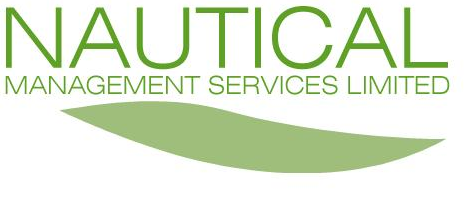 